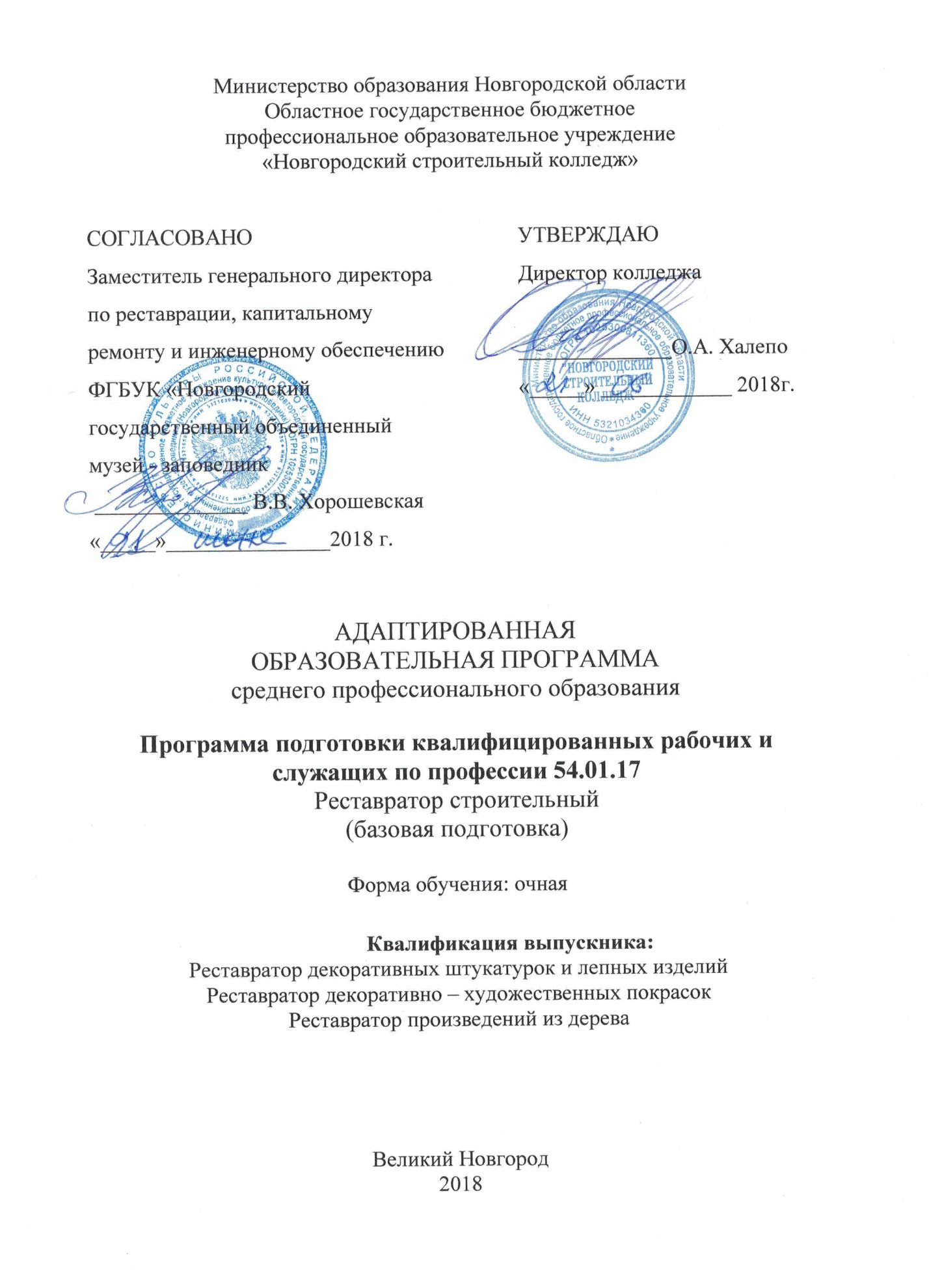 Адаптированная образовательная программа среднего про-фессионального образования – программа подготовки квалифицированных рабочих и   служащих разработана на основе Федерального государственного образовательного стандарта среднего профессионального образования (далее - ФГОС СПО) и основной профессиональной образовательной программы по профессии 54.01.17 Реставратор строительный. Специальность входит в укрупненную группу профессий и специальностей 54.00.00 ИЗОБРАЗИТЕЛЬНЫЕ И ПРИКЛАДНЫЕ ВИДЫ ИСКУССТВ.Организация – разработчик:ОГБПОУ «Новгородский строительный колледж»Разработчики-составители:Шубина С.М., зав. строительным отделениемМихайлова А.И., председатель ЦМК строительного отделенияСтепанова А.В., методист колледжа.Программа  согласована с работодателем «25» июня 2018 года, принята Педагогическим советом колледжа от «29» июня 2018 года протокол № 5, введена в образовательный процесс приказом директора от «29» июня 2018 года № 112-осн.деят.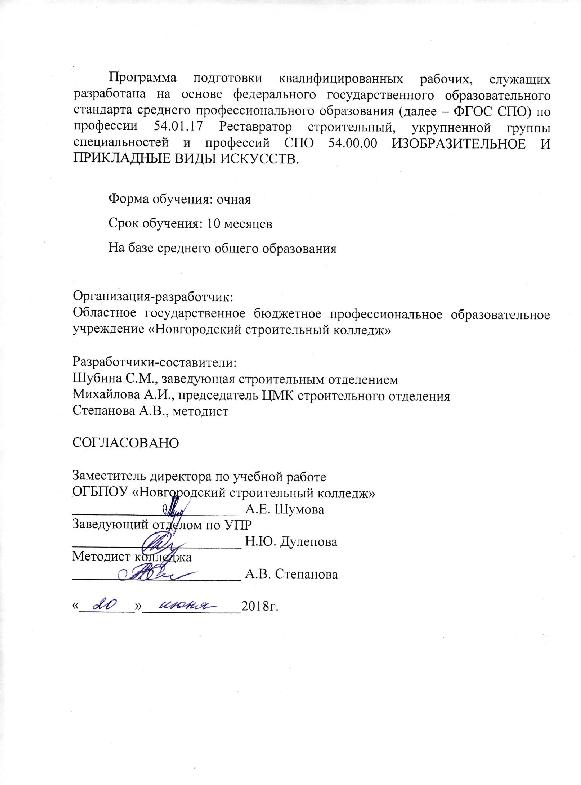 Структура образовательной программыОбщие положения1.1. Назначение адаптированной образовательной программы среднего профессионального образования для обучающихся инвалидов и обучающихся с ограниченными возможностями здоровья.Адаптированная образовательная программа среднего профессионального образования -    в ОГБПОУ «Новгородский строительный колледж»  для обучающихся инвалидов и обучающихся с ограниченными возможностями здоровья – это учебно-методическая документация, определяющая рекомендуемые Федеральным государственным образовательным стандартом объем и содержание образования, планируемые результаты освоения образовательной программы, условия образовательной деятельности, включая примерные расчеты нормативных затрат оказания государственных услуг.Настоящая  адаптированная образовательная программа  подготовки  квалифицированных рабочих и   служащих (далее  - АОПКРС) разработана на основе основной  профессиональной  образовательной  программы по специальности 54.01.17 Реставратор строительный  с учетом методических рекомендаций по разработке и реализации адаптированных образовательных программ среднего профессионального образования, утвержденных письмом Министерства образования и науки Российской Федерации № 06-443 от 22.04.2015 года, на основе федерального государственного образовательного стандарта среднего профессионального образования (ФГОС СПО) по специальности  54.01.17 Реставратор строительный, входящей в  укрупненную группу профессий и специальностей 54.00.00 ИЗОБРАЗИТЕЛЬНЫЕ И ПРИКЛАДНЫЕ ВИДЫ ИСКУССТВ . Адаптированная образовательная программа разработана в целях обеспечения права инвалидов и лиц с ограниченными возможностями здоровья на получение среднего профессионального образования, с учетом  реализации специальных условий для обучения данной категории обучающихся.Разработка и реализация АОПКРС ориентирована на решение следующих задач:повышение уровня доступности среднего профессионального образования для инвалидов и лиц с ограниченными возможностями здоровья;возможность формирования индивидуальной образовательной траектории для обучающегося инвалида или обучающегося с ограниченными возможностями здоровья;повышение качества среднего профессионального образования по специальности 54.01.17 Реставратор строительный,формирование в образовательной организации толерантной социокультурной среды.АОППКРС по профессии 54.01.17 Реставратор строительный реализуется  ОГБПОУ «Новгородский строительный колледж» (далее по тексту – колледж) на базе среднего общего образования.Итогом реализации АОППКРС является присвоение квалификации по рабочим профессиям:Реставратор декоративных штукатурок и лепных изделийРеставратор декоративно-художественных покрасокРеставратор произведений из дерева1.2. Нормативные документы для разработки АОППКРС Нормативная основа ОПОП ППКРС по профессии 54.01.17 Реставраторстроительный на основе:закона «Об образовании в Российской Федерации» № 273-ФЗ от 29.12.2012 г.;федерального государственного образовательного стандарта по программе подготовки квалифицированных рабочих, служащих по профессии 54.01.17 Реставратор строительный, утвержденного приказом Министерства образования и науки Российской Федерации № 675 от 02 августа 2013 г.;приказа Министерства образования и науки Российской Федерации от 5 июня 2014 г .№ 632, зарегистрировано Министерством юстицииРоссийской Федерации 8 июля 2014 г., регистр. № 33008 «Об установлении соответствия профессий и специальностей среднего профессионального образования, перечни которых утверждены приказом Министерства образования и науки РФ от 29 октября 2013г.№ 1199, профессиям начального профессионального образования, перечень которых утвержден приказом Министерства образования и науки РФ от 28 сентября 2009 г. №354, и специальностям среднего профессионального образования, перечень которых утвержден приказом Министерства образования и науки РФ от 28 сентября 2009 г. № 355»;приказа Министерства образования и науки Российской Федерации от 14.06.2013 г. № 464 «Об утверждении Порядка организации и осуществления образовательной деятельности по образовательным программам среднего профессионального образования»;приказа Министерства образования и науки Российской Федерации от 18.04. 2013 г. № 291 «Об утверждении Положения о практике обучающихся, осваивающих основные профессиональные образовательные программы среднего профессионального образования» в редакции приказа Минобрнауки России от 18.08.2016. № 1061;приказа Министерства образования и науки Российской Федерации от 18.04.2013 № 292 «Об утверждении Порядка организации и осуществления образовательной деятельности по основным программам профессионального обучения» и рекомендациями Федерального института развития образования (ФИРО) в редакции приказа Минобрнауки России от 27.10.2015. № 1224;приказа Министерства образования и науки Российской Федерации от 16 августа 2013 г. № 968 «Об утверждении порядка проведения государственной итоговой аттестации по образовательным программам среднего профессионального образования»;приказа Минобразования России от 9 марта 2004 г. № 1312 «Об утверждении федерального базисного учебного плана и примерных учебных планов для образовательных учреждений РФ, реализующих программы общего образования» в редакции приказа Минобрнауки России от 20.08.08.241 в редакции приказа Минобрнауки России от 01.02.2012. №74;-    приказа Министерства образования и науки Российской Федерации от 9 января 2014 г. № 2 «Об утверждении Порядка применения организациями, осуществляющими образовательную деятельность, электронного обучения, дистанционных образовательных технологий при реализации образовательных программ»;- устава областного государственного бюджетного профессионального образовательного учреждения «Новгородский строительный колледж», утвержденный приказом департамента архитектуры и градостроитель-ной политики Новгородской области от 07.07.2017г. № 132.Методическую основу разработки адаптированной образовательной программы составляют:- Требования к организации образовательного процесса для обучения инвалидов и лиц с ограниченными возможностями здоровья в профессиональных образовательных организациях, в том числе оснащенности образовательного процесса (письмо Департамента государственной политики в сфере подготовки рабочих кадров и ДПО Министерства образования и науки Российской Федерации от 18 марта 2014  г.№06 -281);- Методические рекомендации по разработке и реализации адаптированных образовательных программ среднего профессионального образования (письмо Департамента государственной политики в сфере подготовки рабочих кадров и ДПО Министерства образования и науки Российской Федерации от 20 апреля 2015 г. № 06-830вн).Используемые термины, определения, сокращенияОбучающийся с ограниченными возможностями здоровья - физическое лицо, имеющее недостатки в физическом и (или) психологическом развитии, подтвержденные психолого-медико-педагогической комиссией и препятствующие получению образования без создания специальных условий.Инвалид - лицо, которое имеет нарушение здоровья со стойким расстройством функций организма, обусловленное заболеваниями, последствиями травм или дефектами, приводящее к ограничению жизнедеятельности и вызывающее необходимость его социальной  защиты.Инклюзивное образование - обеспечение равного доступа к образованию для всех обучающихся с учетом разнообразия особых образовательных потребностей и индивидуальных возможностей.Адаптированная образовательная программа среднего профессионального образования - программа подготовки специалистов среднего звена, адаптированная для обучения инвалидов и лиц с ограниченными возможностями здоровья с учетом особенностей их психофизического развития, индивидуальных возможностей и при необходимости обеспечивающая коррекцию нарушений развития и социальную адаптацию указанных  лиц.Адаптационная дисциплина - это элемент адаптированной образовательной программы среднего профессионального образования, направленный на индивидуальную коррекцию учебных и коммуникативных умений и способствующий социальной и профессиональной адаптации обучающихся инвалидов и обучающихся с ограниченными возможностями  здоровья.Индивидуальная программа реабилитации (ИПР) инвалида – разработанный на основе решения Государственной службы медико-социальной экспертизы комплекс оптимальных для инвалида реабилитационных мероприятий, включающий в себя отдельные виды, формы, объемы, сроки и порядок реализации медицинских, профессиональных и других реабилитационных мер, направленных на восстановление, компенсацию нарушенных или утраченных функций организма, восстановление, компенсацию способностей инвалида к выполнению определенных видов деятельности.Индивидуальный учебный план - учебный план, обеспечивающий освоение образовательной программы на основе индивидуализации ее содержания с учетом особенностей и образовательных потребностей конкретного обучающегося.Перечень сокращений, используемых в тексте АОП:ФГОС СПО – Федеральный государственный образовательный стандарт среднего профессионального образования;АОП – адаптированная  образовательная программа среднего профессионального образования; МДК – междисциплинарный курсПМ – профессиональный модульОК – общие компетенции;ПК – профессиональные компетенции.1.3. Общая характеристика 1.3.1. Цель (миссия)ППКРС имеет целью развитие у обучающихся личностных качеств, а также формирование общих и профессиональных компетенций в соответствии с требованиями ФГОС СПО по данной профессии.Выпускник колледжа в результате освоения ППКРС по профессии Реставратор строительный будет профессионально готов к следующим видам деятельности по:реставрации декоративных штукатурок и лепных изделий.реставрации декоративно-художественных покрасок.реставрации произведений из дерева.ведению индивидуальной трудовой деятельности.(перечислены виды деятельности в соответствии с п.4.3. ФГОС СПО по профессии 54.01.17 Реставратор строительный)Основная профессиональная образовательная программа ППКРС ориентирована на реализацию следующих принципов:приоритет практикоориентированных знаний выпускника; ориентация на развитие местного и регионального сообщества;формирование потребности к постоянному развитию и инновационной деятельности в профессиональной сфере, в том числе и кпродолжению образования;формирование готовности принимать решения и профессионально действовать в нестандартных ситуациях.1.3.2. Срок освоения ППКРСНормативные сроки освоения основной профессиональной образовательной программы программ подготовки квалифицированных рабочих, служащих по профессии 54.01.17 Реставратор строительный при очной форме получения образования и присваиваемая квалификация приводятся в таблице.*На основании Приказа Минобрнауки № 390 от 09 апреля 2015 года – 2 года 10 месяцев.1.3.3. Трудоемкость ППКРС1.3.4. Особенности ППКРСструктуре ППКРС в общепрофессиональный цикл входят следующие дисциплины:ОП.01. Основы материаловеденияОП.02. Правовое обеспечение профессиональной ипредпринимательской деятельностиОП.03. Основы деловой культурыОП.04. Безопасность жизнедеятельностиОП.05 Основы изобразительного искусстваОП.06 Черчение и перспективаВ профессиональный цикл входят следующие МДК:МДК 01.01. Технология реставрации декоративных штукатурок и лепных изделий;МДК	02.01.	Технология	реставрации	декоративно-художественныхпокрасок;МДК 03.01. Технология реставрации произведений из дерева;МДК 04.01. Индивидуальное предпринимательство;Колледж сотрудничает с профильными организациями, об особенностях организации практики, которую обучающиеся проходят в течение всего периода обучения в государственных и коммерческих учреждениях.При успешном завершении обучения выпускникам выдаются дипломы государственного образца.образовательном процессе активно используются инновационные технологии, например, активные и интерактивные формы проведения занятий, в сочетании с внеаудиторной работой для формирования и развития общих и профессиональных компетенций, доступ к Интернет-ресурсам, тестовые формы контроля.1.3.5. Требования к поступающим в Колледж на данную ППКРСПоступающий должен представить в приемную комиссию документ государственного образца - Аттестат о среднем общем образовании1.3.6. Востребованность выпускниковВыпускники по профессии «Реставратор строительный» востребованы в государственных и коммерческих организациях любого подчинения.1.3.7. Возможности продолжения образования выпускникаВыпускник, освоивший АОППКРС по профессии «Реставратор строительный подготовлен:к освоению АОППССЗ;к освоению ОПОП ВПО;1.3.8. Основные пользователи ППКРСпреподаватели, сотрудники Колледжа обучающиеся по профессии «Реставратор строительный»;поступающие и их родители, работодатели.Характеристика профессиональной деятельности выпускника2.1. Область профессиональной деятельностиОбласть профессиональной деятельности выпускников: выполнение реставрационных работ, в том числе консервация и восстановлениедекоративных	штукатурок	и	лепных	изделий,	декоративно-художественных покрасок и произведений из дерева(область профессиональной деятельности	указана	в соответствиип.4.1. ФГОС);2.2. Объекты профессиональной деятельностиОбъектами профессиональной деятельности выпускников являются:- декоративные штукатурки и лепные изделия;декоративно-художественные покраски;произведения из дерева;материалы и инструменты реставрации;приемы выполнения реставрационных работ.(объекты профессиональной деятельности указаны в соответствии с п. 4.2. ФГОС)2.3. Виды профессиональной деятельностиОбучающийся по профессии Реставратор строительный готовится к следующим видам деятельности:реставрации декоративных штукатурок и лепных изделий.реставрации декоративно-художественных покрасок.реставрации произведений из дерева.ведению индивидуальной трудовой деятельности.(перечислены виды деятельности в соответствии с п.4.3 ФГОС)2.4. Задачи профессиональной деятельности Овладеть технологией:реставрации декоративных штукатурок и лепных изделий,реставрации декоративно-художественных покрасок.реставрации произведений из дерева.Требования к результатам освоения ППКРСОбщие компетенции Реставратор строительный должен обладать общими компетенциями,включающими в себя способность: (заполнено в соответствии с п. 5.1 ФГОС)3.2. Виды профессиональной деятельности и профессиональные компетенцииРеставратор строительный должен обладать профессиональными компетенциями, соответствующими основным видам профессиональной деятельности: (заполнено в соответствии с п.5.2 ФГОС)11Результаты освоения ППКРС в соответствии с целью основнойпрофессиональной образовательной программы определяются приобретаемыми выпускником компетенциями, т.е. его способностью применять знания, умения и личные качества в соответствии с задачами профессиональной деятельности (таблица)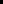 ходов жучка-точильщика; производить приклейку мест отставания фанеровки на плоскости; выполнять постановку заделок и замену шипов; выполнять изготовление фрагментов рельефной резьбы, элементов паркета геометрических форм; производить восстановление по рисунку утрат цветного набора (маркетри); выполнять гравирование по заданному рисунку, вкладку рисунка из другихматериалов; проводить полирование шеллачной политурой;Документы, регламентирующие содержание и организацию образовательного процесса при реализации АОППКРС4.1. Учебный план.Учебный план определяет следующие характеристики АОППКРС по специальности  объемные параметры учебной нагрузки в целом, по годам обучения и по семестрам; перечень дисциплин, профессиональных модулей и их составных элементов (междисциплинарных курсов, учебной и производственной практик); последовательность изучения дисциплин и профессиональных модулей; виды учебных занятий; распределение различных форм промежуточной аттестации по годам обучения и по семестрам; распределение по семестрам и объемные показатели подготовки и проведения государственной итоговой аттестации.Учебный план  адаптированной образовательной программы разработан на основе ФГОС специальности 43.02.11. Гостиничный сервис   и предусматривает добавление адаптационных дисциплин (адаптационный учебный цикл), предназначенных для учета ограничений здоровья обучающихся инвалидов и обучающихся с ОВЗ при формировании общих и профессиональных компетенций. Дисциплины, относящиеся к обязательной части учебных циклов, учебной и производственных практик, являются обязательными для освоения всеми обучающимися, в том числе инвалидами и лицами с ОВЗ.Объем учебной нагрузки определяется в соответствии с «Положением об организации образовательной деятельности в ОГБПОУ «Новгородский строительный колледж».Объемы вариативной части учебных циклов адаптированной образовательной программы, определенные в ФГОС СПО по специальности, реализовываются в полном объеме и используются:- на реализацию адаптационного учебного цикла;- на увеличение часов дисциплин и модулей обязательной части;- на введение новых элементов АОППССЗ (дисциплин, междисциплинарных курсов и профессиональных модулей).Обучающийся инвалид или обучающийся с ОВЗ при необходимости  обучается по индивидуальному учебному плану, в том числе с использованием дистанционных образовательных технологий (ДОТ) и/или электронного обучения на платформе колледжа http://moodle.nbc53.ru/4.2. Календарный учебный график АОППССЗВ календарном учебном графике указана последовательность реализации адаптированной образовательной программы по годам, включая теоретическое обучение, в том числе адаптационные дисциплины, практики, промежуточные и государственную итоговую аттестации, каникулы.Обязательная аудиторная нагрузка предполагает лекции, практические занятия, включая семинары и выполнение курсовых работ. Соотношение часов аудиторной и внеаудиторной (самостоятельной) работы обучающихся по образовательной программе составляет в целом 50:50. Самостоятельная работа организуется в форме выполнения подготовки рефератов, самостоятельного изучения отдельных дидактических единиц, работы в системе «Интернет-тренажеры» и т.д.АОППКРС по профессии предполагает изучение следующих учебных циклов:общепрофессиональный – ОП;адаптивный цикл;учебная практика – УП;производственная практика;промежуточная аттестация – ПА;государственная (итоговая) аттестация - ГИА.Обязательная часть АОППКРС по циклам составляет 70% от общего объема времени, отведенного на их освоение.Вариативная часть (30%) распределена в соответствии с потребностями работодателей и направлена на повышение конкурентоспособности выпускников на рынке труда.Часы вариативной части использованы следующим образом:Вариативная часть – 216 часов:ОП.05 Основы изобразительного искусства -146 часов;ОП.06 Черчение и перспектива – 70 часов;4.5. Рабочие программы дисциплинРабочие программы дисциплин разработаны в соответствии с Рекомендациями ФГАУ «ФИРО» по разработке рабочих программ учебных дисциплин и приняты решением цикловой методической комиссии строительного отделения колледжа (Приложение 3-4).Рабочие программы дисциплинграфах 1 и 2 приводятся индексы, наименования дисциплин в строгом соответствии с рабочим учебным планом.Дисциплины адапционного цикла4.6.  Рабочие  программы  профессиональных  модулей,  практики Рабочие   программы   профессиональных   модулей   разработаны   в соответствии  с  Рекомендациями  ФГАУ  «ФИРО»  по  разработке  рабочих программ учебных дисциплин и приняты решением цикловой методическойкомиссии строительного отделения колледжа (Приложение 5).Рабочие программы дисциплин, профессиональных модулей, практикиграфах 1 и 2 приводятся индексы, наименования профессиональных модулей, соответствии с рабочим учебным планом.Контроль и оценка результатов освоения ППКРС.5.1. Контроль и оценка освоения основных видов профессиональной деятельности, профессиональных и общих компетенцийцелью контроля освоения основных видов профессиональной деятельности, профессиональных и общих компетенций используются следующие виды текущего контроля: контрольные работы, тестирование,рефераты, выполнение комплексных задач, собеседования и пр.,Выбор формы контроля определяет преподаватель/мастер производственного обучения в соответствии с требованиями рабочей	программы дисциплины/модуля/практики..5.2. Требования к выпускным квалификационным работам (ВКР)Требования к ВКР отражены в Программе государственной итоговой аттестации, где также прописаны:где, как, кем разрабатывается и утверждается тематика ВКР;взаимосвязь тематики с содержанием профессиональных модулей;участие работодателей в разработке тематики;участие работодателей в оценке ВКР; сроки представления ВКР;требования к оформлению;критерии оценки ВКР.5.3. Организация государственной итоговой аттестации выпускниковПроцедура проведения государственной итоговой аттестации (ГИА) проводится в строгом соответствии с Положением о проведении ГИА в колледже, где в том числе отражены:основные задачи ГИА;форма проведения;порядок подготовки и проведения ГИА; формирование комиссии;критерии оценки.Ресурсное обеспечение АОППКРС6.1. Кадровое обеспечениеРеализация ППКРС. обеспечивается педагогическими кадрами Колледжа, имеющими среднее профессиональное или высшее профессиональное образование, соответствующее профилю преподаваемой дисциплины, модуля.Мастера производственного обучения должны иметь на 1-2 разряда по профессии рабочего выше, чем предусмотрено ФГОС СПО для выпускников.Опыт деятельности в организациях соответствующей профессиональной сферы является обязательным для преподавателей, отвечающих за освоение обучающимся профессионального учебного цикла, эти преподаватели и мастера п/о получают ДПО по программам повышения квалификации, в том числе в форме стажировки в профильных организациях не реже одного раза в три года.6.2. Учебно-методическое и информационное обеспечение образовательного процесса.ППКРС. должна обеспечиваться учебно-методической документацией по всем дисциплинам, междисциплинарным курсам и профессиональным модулям ППКРС.Внеаудиторная работа сопровождается методическим обеспечением и обоснованием времени, затрачиваемого на ее выполнение.Реализация ППКРС. обеспечивается доступом каждого обучающегося к базам данных и библиотечным фондам, формируемым по полному перечню дисциплин (модулей) ППКРС. Во время самостоятельной подготовки, обучающиеся обеспечены доступом к сети Интернет.Каждый обучающийся обеспечен не менее чем одним учебным печатным и/или электронным изданием по каждой дисциплине профессионального цикла и одним учебно-методическим печатным и/или электронным изданием по каждому междисциплинарному курсу (включая электронные базы периодических изданий).Библиотечный фонд укомплектован печатными и/или электронными изданиями основной и дополнительной учебной литературы, по дисциплинам всех циклов, изданной за последние 5 лет.Библиотечный фонд, помимо учебной литературы, включает официальные, справочно-библиографические и периодические издания в расчете 1 - 2 экземпляра на каждые 100 обучающихся. Приложение 7Каждому обучающемуся обеспечен доступ к комплектам библиотечного фонда, состоящим не менее чем из 3 наименований отечественных журналов.Образовательное учреждение предоставляет обучающимся возможность оперативного обмена информацией с отечественными образовательными учреждениями, организациями и доступ к современным профессиональным базам данных и информационным ресурсам сети Интернет.6.3.	Материально-техническое	обеспечение	образовательногопроцессаПеречень	лабораторий,	мастерских	и	других	помещений,используемых для организации учебного процесса по ППКРС.Техникум располагает материально-технической базой, обеспечивающей проведение всех видов лабораторных работ и практических занятий, дисциплинарной, междисциплинарной и модульной подготовки, учебной практики, предусмотренных учебным планом образовательного учреждения. Материально-техническая база соответствует действующим санитарным и противопожарным нормам.Реализация ППКРС. обеспечивает:выполнение обучающимися лабораторных работ и практических занятий, включая как обязательный компонент практические задания с использованием персональных компьютеров;освоение обучающимися профессиональных модулей в условиях созданной соответствующей образовательной среды в образовательном учреждении или в организациях в зависимости от специфики вида профессиональной деятельности.6.4. Базы практикиОсновными базами практики обучающихся являются:«Реставратор», Реставрационные мастерские ФГБУК «Новгородский государственный объединенный музей-заповедник».Имеющиеся базы практики обеспечивают возможность прохождения практики всеми обучающимися в соответствии с учебным планом.Учебная практика проводится в каждом профессиональном модуле и является его составной частью. Задания на учебную практику, порядок ее проведения приведены в программах профессиональных модулей.Нормативно-методическое обеспечение системы оценки качества освоения ППКРС.7.1. Нормативно-методическое обеспечение и материалы, обеспечивающие качество подготовки выпускникасоответствии с ФГОС СПО по профессии 54.01.17 Реставратор строительный оценка качества освоения основной профессиональнойобразовательной программы включает текущий контроль знаний, промежуточную и государственную итоговую аттестацию обучающихся.Материалы, определяющие порядок и содержание проведения промежуточных и итоговых аттестаций включают:- контрольные вопросы по учебным дисциплинам (содержатся в рабочих программах);- фонд тестовых заданий;-  методические указания к выполнению практических, самостоятельных работ;- методические указания по выполнению выпускной квалификационной работы.Оценка качества подготовки обучающихся и выпускников осуществляется в двух основных направлениях:- оценка уровня освоения дисциплин;- оценка компетенций обучающихся.Нормативные документы оценки качества освоения АОППКРС:- Положение о текущем контроле знаний и промежуточной аттестации обучающихся;- Положение	по	организации	государственной	итоговой аттестации  выпускников и защите выпускной квалификационной работы.- Программа государственной итоговой аттестации.7.2. Фонды оценочных средств текущего контроля успеваемости, промежуточной и государственной итоговой аттестацийДля аттестации обучающихся на соответствие их персональных достижений поэтапным требованиям соответствующей ППКРС. (текущая и промежуточная аттестация) создаются фонды оценочных средств, позволяющие оценить знания, умения и освоенные компетенции. Фонды оценочных средств (ФОС) формируются по каждой специальности под руководством заместителя директора по учебной работе Колледжа. Ответственность за разработку фондов оценочных средств несет заведующий отделением и председатель цикловой методической комиссии по соответствующей специальности.Для аттестации обучающихся на соответствие их персональных достижений поэтапным требованиям соответствующей ППКРС. созданы фонды оценочных средств, включающие: типовые задания, контрольные работы, планы практических заданий, лабораторных работ, зачетов и экзаменов, тесты и компьютерные тестирующие программы, рефератов и т.п., а также иные формы контроля, позволяющие оценить знания, умения и освоенные компетенции.Организация текущего контроля осуществляется в соответствии с учебным планом. Предусмотрены следующие виды текущего контроля: контрольные работы, тестирование и др.Тестовый компьютерный контроль качества знаний обучающихся (компьютерное тестирование) является инновационной технологией оценки качества знаний обучающихся по дисциплинам ППКРС. Они позволяют оценить в короткие сроки без привлечения квалифицированных специалистов и преподавателей качественно и количественно уровень подготовки обучающихся и скорректировать рабочие программы или повысить требования к учебному процессу.Оценка качества подготовки обучающихся и освоения ППКРС. проводится в ходе тестирования как проверка итоговых и остаточных знаний по дисциплинам учебного плана.Контроль знаний обучающихся проводится по следующей схеме:- текущий контроль знаний в семестре;- промежуточная аттестация в форме зачетов, дифференцированных зачётов, экзаменов (в соответствии с учебными планами);  государственная итоговая аттестация.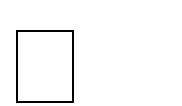 8. Характеристика социокультурной среды, образовательной организации, обеспечивающей социальную адаптацию обучающихся с ограниченными возможностями здоровья.Организационно - педагогические условия. Адаптированная образовательная программа осваивается очно. Для реализации программы используются ресурсы «Ресурсного центра инклюзивного профессионального образования» на базе ОГА ПОУ «Технологический колледж», областного центра психолого -педагогической, медицинской и социальной помощи.Психолого-педагогическое обеспечение включает оптимальный режим учебных нагрузок, учѐт индивидуальных особенностей обучающегося с ограниченными возможностями здоровья, соблюдение комфортного психоэмоционального режима, использование современных педагогических технологий, профилактику физических, умственных и психологических перегрузок обучающихся, соблюдение санитарно-гигиенических правил и норм, участие  обучающихся с ограниченными возможностями здоровья, в воспитательных, культурно-развлекательных, спортивно-оздоровительных и иных досуговых мероприятиях, что в целом обеспечивает коррекционную направленность образовательного  процесса:Сопровождение  обеспечивается взаимодействием следующих специалистов и педагогов -  социального педагога, педагог – психолога, кураторов учебных групп, педагогов – организаторов, воспитателей общежития, преподавателей, заведующих отделениями.Социальный педагог — основной специалист, осуществляющий контроль за соблюдением прав любого обучающегося в колледже. На основе социально-педагогической диагностики социальный педагог выявляет потребности обучающегося и его семьи в сфере социальной поддержки, определяет направления помощи в адаптации в колледже. Социальный педагог собирает всю возможную информацию о «внешних» ресурсах для педагогического состава колледжа, устанавливает взаимодействие с учреждениями — партнерами в области социальной поддержки (Служба социальной защиты населения, органы опеки и др.), общественными организациями, защищающими права детей, права инвалидов. Важная сфера деятельности социального педагога — помощь родителям обучающегося с ОВЗ и обучающимся инвалидам в процессе адаптации в колледже.Педагог - психолог проводит диагностику эмоциональной сферы, эстетических и познавательных потребностей и оказывает помощь студенту и его родителям (законным представителям) в решении сложных социально-эмоциональных проблем.Колледж имеет 2 пятиэтажных благоустроенных общежития на 430 мест, в которых созданы все необходимые условия для проживания, питания,  отдыха, учебы. Деятельность по предоставлению социальных льгот в колледже регламентируется  локальными актами колледжа,в соответствии с которым организована социальная подержка обучающихся, в том числе  студентам инвалидам и студентам с ограниченными возможностями здоровья. Также действует  «Порядок предоставления мер социальной поддержки студентам ОГБПОУ «Новгородский строительный колледж».  Для организации досуга студентов в колледже действуют клубы и секции: «Игровая комната «GameRoom», «Шахматный клуб «СЛОН», «Студия рисования «Полет фантазии», секции волейбола, баскетбола, минифутбола, легкой атлетики, спортивный студенческий клуб «НСК».В колледже действуют молодёжные объединения: студенческий совет колледжа, студенческий совет общежития; волонтерское объединение «Мы вместе»; добровольческие объединения: «Знаменный взвод НСК», «НСК-Dance».Студентам инвалидам и студентам с ограниченными возможностями здоровья предоставлена возможность участия во всех проводимых мероприятиях, в том числе конкурсе профессионального мастерства «Абилимпикс».Приложение 1.1. РАБОЧАЯ ПРОГРАММА УЧЕБНОЙ ДИСЦИПЛИНЫАД.02 «Психология личности и профессиональное самоопределение»Великий Новгород2018 гСОДЕРЖАНИЕОБЩАЯ ХАРАКТЕРИСТИКА РАБОЧЕЙ ПРОГРАММЫУЧЕБНОЙ ДИСЦИПЛИНЫ«Психология личности и профессиональное самоопределение»Область применения программы              Программа	адаптационной	дисциплины	 разработана в соответствии с особыми образовательными	потребностями обучающихся	инвалидов обучающихся	с ограниченными  возможностями	здоровья(далее 	-ОВЗ).          Программа адаптационной дисциплины может быть использована как в адаптивной образовательной программы среднего общего образования для инвалидов и лиц с ОВЗ, так и в дополнительном профессиональном образовании.1.2.   Место   дисциплины   в   структуре   примерной   адаптивной образовательной программы входит в состав адаптационного цикла  учебных дисциплин.Адаптационная дисциплина «Психология личности и профессиональное самоопределение»  взаимосвязана с другими адаптационными дисциплинами (АД 01 «Социальная адаптация и основы социально-правовых знаний»).  Дисциплина имеет практико-ориентированный характер, поэтому доля практических занятий преобладает. Компетенции, формирующиеся и совершенствующиеся в результате освоения дисциплины, необходимы при изучении профессиональных модулей и дальнейшего использования в профессиональной деятельности.1.3. Цель программы – обеспечить формирование психологической компетенции для готовности к  профессиональному самоопределению и становлению профессиональной карьеры.1.4. Объем  нагрузки обучающегося 36 часов, в том числе: учебная нагрузка обучающегося во взаимодействии с преподавателем 36 часов.результаты освоениЯ УЧЕБНОЙ ДИСЦИПЛИНЫИ ФОРМЫ ИХ ОЦЕНКИСТРУКТУРА И  СОДЕРЖАНИЕ УЧЕБНОЙ ДИСЦИПЛИНЫ1.Объем учебной дисциплины и виды учебной работы2.2.	Тематический план и содержание дисциплины 3. условия реализации программы дисциплины3.1. Требования к минимальному материально-техническому обеспечениюРеализация программы дисциплины требует наличия учебной аудитории.Оборудование учебной аудитории: - посадочные места по количеству обучающихся, возможность работать парами, микрогруппами;- рабочее место преподавателя;Технические средства обучения:- компьютер с лицензионным программным обеспечением;- проектор;- колонки;- доступ в Интернет,3.2. Информационное обеспечение обученияПеречень рекомендуемых учебных изданий, Интернет-ресурсов, дополнительной литературыОсновная  литература и источникиМаралов, В. Г. Психология саморазвития : учебник и практикум для бакалавриата и магистратуры / В. Г. Маралов, Н. А. Низовских, М. А. Щукина. — 2-е изд., испр. и доп. — М.: Издательство Юрайт, 2017 — 320 с. — Серия : Бакалавр и магистр. Академический курс.Педагогическая праксеология. Учеб.пособие для студ. высш.пед. учеб. заведений/ И.А. Колесникова, Е. В.Титова. — М.:Издательский центр ≪Академия≫, 2005. — 256 с.Слободчиков В.И., Исаев Е.И. Основы психологической антропологии. Психология человека: Введение в психологию субъективности. Учебное пособие для вузов. – М.: Школа-Пресс, 1995. – 384 с.Ушинский К.Д. Труд в его психическом и воспитательном значении.- М., Юрайт, 2018. URL: https://www.biblio-online.ru(22.06.2018)Дополнительная литератураЛеонтьев А.Н. Деятельность. Сознание Личность - М., 1979. – 316 с.Платонов К.К. Занимательная психология.-М, 1999, 88с.Конфликтология: хрестоматия/ сост. Н.И. Леонов. Москва– Воронеж, 2011.Приложение 1.2. РАБОЧАЯ ПРОГРАММА УЧЕБНОЙ ДИСЦИПЛИНЫАД.01 «Социальная адаптация и основы социально-правовых знаний»Великий Новгород2018 гСОДЕРЖАНИЕОБЩАЯ ХАРАКТЕРИСТИКА РАБОЧЕЙ ПРОГРАММЫ УЧЕБНОЙ ДИСЦИПЛИНЫ «Социальная адаптация и основы социально-правовых знаний»Область применения программы              Программа	адаптационной учебной 	дисциплины	 разработана в соответствии с особыми  образовательными	потребностями обучающихся инвалидов обучающихся	с ограниченными возможностями	здоровья  (далее 	- ОВЗ) с учетом методических рекомендаций по организации образовательного процесса для данной категории обучающихся.Программа адаптационной дисциплины может быть использована как в адаптивной образовательной программе среднего профессионального образования для инвалидов и лиц с ОВЗ, так и в дополнительном профессиональном образовании.1.2.   Место   дисциплины   в   структуре    адаптированной образовательной программы:  входит в  число адаптационных дисциплин.Адаптационная дисциплина «Социальная адаптация и основы социально-правовых знаний» взаимосвязана с другими адаптационными дисциплинами (АД 2. Психология личности и профессиональное самоопределение).  Дисциплина имеет практико-ориентированный характер, поэтому доля практических занятий значительна. 1.3. Цель программы – обеспечить формирование социально – правовой  компетенции для качественной реализации профессиональной деятельности и жизнедеятельности в обществе. 1.4.  Объем  нагрузки обучающегося 36 часов, в том числе: учебная нагрузка обучающегося во взаимодействии с преподавателем 36 часов.2.результаты освоениЯ УЧЕБНОЙ ДИСЦИПЛИНЫ И ФОРМЫ ИХ ОЦЕНКИСТРУКТУРА И  СОДЕРЖАНИЕ УЧЕБНОЙ ДИСЦИПЛИНЫ1. Объем учебной дисциплины и виды учебной работы3.2.	Тематический план и содержание дисциплины «Социальная адаптация и основы социально – правовых знаний»СПЕЦИАЛЬНЫЕ УСЛОВИЯ РЕАЛИЗАЦИИ ПРОГРАММЫ ДИСЦИПЛИНЫ4.1.	Требования к минимальному материально-техническому обеспечениюРеализация адаптационной дисциплины требует наличия специально оборудованного учебного класса с учетом потребностей лиц с ограниченными возможностями здоровья.Оборудование учебного кабинета:посадочные места по количеству обучающихся,рабочее место преподавателя,стенд.Технические средства:компьютер для преподавателя,проектор,экранПеречень материально-технического обеспечения:Специализированный программно-технический комплекс для обучающихся с ОВЗ и обучающихся - инвалидов: гарнитура компактная;портативная информационная индукционная система;беспроводной компьютерный джойстик в комплекте с двумя выноснымикнопками;беспроводной ресивер;беспроводная выносная компьютерная кнопка большая;портативное устройство для чтения печатных материалов;беспроводная клавиатура с большими кнопками и разделяющей клавишинакладкой;увеличитель для работы с удаленными объектами.система звукового поля (в составе: акустическая система с комплектом напольного размещения, динамический передатчик с микрофоном).4.2.	Информационное обеспечение обучения.Перечень рекомендуемых учебных изданий, Интернет-ресурсов, дополнительнойлитературыОсновные источники:Конституция РФ.Трудовой кодекс РФ.Семейный кодекс РФ.Гражданский кодекс РФ.Конвенция ООН о правах инвалидов.Конвенция о правах ребенка.Дополнительные источники:Основы правоведения, учебник для учреждений НПО/ А.Я. Яковлева - Москва, «Академия, 2014 год».Основы права, учебник для учреждений НПО/ В.В. Румынина - Москва, «Форум-инфра-М»,2014.4.3. Учебно – методичское обеспечение.Учебно-методические материалы для самостоятельной работы обучающихся из числа лиц с ограниченными возможностями здоровья предоставляются в формах, адаптированных к ограничениям их здоровья и восприятия информации:Для лиц с нарушениями слуха: - в печатной форме, - в форме электронного документа.Приложение 3АННОТАЦИЯ РАБОЧЕЙ ПРОГРАММЫ УЧЕБНОЙ ДИСЦИПЛИНЫОП. 01. Основы материаловеденияОбласть применения программыРабочая программа учебной дисциплины является частью основной профессиональной образовательной программы в соответствии с Федеральным государственным образовательным стандартом по профессии среднего профессионального образования 54.01.17 (072200.02) «Реставратор строительный» (утвержден приказом Министерства образования и науки Российской Федерации от 2 августа 2013 года № 675, зарегистрирован в Минюст России от 20 августа 2013 г. №29701, в редакции Приказа Минобрнауки России от 09.04.2015 N 389)Место дисциплины в структуре основной профессиональной образовательной программы: общепрофессиональный цикл.Цели и задачи дисциплины – требования к результатам освоения дисциплины:В результате освоения дисциплины обучающийся долженуметь:подбирать материалы для выполнения художественных работ;  применять материалы в соответствии с особенностями выполняемых работ.знать:общие сведения о строении материалов;общую классификацию материалов, их характерные свойства и области применения;общие сведения, назначение, виды и свойства художественных материалов;виды обработки различных материалов;требования техники безопасности при хранении и использовании различных материалов.Количество часов на освоение дисциплины по учебному плану:максимальной учебной нагрузки обучающегося – 72 часа, включая: обязательной аудиторной учебной нагрузки обучающегося – 48 часов;  самостоятельной работы обучающегося – 24 часа;Объем учебной дисциплины и виды учебной работыОсновные образовательные технологии.Лекции, практические задания, самостоятельная работа обучающихся по изучению теоретических вопросов и выполнению практических заданий, тесты, задачи, контрольные работы, выступление с сообщениями.Формы контроля: экзамен.25АННОТАЦИЯ РАБОЧЕЙ ПРОГРАММЫ УЧЕБНОЙ ДИСЦИПЛИНЫОП. 02. Правовое обеспечение профессиональной и предпринимательской деятельност иОбласть применения программыРабочая программа учебной дисциплины является частью основной профессиональной образовательной программы в соответствии с Федеральным государственным образовательным стандартом по профессии среднего профессионального образования 54.01.17 (072200.02) «Реставратор строительный» (утвержден приказом Министерства образования и науки Российской Федерации от 2 августа 2013 года № 675, зарегистрирован в Минюст России от 20 августа 2013 г. №29701, в редакции Приказа Минобрнауки России от 09.04.2015 N 389)Место дисциплины в структуре основной профессиональной образовательной программы: общепрофессиональный цикл.Цели и задачи дисциплины – требования к результатам освоения дисциплины:В результате освоения дисциплины обучающийся долженуметь:использовать нормативные правовые документы, регламентирующиепрофессиональную деятельность;  защищать свои права в соответствии с действующим законодательством;определять конкурентные преимущества организации;вносить предложения по усовершенствованию товаров и услуг, организации продаж;составлять бизнес-план организации малого бизнеса;знать:основные положения Конституции Российской Федерации;права и свободы человека и гражданина, механизмы их реализации;  понятие правового регулирования в сфере профессиональной деятельности;законодательные акты и другие нормативные документы, регулирующиеправоотношения в процессе профессиональной деятельности;права и обязанности работников в сфере профессиональной деятельности;характеристики организаций различных организационно-правовых форм;порядок и способы организации продаж товаров и оказания услуг;требования к бизнес-планам.Количество часов на освоение дисциплины по учебному плану:максимальной учебной нагрузки обучающегося – 72 часа, включая: обязательной аудиторной учебной нагрузки обучающегося – 48 часов;  самостоятельной работы обучающегося – 24 часа.Объем учебной дисциплины и виды учебной работы26Основные образовательные технологии.Лекции, практические задания, самостоятельная работа обучающихся по изучению теоретических вопросов и выполнению практических заданий, тесты, задачи, контрольные работы, выступление с сообщениями.Формы контроля: экзамен.АННОТАЦИЯ РАБОЧЕЙ ПРОГРАММЫ УЧЕБНОЙ ДИСЦИПЛИНЫОП. 03. Основы деловой культурыОбласть применения программыРабочая программа учебной дисциплины является частью основной профессиональной образовательной программы в соответствии с Федеральным государственным образовательным стандартом по профессии среднего профессионального образования 54.01.17 (072200.02) «Реставратор строительный» (утвержден приказом Министерства образования и науки Российской Федерации от 2 августа 2013 года № 675, зарегистрирован в Минюст России от 20 августа 2013 г. №29701, в редакции Приказа Минобрнауки России от 09.04.2015 N 389)Место дисциплины в структуре основной профессиональной образовательной программы: общепрофессиональный цикл.Цели и задачи дисциплины – требования к результатам освоения дисциплины:В результате освоения дисциплины обучающийся долженуметь:осуществлять  профессиональное общение с соблюдением норм и правил деловогоэтикета;	пользоваться	простыми	приемами	саморегуляции	поведения	в	процессемежличностного общения;передавать  информацию  устно и  письменно с соблюдением требований  культурыречи;принимать решения и аргументировано отстаивать свою точку зрения в корректнойформе;поддерживать деловую репутацию;создавать и соблюдать имидж делового человека;организовывать рабочее место;знать:		правила делового общения;		этические нормы взаимоотношений с коллегами, партнерами, клиентами;основные техники и приемы общения: правила слушания, ведения беседы, убеждения,консультирования;формы обращения, изложения просьб, выражения признательности, способыаргументации в производственных ситуациях;составляющие внешнего облика делового человека: костюм, прическа, макияж,аксессуары и др.;правила организации рабочего пространства для индивидуальной работы и профессионального общенияКоличество часов на освоение дисциплины:максимальной учебной нагрузки обучающегося – 45 часов, включая:  обязательной аудиторной учебной нагрузки обучающегося – 30 часов;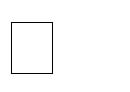 	самостоятельной работы обучающегося – 15  часов;5. Объем учебной дисциплины и виды учебной работыОсновные образовательные технологии.Лекции, практические задания, самостоятельная работа обучающихся по изучению теоретических вопросов и выполнению практических заданий, тесты, задачи, контрольные работы, выступление с сообщениями.Формы контроля: дифференцированный зачет.АННОТАЦИЯ РАБОЧЕЙ ПРОГРАММЫ УЧЕБНОЙ ДИСЦИПЛИНЫОП. 04. Безопасность жизнедеятельностиОбласть применения программыРабочая программа учебной дисциплины является частью основной профессиональной образовательной программы в соответствии с Федеральным государственным образовательным стандартом по профессии среднего профессионального образования 54.01.17 (072200.02) «Реставратор строительный» (утвержден приказом Министерства образования и науки Российской Федерации от 2 августа 2013 года № 675, зарегистрирован в Минюст России от 20 августа 2013 г. №29701, в редакции Приказа Минобрнауки России от 09.04.2015 N 389)Место дисциплины в структуре основной профессиональной образовательной программы: общепрофессиональный цикл.Цели и задачи дисциплины – требования к результатам освоения дисциплины:В результате освоения дисциплины обучающийся долженуметь: организовывать  и проводить  мероприятия по защите работающих  и населения отнегативных воздействий чрезвычайных ситуацийпредпринимать профилактические меры для снижения уровня опасностей различноговида и их последствий в профессиональной деятельности и быту;использовать средства индивидуальной и коллективной защиты от оружия массовогопоражения; применять первичные средства пожаротушения;ориентироваться в перечне военно-учетных специальностей и самостоятельно определять среди них родственные полученной профессии;применять профессиональные знания в ходе исполнения обязанностей военной службына воинских должностях в соответствии с полученной профессией;владеть способами бесконфликтного общения и саморегуляции в повседневнойдеятельности и экстремальных условиях военной службы;оказывать первую помощь пострадавшим;знать:принципы обеспечения устойчивости объектов экономики, прогнозирования развития событий и оценки последствий при техногенных чрезвычайных ситуациях и стихийных явлениях, в том числе в условиях противодействия терроризму как серьезной угрозе национальной безопасности России;основные виды потенциальных опасностей и их последствия в профессиональнойдеятельности и в быту, принципы снижения вероятности их реализации;основы военной службы и обороны государства; задачи и основные мероприятия гражданской обороны;способы защиты населения от оружия массового поражения; меры пожарной безопасности и правила безопасного поведения при пожарах;организацию и порядок призыва граждан на военную службу и поступления на нее в добровольном порядке;основные виды вооружения, военной техники и специального снаряжения, состоящих на вооружении (оснащении) воинских подразделений, в которых имеются военно-учетные специальности, родственные профессиям СПО;область применения получаемых профессиональных знаний при исполненииобязанностей военной службы;порядок и правила оказания первой помощи пострадавшимРекомендуемое количество часов на освоение дисциплины: максимальной учебной нагрузки обучающегося – 48 часов, включая:  обязательной аудиторной учебной нагрузки обучающегося – 32 часов;  самостоятельной работы обучающегося – 16 часов;Объем учебной дисциплины и виды учебной работыОсновные образовательные технологии.Лекции, практические задания, самостоятельная работа обучающихся по изучению теоретических вопросов и выполнению практических заданий, тесты, задачи, контрольные работы, выступление с сообщениями.Формы контроля: дифференцированный зачетАННОТАЦИЯ РАБОЧЕЙ ПРОГРАММЫ ПРОФЕССИОНАЛЬНОГО МОДУЛЯПМ.01. Реставрация декоративных штукатурок и лепных изделийМДК.01.01 Технология реставрации декоративных штукатурок и лепных изделийОбласть применения программыРабочая программа профессионального модуля разработана на основе Федерального государственного образовательного стандарта по профессии среднего профессионального образования 54.01.17 (072200.02) «Реставратор строительный» (утвержден приказом Министерства образования и науки Российской Федерации от 2 августа 2013 года № 675, зарегистрирован в Минюст России от 20 августа 2013 г. №29701, в редакции Приказа Минобрнауки России от 09.04.2015 N 389)Место дисциплины в структуре основной профессиональной образовательной программы: профессиональный цикл.Цели и задачи модуля – требования к результатам освоения модуляцелью овладения указанным видом профессиональной деятельности и соответствующими профессиональными компетенциями обучающийся в ходе освоения профессионального модуля должен:иметь практический опыт: приготовления декоративных штукатурок по разработанной рецептуре, в т.ч. по древним образцам; реставрации и консервации средней сложности с выполнением работ на декоративных древних штукатурках и на деталях мастичных и лепных изделий с незначительными утратами и окрашенными пятнами;уметь: послойно удалять штукатурки до первоначальной, оставляя старую штукатурку в качестве "маяков";вести очистку и промывку от загрязнений;вытягивать тяги небольшого выноса с помощью шаблонов; восстанавливать тяги и другие рельефные разработки оштукатуренной поверхности в отдельных местах утрат с обработкой мест соприкосновения с первоначальным штукатурным авторским слоем;расшивать швы и русты; оштукатуривать декоративной штукатуркой с откосами стен, потолков, пилястров, ниш;знать:свойства материалов, применяемых при реставрации и консервации декоративных штукатурок, мастичных и лепных украшений;составы различных растворов и добавки в них;требования, предъявляемые к качеству штукатурных и лепных работ при реставрации памятников архитектуры;основные стилевые особенности лепного, мастичного декора, папье-маше;  технологию укрепления штукатурки с помощью кляммеров;  методику сборки и склейки фрагментов декоративных украшений;способы вытягивания тяг, расшивки швов, рустов и их восстановления; основы форматорского дела;  методику устройства "маяков"; правила техники  безопасности  при  реставрационных  работах, в т.ч. высотных.Рекомендуемое количество часов на освоение программы профессиональногомодуля:всего – 529 часов, в том числе:максимальной учебной нагрузки обучающегося – 205 часов, включая: обязательной аудиторной учебной нагрузки обучающегося – 137 часов;  самостоятельной работы обучающегося – 68 часов;	учебной практики –	180 часов;производственной практики – 144 часа.Результаты освоения профессионального модуляРезультатом освоения программы профессионального модуля является овладение обучающимися видом профессиональной деятельности (ВПД) «Технология реставрации декоративных штукатурок и лепных изделий», в том числе профессиональными (ПК) и общими (ОК) компетенциями:ПК 1.1. Подбирать материалы и приемы выполнения реставрационных работ.ПК 1.2. Выполнять консервацию реставрируемых декоративных штукатурок и лепных изделий.ПК 1.3. Проводить реставрационные работы.ОК 1. Понимать сущность и социальную значимость будущей профессии, проявлять к ней устойчивый интерес.ОК 2. Организовывать собственную деятельность, исходя из цели и способов ее достижения, определенных руководителем.ОК 3. Анализировать рабочую ситуацию, осуществлять текущий и итоговый контроль, оценкукоррекцию собственной деятельности, нести ответственность за результаты своей работы. ОК 4. Осуществлять поиск информации, необходимой для эффективного выполнения профессиональных задач.ОК 5. Использовать информационно-коммуникационные технологии в профессиональной деятельности.ОК 6. Работать в команде, эффективно общаться с коллегами, руководством, клиентами.ОК 7. Исполнять воинскую обязанность, в том числе с применением полученных профессиональных знаний (для юношей).Структура и содержание профессионального модуляКонтроль и оценка результатов освоения программы профессионального модуля. Основные образовательные технологии.Лекции, практические задания, самостоятельная работа обучающихся по изучению теоретических вопросов и выполнению практических заданий, тесты, задачи, контрольные работы, выступление с сообщениями.Формы контроля: экзамен.АННОТАЦИЯ РАБОЧЕЙ ПРОГРАММЫ ПРОФЕССИОНАЛЬНОГО МОДУЛЯПМ.02. Реставрация декоративно-художественных покрасокМДК.02.01 Технология реставрации декоративно-художественных покрасокОбласть применения программыРабочая программа профессионального модуля разработана на основе Федерального государственного образовательного стандарта по профессии среднего профессионального образования 54.01.17 (072200.02) «Реставратор строительный» (утвержден приказом Министерства образования и науки Российской Федерации от 2 августа 2013 года № 675, зарегистрирован в Минюст России от 20 августа 2013 г. №29701, в редакции Приказа Минобрнауки России от 09.04.2015 N 389)Место дисциплины в структуре основной профессиональной образовательной программы: профессиональный цикл.Цели и задачи модуля – требования к результатам освоения модуляцелью овладения указанным видом профессиональной деятельности и соответствующими профессиональными компетенциями обучающийся в ходе освоения профессионального модуля должен:иметь практический опыт: приготовления декоративно-художественных покрасок по разработанной рецептуре, в т.ч. по древним образцам; реставрации и консервации средней сложности поверхностей и изделий с незначительными утратами;уметь:выполнять укрепление красочных слоев;производить модификацию оснований (грунтов) стенописных поверхностей; выполнять окраску поверхностей помещений, фасадов различными красочными составами; наносить декоративно-художественные покраски на поверхность изделийзнать: виды и состав покрасочных работ; состав и назначение различных видов декоративно-художественных покрасок;  характеристики масляных, эмульсионных, темперных, клеевых и др. красок;  совместимость с различными видами растворителей;  правила хранения горючих и летучих материалов;  правила техники безопасности при реставрационных работах с декоративно-художественными покрытиямиРекомендуемое количество часов на освоение программы профессионального модуля:всего – 326 часов, в том числе:максимальной учебной нагрузки обучающегося – 110 часов, включая: обязательной аудиторной учебной нагрузки обучающегося – 73 часа;  самостоятельной работы обучающегося – 37 часов;	учебной практики –	108 часов;производственной практики – 108 часов.Результаты освоения профессионального модуляРезультатом освоения программы профессионального модуля является овладение обучающимися видом профессиональной деятельности (ВПД) Технология реставрации декоративно-художественных покрасок, в том числе профессиональными (ПК) и общими (ОК) компетенциями:ПК 2.1. Подбирать материалы и приемы выполнения реставрационных работ.ПК 2.2. Выполнять консервацию реставрируемых декоративно-художественных покрасок.ПК 2.3. Проводить реставрационные работы с объектомОК 1. Понимать сущность и социальную значимость будущей профессии, проявлять к ней устойчивый интерес.ОК 2. Организовывать собственную деятельность, исходя из цели и способов ее достижения, определенных руководителем.ОК 3. Анализировать рабочую ситуацию, осуществлять текущий и итоговый контроль, оценкукоррекцию собственной деятельности, нести ответственность за результаты своей работы. ОК 4. Осуществлять поиск информации, необходимой для эффективного выполнения профессиональных задач.ОК 5. Использовать информационно-коммуникационные технологии в профессиональной деятельности.ОК 6. Работать в команде, эффективно общаться с коллегами, руководством, клиентами.ОК 7. Исполнять воинскую обязанность, в том числе с применением полученных профессиональных знаний (для юношей).Структура и содержание профессионального модуляКонтроль и оценка результатов освоения программы профессионального модуля. Основные образовательные технологии.Лекции, практические задания, самостоятельная работа обучающихся по изучению теоретических вопросов и выполнению практических заданий, тесты, задачи, контрольные работы, выступление с сообщениями.Формы контроля: экзамен.АННОТАЦИЯ РАБОЧЕЙ ПРОГРАММЫ ПРОФЕССИОНАЛЬНОГО МОДУЛЯПМ.03. Реставрация произведений из дереваМДК.03.01 Технология реставрации произведений из дереваОбласть применения программыРабочая программа профессионального модуля разработана на основе Федерального государственного образовательного стандарта по профессии среднего профессионального образования 54.01.17 (072200.02) «Реставратор строительный» (утвержден приказом Министерства образования и науки Российской Федерации от 2 августа 2013 года № 675, зарегистрирован в Минюст России от 20 августа 2013 г. №29701, в редакции Приказа Минобрнауки России от 09.04.2015 N 389)Место дисциплины в структуре основной профессиональной образовательной программы: профессиональный цикл.Цели и задачи модуля – требования к результатам освоения модуляцелью овладения указанным видом профессиональной деятельности и соответствующими профессиональными компетенциями обучающийся в ходе освоения профессионального модуля должен:иметь практический опыт:реставрации и консервации произведений из дерева с выполнением работ среднейсложности;демонтажа, монтажа и склейки произведений, разбитых на небольшое количествофрагментов;упаковки изделия и подготовки к транспортировке;уметь:		выполнять укрепление основы методом пропитки;удалять нестойкие укрепления на предметах с незначительными повреждениямиповерхности;проводить очистку прямых и криволинейных поверхностей до основы левкаса;выполнять заделку сквозных трещин, сколов, глубоких вмятин мастиками и древесиной;устранять вздутия ножевой фанеры на основе отверстий и ходов жучка-точильщика; производить приклейку мест отставания фанеровки на плоскости;выполнять постановку заделок и замену шипов;выполнять изготовление фрагментов рельефной резьбы, элементов паркетагеометрических форм;производить восстановление по рисунку утрат цветного набора (маркетри);выполнять гравирование по заданному рисунку, вкладку рисунка из другихматериалов;проводить полирование шеллачной политуройзнать:технологию укрепления деревянной основы;  технологию удаления загрязнений с предметов из дерева;методы демонтажа, монтажа и склейки произведений, состоящих из небольшогоколичества фрагментов;приемы  заделки  трещин,  вмятин,  вздутий,  приклейки  мест  отставания  фанеровки,выравнивания	деформаций,	восполнения	утрат	цветного	набора,	восстановления	недостающих фрагментов;		свойства различных пород древесины;характер изменений, происходящих в деревянных изделиях под действием различныхфакторов и с течением времени;свойства натуральных и искусственных пигментов и клеев, синтетических смол, применяемых в реставрации и консервации изделий из дереваРекомендуемое количество часов на освоение программы профессионального модуля:всего – 1050 часов, в том числе:максимальной учебной нагрузки обучающегося – 258 часов, включая: обязательной аудиторной учебной нагрузки обучающегося – 172 час.самостоятельной работы обучающегося – 86 часов;	учебной практики –	360 часов;производственной практики – 432 часа.Результаты освоения профессионального модуляРезультатом освоения программы профессионального модуля является овладение обучающимися видом профессиональной деятельности (ВПД) Технология реставрации произведений из дерева, в том числе профессиональными (ПК) и общими (ОК) компетенциями:ПК 3.1. Подбирать материалы и приемы выполнения реставрационных работ.ПК 3.2. Выполнять консервацию реставрируемых произведений из дерева.ПК 3.3. Проводить реставрационные работы с объектом.ОК 1. Понимать сущность и социальную значимость будущей профессии, проявлять к ней устойчивый интерес.ОК 2. Организовывать собственную деятельность, исходя из цели и способов ее достижения, определенных руководителем.ОК 3. Анализировать рабочую ситуацию, осуществлять текущий и итоговый контроль, оценкукоррекцию собственной деятельности, нести ответственность за результаты своей работы. ОК 4. Осуществлять поиск информации, необходимой для эффективного выполнения профессиональных задач.ОК 5. Использовать информационно-коммуникационные технологии в профессиональной деятельности.ОК 6. Работать в команде, эффективно общаться с коллегами, руководством, клиентами.ОК 7. Исполнять воинскую обязанность, в том числе с применением полученных профессиональных знаний (для юношей).Структура и содержание профессионального модуляКонтроль и оценка результатов освоения программы профессионального модуля. Основные образовательные технологии.Лекции, практические задания, самостоятельная работа обучающихся по изучению теоретических вопросов и выполнению практических заданий, тесты, задачи, контрольные работы, выступление с сообщениями.Формы контроля: экзамен.37знать:  правовые основы индивидуального предпринимательства; соотношение финансов индивидуальных предпринимателей и физических лиц;  упрощенный порядок ведения учета;    экономическую сущность налогов, их функции; режимы уплаты налогов: общий режим, режим налогообложения в виде единого налога на вмененный доход для отдельных видов деятельности (ЕНВД), упрощенную системуналогообложения (УСН), УСН на основе патента и др.;  порядок оформления кредитов;  методы подсчета прибыли и убытков;  ассортимент выпускаемой продукции и услуг.4. Рекомендуемое количество часов на освоение программы профессионального модуля:всего – 164 часа, в том числе:максимальной учебной нагрузки обучающегося – 92 часа, включая: обязательной аудиторной учебной нагрузки обучающегося – 61 час;  самостоятельной работы обучающегося – 31 час;7242АННОТАЦИЯ РАБОЧЕЙ ПРОГРАММЫ ПРОФЕССИОНАЛЬНОГО МОДУЛЯПМ.04. Ведение индивидуальной деятельностиМДК.04.01 Индивидуальное предпринимательствоОбласть применения программыРабочая программа профессионального модуля разработана на основе Федерального государственного образовательного стандарта по профессии среднего профессионального образования 54.01.17 (072200.02) «Реставратор строительный» (утвержден приказом Министерства образования и науки Российской Федерации от 2 августа 2013 года № 675, зарегистрирован в Минюст России от 20 августа 2013 г. №29701, в редакции Приказа Минобрнауки России от 09.04.2015 N 389)Место дисциплины в структуре основной профессиональной образовательной программы: профессиональный цикл.Цели и задачи модуля – требования к результатам освоения модуляцелью овладения указанным видом профессиональной деятельности и соответствующими профессиональными компетенциями обучающийся в ходе освоения профессионального модуля должен:иметь практический опыт:оформления документации;принятия хозяйственных решений;уметь:готовить документы для подачи заявления о государственной регистрации в качествеиндивидуального предпринимателя;выбирать режим уплаты налогов;вести отчетность установленной формы;анализировать состояние рынка товаров и услуг в области профессиональнойдеятельности;планировать объем и ассортимент выпускаемой продукции и услуг;вести учет;рассчитывать прибыль и убытки по результатам индивидуальной трудовой деятельности;учебной практики –	36 часов;производственной практики – 36 часов.Результаты освоения профессионального модуляРезультатом освоения программы профессионального модуля является овладение обучающимися видом профессиональной деятельности (ВПД) Индивидуальное предпринимательство, в том числе профессиональными (ПК) и общими (ОК) компетенциями:ПК 4.1. Планировать производство товаров и услуг.ПК 4.2. Обеспечивать условия для производства товаров и услуг.ПК 4.3. Оказывать услуги в области профессиональной деятельности и реализовывать готовую продукцию.ПК 4.4. Нести имущественную ответственность хозяйствующего субъекта.ПК 4.5. Вести документацию установленного образца.ОК 1. Понимать сущность и социальную значимость будущей профессии, проявлять к ней устойчивый интерес.ОК 2. Организовывать собственную деятельность, исходя из цели и способов ее достижения, определенных руководителем.ОК 3. Анализировать рабочую ситуацию, осуществлять текущий и итоговый контроль, оценкукоррекцию собственной деятельности, нести ответственность за результаты своей работы. ОК 4. Осуществлять поиск информации, необходимой для эффективного выполнения профессиональных задач.ОК 5. Использовать информационно-коммуникационные технологии в профессиональной деятельности.ОК 6. Работать в команде, эффективно общаться с коллегами, руководством, клиентами.ОК 7. Исполнять воинскую обязанность, в том числе с применением полученных профессиональных знаний (для юношей).Структура и содержание профессионального модуляКонтроль и оценка результатов освоения программы профессионального модуля. Основные образовательные технологии.Лекции, практические задания, самостоятельная работа обучающихся по изучению теоретических вопросов и выполнению практических заданий, тесты, задачи, контрольные работы, выступление с сообщениями.Формы контроля: экзамен.АННОТАЦИИ РАБОЧЕЙ ПРОГРАММЫПО УЧЕБНОЙ И ПРОИЗВОДСТВЕННОЙ ПРАКТИКЕАННОТАЦИЯ РАБОЧЕЙ ПРОГРАММЫ ПО УЧЕБНОЙ ПРАКТИКЕУП.01. Реставрация декоративных штукатурок и лепных изделийОбласть применения программыРабочая программа учебной практики разработана на основе Федерального государственного образовательного стандарта по профессии среднего профессионального образования 54.01.17 (072200.02) «Реставратор строительный» (утвержден приказом Министерства образования и науки Российской Федерации от 2 августа 2013 года № 675, зарегистрирован в Минюст России от 20 августа 2013 г. №29701, в редакции Приказа Минобрнауки России от 09.04.2015 N 389), в части освоения вида профессиональной деятельности (ВПД): «Выполнение реставрации декоративных штукатурок и лепных изделий» и соответствующих профессиональных компетенций:ПК 1.1. Подбирать материалы и приемы выполнения реставрационных работ.ПК 1.2. Выполнять консервацию реставрируемых декоративных штукатурок и лепных изделий.ПК 1.3. Проводить реставрационные работы.Рабочая программа учебной практики может быть использована в дополнительном профессиональном образовании при организации повышения квалификации и переподготовке на базе имеющегося профессионального образования по профилю, профессиональной подготовки на базе среднего (полного) образования, основного общего образования.Цели и задачи учебной практики – требования к результатам освоенияцелью овладения видами профессиональной деятельности по профессии обучающийся в ходе освоения учебной практики должен иметь практический опыт: приготовления декоративных штукатурок по разработанной рецептуре, в т.ч. по древним образцам; реставрации и консервации средней сложности с выполнением работ на декоративных древних штукатурках и на деталях мастичных и лепных изделий с незначительными утратами и окрашенными пятнами;уметь: послойно удалять штукатурки до первоначальной, оставляя старую штукатурку в качестве "маяков";вести очистку и промывку от загрязнений;вытягивать тяги небольшого выноса с помощью шаблонов; восстанавливать тяги и другие рельефные разработки оштукатуренной поверхности в отдельных местах утрат с обработкой мест соприкосновения с первоначальным штукатурным авторским слоем;расшивать швы и русты; оштукатуривать декоративной штукатуркой с откосами стен, потолков, пилястров, ниш;знать:свойства материалов, применяемых при реставрации и консервации декоративных штукатурок, мастичных и лепных украшений;составы различных растворов и добавки в них;требования, предъявляемые к качеству штукатурных и лепных работ при реставрации памятников архитектуры;основные стилевые особенности лепного, мастичного декора, папье-маше;технологию укрепления штукатурки с помощью кляммеров;методику сборки и склейки фрагментов декоративных украшений;способы вытягивания тяг, расшивки швов, рустов и их восстановления;основы форматорского дела; методику устройства "маяков";правила техники  безопасности  при  реставрационных  работах, в т.ч. высотных.Учебная	практика	направлена	на	формирование	следующих	общих	компетенцийвключающих в себя способность:ОК 1. Понимать сущность и социальную значимость своей будущей профессии;ОК 2. Организовывать собственную деятельность, исходя из цели и способов ее достижения, определенных руководителем;ОК 3. Анализировать рабочую ситуацию, осуществляет текущий и итоговый контроль, оценку и коррекцию собственной деятельности, несет ответственность за результаты своей работы;ОК 4. Осуществлять поиск информации, необходимой для эффективного выполнения профессиональных задач;ОК 5. Использовать информационно-коммуникационные технологии в профессиональной деятельности;ОК 6. Работать в команде, эффективно общается с коллегами, руководством, клиента;ОК 7. Исполнять воинскую обязанность, в том числе с применением полученных профессиональных знаний (для юношей).Содержание учебной практикиАННОТАЦИЯ РАБОЧЕЙ ПРОГРАММЫ ПО УЧЕБНОЙ ПРАКТИКЕУП.02. Реставрация декоративно-художественных покрасокОбласть применения программыРабочая программа учебной практики разработана на основе Федерального государственного образовательного стандарта по профессии среднего профессионального образования 54.01.17 (072200.02) «Реставратор строительный» (утвержден приказом Министерства образования и науки Российской Федерации от 2 августа 2013 года № 675, зарегистрирован в Минюст России от 20 августа 2013 г. №29701, в редакции Приказа Минобрнауки России от 09.04.2015 N 389), в части освоения вида профессиональной деятельности (ВПД): «Выполнение реставрации декоративно-художественных покрасок» и соответствующих профессиональных компетенций:ПК 2.1. Подбирать материалы и приемы выполнения реставрационных работ.ПК 2.2. Выполнять консервацию реставрируемых декоративно-художественных покрасок.АННОТАЦИЯ РАБОЧЕЙ ПРОГРАММЫ ПО УЧЕБНОЙ ПРАКТИКЕУП.03. Реставрация произведений из дереваОбласть применения программыРабочая программа учебной практики разработана на основе Федерального государственного образовательного стандарта по профессии среднего профессионального образования 54.01.17 (072200.02) «Реставратор строительный» (утвержден приказом Министерства образования и науки Российской Федерации от 2 августа 2013 года № 675, зарегистрирован в Минюст России от 20 августа 2013 г. №29701, в редакции Приказа Минобрнауки России от 09.04.2015 N 389), в части освоения вида профессиональной деятельности (ВПД): «Выполнение реставрации произведений из дерева» и соответствующих профессиональных компетенций:ПК 3.1. Подбирать материалы и приемы выполнения реставрационных работ.ПК 3.2. Выполнять консервацию реставрируемых произведений из дерева.ПК 3.3. Проводить реставрационные работы с объектом.Рабочая программа учебной практики может быть использована в дополнительном профессиональном образовании при организации повышения квалификации и переподготовке на базе имеющегося профессионального образования по профилю, профессиональной подготовки на базе среднего (полного) образования, основного общего образования.Цели и задачи учебной практики – требования к результатам освоенияцелью овладения видами профессиональной деятельности по профессии обучающийся в ходе освоения учебной практики должен иметь практический опыт:реставрации и консервации произведений из дерева с выполнением работ среднейсложности;демонтажа, монтажа и склейки произведений, разбитых на небольшое количествофрагментов;упаковки изделия и подготовки к транспортировке;уметь:		выполнять укрепление основы методом пропитки;удалять нестойкие укрепления на предметах с незначительными повреждениями поверхности;проводить очистку прямых и криволинейных поверхностей до основы левкаса;выполнять заделку сквозных трещин, сколов, глубоких вмятин мастиками и древесиной;устранять вздутия ножевой фанеры на основе отверстий и ходов жучка-точильщика;производить приклейку мест отставания фанеровки на плоскости;выполнять постановку заделок и замену шипов;выполнять изготовление фрагментов рельефной резьбы, элементов паркетагеометрических форм;производить восстановление по рисунку утрат цветного набора (маркетри);выполнять гравирование по заданному рисунку, вкладку рисунка из другихматериалов;проводить полирование шеллачной политуройзнать:технологию укрепления деревянной основы;  технологию удаления загрязнений с предметов из дерева;методы демонтажа, монтажа и склейки произведений, состоящих из небольшогоколичества фрагментов;приемы  заделки  трещин,  вмятин,  вздутий,  приклейки  мест  отставания  фанеровки,выравнивания	деформаций,	восполнения	утрат	цветного	набора,	восстановления	недостающих фрагментов;		свойства различных пород древесины;характер изменений, происходящих в деревянных изделиях под действием различныхфакторов и с течением времени;свойства натуральных и искусственных пигментов и клеев, синтетических смол, применяемых в реставрации и консервации изделий из дереваУчебная	практика	направлена	на	формирование	следующих	общих	компетенцийвключающих в себя способность:ОК 1. Понимать сущность и социальную значимость своей будущей профессии;ОК 2. Организовывать собственную деятельность, исходя из цели и способов ее достижения, определенных руководителем;ОК 3. Анализировать рабочую ситуацию, осуществляет текущий и итоговый контроль, оценку и коррекцию собственной деятельности, несет ответственность за результаты своей работы;ОК 4. Осуществлять поиск информации, необходимой для эффективного выполнения профессиональных задач;ОК 5. Использовать информационно-коммуникационные технологии в профессиональной деятельности;ОК 6. Работать в команде, эффективно общается с коллегами, руководством, клиента;ОК 7. Исполнять воинскую обязанность, в том числе с применением полученных профессиональных знаний (для юношей).Содержание учебной практикиОбщая трудоёмкость учебной практики: 360 часов.Формы контроля: дифференцированный зачет.ОТАЦИЯ РАБОЧЕЙ ПРОГРАММЫ ПО УЧЕБНОЙ ПРАКТИКЕУП. 04. Ведение индивидуальной деятельностиОбласть применения программыРабочая программа учебной практики разработана на основе Федерального государственного образовательного стандарта по профессии среднего профессионального образования 54.01.17 (072200.02) «Реставратор строительный» (утвержден приказом Министерства образования и науки Российской Федерации от 2 августа 2013 года № 675, зарегистрирован в Минюст России от 20 августа 2013 г. №29701, в редакции Приказа Минобрнауки России от 09.04.2015 N 389), в части освоения вида профессиональной деятельности (ВПД): Индивидуальное предпринимательство и соответствующих профессиональных компетенций:ПК 4.1. Планировать производство товаров и услуг.ПК 4.2. Обеспечивать условия для производства товаров и услуг.ПК 4.3. Оказывать услуги в области профессиональной деятельности и реализовывать готовую продукцию.ПК 4.4. Нести имущественную ответственность хозяйствующего субъекта.ПК 4.5. Вести документацию установленного образца.Рабочая программа учебной практики может быть использована в дополнительном профессиональном образовании при организации повышения квалификации и переподготовке на базе имеющегося профессионального образования по профилю, профессиональной подготовки на базе среднего (полного) образования, основного общего образования.Цели и задачи учебной практики – требования к результатам освоенияцелью овладения видами профессиональной деятельности по профессии обучающийся в ходе освоения учебной практики должен иметь практический опыт:оформления документации;принятия хозяйственных решений;уметь:готовить документы для подачи заявления о государственной регистрации в качествеиндивидуального предпринимателя;выбирать режим уплаты налогов;анализировать состояние рынка товаров и услуг в области профессиональнойдеятельности;планировать объем и ассортимент выпускаемой продукции и услуг;вести учет;рассчитывать прибыль и убытки по результатам индивидуальной трудовой деятельности;знать:правовые основы индивидуального предпринимательства;соотношение финансов индивидуальных предпринимателей и физических лиц;  упрощенный порядок ведения учета;  экономическую сущность налогов, их функции;режимы уплаты налогов: общий режим, режим налогообложения в виде единого налога на вмененный доход для отдельных видов деятельности (ЕНВД), упрощенную систему налогообложения (УСН), УСН на основе патента и др.;ПК 2.3. Проводить реставрационные работы с объектом.Рабочая программа учебной практики может быть использована в дополнительном профессиональном образовании при организации повышения квалификации и переподготовке на базе имеющегося профессионального образования по профилю, профессиональной подготовки на базе среднего (полного) образования, основного общего образования.Цели и задачи учебной практики – требования к результатам освоенияцелью овладения видами профессиональной деятельности по профессии обучающийся в ходе освоения учебной практики должен иметь практический опыт: приготовления декоративно-художественных покрасок по разработанной рецептуре, в т.ч. по древним образцам; реставрации и консервации средней сложности поверхностей и изделий с незначительными утратами;уметь:выполнять укрепление красочных слоев;производить модификацию оснований (грунтов) стенописных поверхностей; выполнять окраску поверхностей помещений, фасадов различными красочными составами;наносить декоративно-художественные покраски на поверхность изделийзнать: виды и состав покрасочных работ; состав и назначение различных видов декоративно-художественных покрасок;  характеристики масляных, эмульсионных, темперных, клеевых и др. красок;  совместимость с различными видами растворителей;  правила хранения горючих и летучих материалов;  правила техники безопасности при реставрационных работах с декоративно-художественными покрытиямиУчебная	практика	направлена	на	формирование	следующих	общих	компетенцийвключающих в себя способность:ОК 1. Понимать сущность и социальную значимость своей будущей профессии;ОК 2. Организовывать собственную деятельность, исходя из цели и способов ее достижения, определенных руководителем;ОК 3. Анализировать рабочую ситуацию, осуществляет текущий и итоговый контроль, оценку и коррекцию собственной деятельности, несет ответственность за результаты своей работы;ОК 4. Осуществлять поиск информации, необходимой для эффективного выполнения профессиональных задач;ОК 5. Использовать информационно-коммуникационные технологии в профессиональной деятельности;ОК 6. Работать в команде, эффективно общается с коллегами, руководством, клиента;ОК 7. Исполнять воинскую обязанность, в том числе с применением полученных профессиональных знаний (для юношей).3. Содержание учебной практики		порядок оформления кредитов;методы подсчета прибыли и убытков;ассортимент выпускаемой продукции и услуг.Учебная	практика	направлена	на	формирование	следующих	общих	компетенцийвключающих в себя способность:ОК 1. Понимать сущность и социальную значимость своей будущей профессии;ОК 2. Организовывать собственную деятельность, исходя из цели и способов ее достижения, определенных руководителем;ОК 3. Анализировать рабочую ситуацию, осуществляет текущий и итоговый контроль, оценку и коррекцию собственной деятельности, несет ответственность за результаты своей работы;ОК 4. Осуществлять поиск информации, необходимой для эффективного выполнения профессиональных задач;ОК 5. Использовать информационно-коммуникационные технологии в профессиональной деятельности;ОК 6. Работать в команде, эффективно общается с коллегами, руководством, клиента;ОК 7. Исполнять воинскую обязанность, в том числе с применением полученных профессиональных знаний (для юношей).Содержание учебной практикиАННОТАЦИЯ РАБОЧЕЙ ПРОГРАММЫ ПРОИЗВОДСТВЕННОЙ ПРАКТИКИПП.01. Реставрация декоративных штукатурок и лепных изделийОбласть применения программыРабочая программа производственной практики разработана на основе Федерального государственного образовательного стандарта по профессии среднего профессионального образования 54.01.17 (072200.02) «Реставратор строительный» (утвержден приказом Министерства образования и науки Российской Федерации от 2 августа 2013 года № 675, зарегистрирован в Минюст России от 20 августа 2013 г. №29701, в редакции Приказа Минобрнауки России от 09.04.2015 N 389), в части освоения вида профессиональной деятельности (ВПД): «Выполнение реставрации декоративных штукатурок и лепных изделий» и соответствующих профессиональных компетенций:ПК 1.1. Подбирать материалы и приемы выполнения реставрационных работ.ПК 1.2. Выполнять консервацию реставрируемых декоративных штукатурок и лепных изделий.ПК 1.3. Проводить реставрационные работы.Рабочая программа производственной практики может быть использована в дополнительном профессиональном образовании при организации повышения квалификации и переподготовке на базе имеющегося профессионального образования по профилю, профессиональной подготовки на базе среднего (полного) образования, основного общего образования.Цели и задачи производственной практики – требования к результатам освоенияцелью овладения видами профессиональной деятельности по профессии обучающийся в ходе освоения производственной практики должен иметь практический опыт: приготовления декоративных штукатурок по разработанной рецептуре, в т.ч. по древним образцам; реставрации и консервации средней сложности с выполнением работ на декоративных древних штукатурках и на деталях мастичных и лепных изделий с незначительными утратами и окрашенными пятнами;уметь: послойно удалять штукатурки до первоначальной, оставляя старую штукатурку в качестве "маяков";вести очистку и промывку от загрязнений;вытягивать тяги небольшого выноса с помощью шаблонов; восстанавливать тяги и другие рельефные разработки оштукатуренной поверхности в отдельных местах утрат с обработкой мест соприкосновения с первоначальным штукатурным авторским слоем;расшивать швы и русты; оштукатуривать декоративной штукатуркой с откосами стен, потолков, пилястров, ниш;знать:свойства материалов, применяемых при реставрации и консервации декоративных штукатурок, мастичных и лепных украшений;составы различных растворов и добавки в них;требования, предъявляемые к качеству штукатурных и лепных работ при реставрации памятников архитектуры;основные стилевые особенности лепного, мастичного декора, папье-маше;технологию укрепления штукатурки с помощью кляммеров;  методикусборки и склейки фрагментов декоративных украшений;способы вытягивания тяг, расшивки швов, рустов и их восстановления;основы форматорского дела;  методику устройства "маяков";правила техники  безопасности  при  реставрационных  работах, в т.ч. высотных.Производственная практика направлена на формирование следующих общих компетенций включающих в себя способность:ОК 1. Понимать сущность и социальную значимость своей будущей профессии; ОК 2. Организовывать собственную деятельность, исходя из цели и способов еедостижения, определенных руководителем;ОК 3. Анализировать рабочую ситуацию, осуществляет текущий и итоговый контроль, оценку и коррекцию собственной деятельности, несет ответственность за результаты своей работы;ОК 4. Осуществлять поиск информации, необходимой для эффективного выполнения профессиональных задач;ОК 5. Использовать информационно-коммуникационные технологии в профессиональной деятельности;ОК 6. Работать в команде, эффективно общается с коллегами, руководством, клиента;ОК 7.	Исполнять	воинскую	обязанность,	в	том	числе	с	применением	полученных профессиональных знаний (для юношей).3. Содержание производственной практики:Общая трудоёмкость производственной практики: 144 часа.Формы контроля: квалификационный экзаменАННОТАЦИЯ РАБОЧЕЙ ПРОГРАММЫ ПРОИЗВОДСТВЕННОЙ ПРАКТИКИ ПП.02. Реставрация декоративно-художественных покрасокОбласть применения программыРабочая программа производственной практики разработана на основе Федерального государственного образовательного стандарта по профессии среднего профессионального образования 54.01.17 (072200.02) «Реставратор строительный» (утвержден приказом Министерства образования и науки Российской Федерации от 2 августа 2013 года № 675, зарегистрирован в Минюст России от 20 августа 2013 г. №29701, в редакции Приказа Минобрнауки России от 09.04.2015 N 389), в части освоения вида профессиональной деятельности (ВПД): «Выполнение реставрации декоративно-художественных покрасок» и соответствующих профессиональных компетенций:ПК 2.1. Подбирать материалы и приемы выполнения реставрационных работ.ПК 2.2. Выполнять консервацию реставрируемых декоративно-художественных покрасок.ПК	2.3.	Проводить	реставрационные	работы	с	объектом.Рабочая программа производственной практики может быть использована в дополнительном профессиональном образовании при организации повышения квалификации и переподготовке на базе имеющегося профессионального образования по профилю, профессиональной подготовки на базе среднего (полного) образования, основного общего образования.Цели и задачи производственной практики – требования к результатам освоенияцелью овладения видами профессиональной деятельности по профессии обучающийся в ходе освоения производственной практики должен иметь практический опыт: приготовления декоративно-художественных покрасок по разработанной рецептуре, в т.ч. по древним образцам; реставрации и консервации средней сложности поверхностей и изделий с незначительными утратами;уметь:выполнять укрепление красочных слоев;производить модификацию оснований (грунтов) стенописных поверхностей; выполнять окраску поверхностей помещений, фасадов различными красочными составами;наносить декоративно-художественные покраски на поверхность изделийзнать: виды и состав покрасочных работ;состав и назначение различных видов декоративно-художественных покрасок;характеристики масляных, эмульсионных, темперных, клеевых и др. красок;совместимость с различными видами растворителей; правила хранения горючих и летучих материалов;правила техники безопасности при реставрационных работах с декоративно-художественными покрытиямиПроизводственная практика направлена на формирование следующих общих компетенций включающих в себя способность:ОК 1. Понимать сущность и социальную значимость своей будущей профессии; ОК 2. Организовывать собственную деятельность, исходя из цели и способов еедостижения, определенных руководителем;ОК 3. Анализировать рабочую ситуацию, осуществляет текущий и итоговый контроль, оценку и коррекцию собственной деятельности, несет ответственность за результаты своей работы;ОК 4. Осуществлять поиск информации, необходимой для эффективного выполнения профессиональных задач;ОК 5. Использовать информационно-коммуникационные технологии в профессиональной деятельности;ОК 6. Работать в команде, эффективно общается с коллегами, руководством, клиента; ОК 7. Исполнять воинскую обязанность, в том числе с применением полученныхпрофессиональных знаний (для юношей).3. Содержание производственной практики:Общая трудоёмкость производственной практики: 108 часов.Формы контроля: квалификационный экзамен.АННОТАЦИЯ РАБОЧЕЙ ПРОГРАММЫ ПО ПРОИЗВОДСТВЕННОЙ ПРАКТИКЕПП.03. Реставрация произведений из дереваОбласть применения программыРабочая программа производственной практики разработана на основе Федерального государственного образовательного стандарта по профессии среднего профессионального образования 54.01.17 (072200.02) «Реставратор строительный» (утвержден приказом Министерства образования и науки Российской Федерации от 2 августа 2013 года № 675, зарегистрирован в Минюст России от 20 августа 2013 г. №29701, в редакции Приказа Минобрнауки России от 09.04.2015 N 389), в части освоения вида профессиональной деятельности (ВПД): «Выполнение реставрации произведений из дерева» и соответствующих профессиональных компетенций:ПК 3.1. Подбирать материалы и приемы выполнения реставрационных работ.ПК 3.2. Выполнять консервацию реставрируемых произведений из дерева.ПК 3.3. Проводить реставрационные работы с объектом.Рабочая программа производственной практики может быть использована в дополнительном профессиональном образовании при организации повышения квалификации и переподготовке на базе имеющегося профессионального образования по профилю, профессиональной подготовки на базе среднего (полного) образования, основного общего образования.Цели и задачи производственной практики – требования к результатам освоенияцелью овладения видами профессиональной деятельности по профессии обучающийся в ходе освоения производственной практики должен иметь практический опыт:реставрации и консервации произведений из дерева с выполнением работ среднейсложности;демонтажа, монтажа и склейки произведений, разбитых на небольшое количествофрагментов;упаковки изделия и подготовки к транспортировке;уметь:		выполнять укрепление основы методом пропитки;удалять нестойкие укрепления на предметах с незначительными повреждениямиповерхности;проводить очистку прямых и криволинейных поверхностей до основы левкаса;выполнять заделку сквозных трещин, сколов, глубоких вмятин мастиками и древесиной;устранять вздутия ножевой фанеры на основе отверстий и ходов жучка-точильщика;производить приклейку мест отставания фанеровки на плоскости;выполнять постановку заделок и замену шипов;выполнять изготовление фрагментов рельефной резьбы, элементов паркетагеометрических форм;производить восстановление по рисунку утрат цветного набора (маркетри);выполнять гравирование по заданному рисунку, вкладку рисунка из другихматериалов;проводить полирование шеллачной политуройзнать:		технологию укрепления деревянной основы;		технологию удаления загрязнений с предметов из дерева;	методы демонтажа, монтажа и склейки произведений, состоящих из небольшого	количества фрагментов;приемы	заделки	трещин,	вмятин,	вздутий,	приклейки	мест	отставания	фанеровки,выравнивания	деформаций,	восполнения	утрат	цветного	набора,	восстановлениянедостающих фрагментов;свойства различных пород древесины;характер изменений, происходящих в деревянных изделиях под действием различных факторов и с течением времени;свойства натуральных и искусственных пигментов и клеев, синтетических смол, применяемых в реставрации и консервации изделий из дереваПроизводственная практика направлена на формирование следующих общих компетенций включающих в себя способность:ОК 1. Понимать сущность и социальную значимость своей будущей профессии; ОК 2. Организовывать собственную деятельность, исходя из цели и способов еедостижения, определенных руководителем;ОК 3. Анализировать рабочую ситуацию, осуществляет текущий и итоговый контроль, оценку и коррекцию собственной деятельности, несет ответственность за результаты своей работы;ОК 4. Осуществлять поиск информации, необходимой для эффективного выполнения профессиональных задач;ОК 5. Использовать информационно-коммуникационные технологии в профессиональной деятельности;ОК 6. Работать в команде, эффективно общается с коллегами, руководством, клиента; ОК 7. Исполнять воинскую обязанность, в том числе с применением полученныхпрофессиональных знаний (для юношей).3. Содержание производственной практики:Общая трудоёмкость производственной практики: 432 часа.Формы контроля: квалификационный экзамен.АННОТАЦИЯ РАБОЧЕЙ ПРОГРАММЫ ПО ПРОИЗВОДСТВЕННОЙ ПРАКТИКЕПП.04. Ведение индивидуальной деятельностиОбласть применения программыРабочая программа производственной практики разработана на основе Федерального государственного образовательного стандарта по профессии среднего профессионального образования 54.01.17 (072200.02) «Реставратор строительный» (утвержден приказом Министерства образования и науки Российской Федерации от 2 августа 2013 года № 675, зарегистрирован в Минюст России от 20 августа 2013 г. №29701, в редакции Приказа Минобрнауки России от 09.04.2015 N 389), в части освоения вида профессиональной деятельности (ВПД): Индивидуальное предпринимательство и соответствующих профессиональных компетенций:ПК 4.1. Планировать производство товаров и услуг.ПК 4.2. Обеспечивать условия для производства товаров и услуг.ПК 4.3. Оказывать услуги в области профессиональной деятельности и реализовывать готовую продукцию.ПК 4.4. Нести имущественную ответственность хозяйствующего субъекта.ПК 4.5. Вести документацию установленного образца.Рабочая программа производственной практики может быть использована в дополнительном профессиональном образовании при организации повышения квалификации и переподготовке на базе имеющегося профессионального образования по профилю, профессиональной подготовки на базе среднего (полного) образования, основного общего образования.Цели и задачи производственной практики – требования к результатам освоенияцелью овладения видами профессиональной деятельности по профессии обучающийся в ходе освоения производственной практики должен иметь практический опыт:оформления документации;принятия хозяйственных решений;уметь:готовить документы для подачи заявления о государственной регистрации в качествеиндивидуального предпринимателя;выбирать режим уплаты налогов;вести отчетность установленной формы;анализировать состояние рынка товаров и услуг в области профессиональнойдеятельности;планировать объем и ассортимент выпускаемой продукции и услуг;вести учет;рассчитывать прибыль и убытки по результатам индивидуальной трудовой деятельности;знать:правовые основы индивидуального предпринимательства;соотношение финансов индивидуальных предпринимателей и физических лиц;упрощенный порядок ведения учета;  экономическую сущность налогов, их функции;режимы уплаты налогов: общий режим, режим налогообложения в виде единого налога на вмененный доход для отдельных видов деятельности (ЕНВД), упрощенную системуналогообложения (УСН), УСН на основе патента и др.;порядок оформления кредитов;методы подсчета прибыли и убытков;ассортимент выпускаемой продукции и услуг.Производственная практика направлена на формирование следующих общих компетенций включающих в себя способность:ОК 1. Понимать сущность и социальную значимость своей будущей профессии; ОК 2. Организовывать собственную деятельность, исходя из цели и способов еедостижения, определенных руководителем;ОК 3. Анализировать рабочую ситуацию, осуществляет текущий и итоговый контроль, оценку и коррекцию собственной деятельности, несет ответственность за результаты своей работы;ОК 4. Осуществлять поиск информации, необходимой для эффективного выполнения профессиональных задач;ОК 5. Использовать информационно-коммуникационные технологии в профессиональной деятельности;ОК 6. Работать в команде, эффективно общается с коллегами, руководством, клиента; ОК 7. Исполнять воинскую обязанность, в том числе с применением полученныхпрофессиональных знаний (для юношей).3. Содержание производственной практики:Общая трудоёмкость производственной практики: 36 часов.Формы контроля: квалификационный экзамен(Приложение7 )Перечень используемых учебников в образовательном процессе колледжаа для профессии 54.01.17 « Реставратор строительный»63Общие положенияОбщие положения51.1.Назначение адаптированной образовательной программы среднего профессионального образования для обучающихся инвалидов и обучающихся с ограниченными возможностями здоровья1.2.Нормативные документы для разработки АОППКРСОбщая характеристика АОППКРС1.3.1. Цель (миссия) АОППКРС1.1.3.2. Срок освоения 1.1.3.3. Трудоемкость1.3.3. Трудоемкость1.3.1.3.4. Особенности АОППКРС1.3.5. Требования к поступающим 1.3.6. Востребованность выпускников1.3.7. Возможности продолжения образования выпускника1.3.8. Основные пользователи АОППКРСХарактеристика профессиональной деятельностиХарактеристика профессиональной деятельности10выпускникавыпускника10выпускникавыпускника2.2.1.Область профессиональной деятельности2.2.2.Объекты профессиональной деятельности2.2.Объекты профессиональной деятельности2.3.Виды профессиональной деятельности2.4.Задачи профессиональной деятельностиТребования к результатам освоения ППКРСТребования к результатам освоения ППКРС113.1.Общие компетенции3.3.2.Виды профессиональной деятельности и3.2.профессиональные компетенциипрофессиональные компетенции3.3.Результаты освоения ППКРСДокументы, регламентирующие содержание и организациюДокументы, регламентирующие содержание и организацию17образовательного процессаобразовательного процесса17образовательного процессаобразовательного процесса4.1.Календарный учебный график 4.2.Рабочий учебный план4.3.Рабочие программы дисциплин4.4.4.Рабочие программы профессиональных модулей4.5.Программа учебной и производственной практики4.5.Контроль и оценка результатов освоения ППКРСКонтроль и оценка результатов освоения ППКРС20Контроль и оценка освоения основных видов5.1.профессиональной деятельности, профессиональных и5.общих компетенций5.2.Требования к выпускным квалификационным работам5.3.Организация государственной (итоговой) аттестации5.3.выпускниковвыпускниковРесурсное обеспечение ППКРСРесурсное обеспечение ППКРС216.6.1.Кадровое обеспечение. Состав преподавателей,6.1.обеспечивающих образовательный процесс по ППКРСобеспечивающих образовательный процесс по ППКРС36.2.Учебно-методическое и информационное обеспечение6.2.образовательного процессаобразовательного процесса6.3.Материально-техническое обеспечение образовательного6.3.процессапроцесса6.5.Базы практикиНормативно-методическое обеспечение системы оценкиНормативно-методическое обеспечение системы оценки23качества освоения ОПОП ППКРС.качества освоения ОПОП ППКРС.23качества освоения ОПОП ППКРС.качества освоения ОПОП ППКРС.7.1Нормативно-методическое обеспечение и материалы,77.1обеспечивающие качество подготовки выпускника7обеспечивающие качество подготовки выпускникаФонды оценочных средств текущего контроля7.2успеваемости, промежуточной и государственной(итоговой) аттестацийУровень образования,Нормативный срок освоениянеобходимый дляНаименованиеОПОП ППКРСприёма на обучениеквалификациибазовой подготовки при очнойпо ППКРСформе получения образованиясреднее общееРеставратор декоративныхобразованиеРеставратор декоративных10 месяцевобразованиештукатурок и лепных10 месяцевобразованиештукатурок и лепныхизделийизделийОсновное общееРеставратор декоративно-Основное общеехудожественных покрасокхудожественных покрасок2 года 10 месяцев*образованиеРеставратор произведений2 года 10 месяцев*образованиеРеставратор произведенийиз дереваУчебные циклыЧисло недельТеоретическое обучение20 нед.Учебная практика (производственное обучение)19 нед.Производственная практикаПромежуточная аттестация1 нед.Государственная итоговая аттестация1 нед.Каникулярное время2 нед.Всего:43 нед.КодкомпетенцииСодержаниекомпетенцииОК 1.Понимать сущность и социальную значимость своей будущейпрофессии, проявлять к ней устойчивый интерес.ОК 2.Организовывать собственную деятельность, исходя из цели испособов ее достижения, определенных руководителем.ОК 3.Анализировать  рабочую  ситуацию, осуществлять  текущий  иитоговый контроль, оценку и коррекцию собственной деятельности,нести ответственность за результаты своей работы.ОК 4.Осуществлятьпоискинформации,необходимойдляэффективного выполнения профессиональных задач.ОК 5.Использовать информационно-коммуникационные технологиив профессиональной деятельности.ОК 6.Работать  к команде, эффективно общаться с коллегами,руководством, клиентами.ОК 7.Исполнять воинскую обязанность, в том числе с применениемполученных профессиональных знаний (для юношей)ВидКодНаименованиепрофессиональнойКодНаименованиепрофессиональнойдеятельностикомпетенциипрофессиональных компетенцийпрофессиональных компетенцийпрофессиональных компетенцийпрофессиональных компетенцийдеятельностиПК 1.1.ПодбиратьматериалыиприемыРеставрациявыполнения реставрационных работвыполнения реставрационных работвыполнения реставрационных работвыполнения реставрационных работРеставрацияПК 1.2.Выполнятьконсервацию  реставрируемыхконсервацию  реставрируемыхконсервацию  реставрируемыхдекоративныхПК 1.2.Выполнятьконсервацию  реставрируемыхконсервацию  реставрируемыхконсервацию  реставрируемыхдекоративныхдекоративных  штукатурокдекоративных  штукатуроки  лепныхштукатурок и лепныхдекоративных  штукатурокдекоративных  штукатуроки  лепныхштукатурок и лепныхизделийизделийизделийизделийПК 1.3Проводить реставрационные работыПроводить реставрационные работыПроводить реставрационные работыПроводить реставрационные работыПК 1.3Проводить реставрационные работыПроводить реставрационные работыПроводить реставрационные работыПроводить реставрационные работыПК 2.1.Подбирать материалы и приемыПодбирать материалы и приемыПодбирать материалы и приемыРеставрациявыполнения реставрационных работ.выполнения реставрационных работ.выполнения реставрационных работ.выполнения реставрационных работ.декоративно-ПК 2.2.Выполнятьконсервацию  реставрируемыхконсервацию  реставрируемыхконсервацию  реставрируемыххудожественныхдекоративно-художественных покрасокдекоративно-художественных покрасокдекоративно-художественных покрасокдекоративно-художественных покрасокпокрасокПК 2.3.Проводитьреставрационныереставрационныеработы  собъектомРеставрацияПК 3.1.Подбиратьматериалыиприемыпроизведений извыполнения реставрационных работ.выполнения реставрационных работ.выполнения реставрационных работ.выполнения реставрационных работ.дереваПК 3.2.Выполнять консервацию реставрируемыхВыполнять консервацию реставрируемыхВыполнять консервацию реставрируемыхВыполнять консервацию реставрируемых11произведений из дерева.ПК 3.3.Проводить реставрационные работы собъектом.ВедениеПК 4.1.Планировать  производство  товаров  ииндивидуальнойуслуг.трудовойПК 4.2.Обеспечивать условия для производствадеятельноститоваров и услуг.ПК 4.3.Оказывать услуги в областипрофессиональной деятельности иреализовывать готовую продукцию.ПК 4.4.Нести имущественную ответственностьхозяйствующего субъекта.ПК 4.5.Вести документацию установленногообразца.3.3. Результаты освоения ППКРС3.3. Результаты освоения ППКРС3.3. Результаты освоения ППКРСКодКомпетенцииКомпетенцииРезультат освоенияРезультат освоениякомпетенцииКомпетенцииКомпетенцииРезультат освоенияРезультат освоениякомпетенцииОбщие компетенцииОбщие компетенцииОбщие компетенцииОбщие компетенцииОбщие компетенцииОбщие компетенцииОбщие компетенцииОК 1.ПониматьУметь:  Представлять  свою  профессию  вУметь:  Представлять  свою  профессию  вУметь:  Представлять  свою  профессию  вУметь:  Представлять  свою  профессию  вУметь:  Представлять  свою  профессию  вУметь:  Представлять  свою  профессию  вУметь:  Представлять  свою  профессию  всущностьипрофессионально  значимыхпрофессионально  значимыхпрофессионально  значимыхпрофессионально  значимыхпрофессионально  значимыхмероприятиях,мероприятиях,социальнуюпроектах. Анализировать инновации в областипроектах. Анализировать инновации в областипроектах. Анализировать инновации в областипроектах. Анализировать инновации в областипроектах. Анализировать инновации в областипроектах. Анализировать инновации в областипроектах. Анализировать инновации в областизначимостьсвоейпрофессиональной деятельности.профессиональной деятельности.профессиональной деятельности.профессиональной деятельности.профессиональной деятельности.профессиональной деятельности.будущейЗнать:  современные нововведения в областиЗнать:  современные нововведения в областиЗнать:  современные нововведения в областиЗнать:  современные нововведения в областиЗнать:  современные нововведения в областиЗнать:  современные нововведения в областиЗнать:  современные нововведения в областипрофессии,реставрацииреставрацииреставрацииреставрацииреставрациипроявлятьк  нейустойчивыйинтерес.ОК 2.ОрганизовыватьОрганизовыватьУметь:  Использовать различные источникиУметь:  Использовать различные источникиУметь:  Использовать различные источникиУметь:  Использовать различные источникиУметь:  Использовать различные источникиУметь:  Использовать различные источникиУметь:  Использовать различные источникисобственнуюдлярешенияпрофессиональныхзадач.длярешенияпрофессиональныхзадач.длярешенияпрофессиональныхзадач.длярешенияпрофессиональныхзадач.длярешенияпрофессиональныхзадач.длярешенияпрофессиональныхзадач.деятельность,Грамотно  решать  ситуационные  задачи  сГрамотно  решать  ситуационные  задачи  сГрамотно  решать  ситуационные  задачи  сГрамотно  решать  ситуационные  задачи  сГрамотно  решать  ситуационные  задачи  сГрамотно  решать  ситуационные  задачи  сГрамотно  решать  ситуационные  задачи  сисходя изцели  иприменением  профессиональныхприменением  профессиональныхприменением  профессиональныхприменением  профессиональныхприменением  профессиональныхприменением  профессиональныхзнаний  испособовееумений.умений.умений.умений.достижения,Знать: Рациональное распределение времениЗнать: Рациональное распределение времениЗнать: Рациональное распределение времениЗнать: Рациональное распределение времениЗнать: Рациональное распределение времениЗнать: Рациональное распределение времениЗнать: Рациональное распределение времениопределенныхопределенныхна всех этапах решения задач.на всех этапах решения задач.на всех этапах решения задач.на всех этапах решения задач.на всех этапах решения задач.руководителем.руководителем.ОК 3.АнализироватьАнализироватьУметь:Уметь:Уметь:Уметь:Своевременноикачественнорабочую ситуацию,рабочую ситуацию,выполнять свои профессиональные задачи.выполнять свои профессиональные задачи.выполнять свои профессиональные задачи.выполнять свои профессиональные задачи.выполнять свои профессиональные задачи.выполнять свои профессиональные задачи.выполнять свои профессиональные задачи.осуществлятьЗнать: Выбор, методы и способы разработкиЗнать: Выбор, методы и способы разработкиЗнать: Выбор, методы и способы разработкиЗнать: Выбор, методы и способы разработкиЗнать: Выбор, методы и способы разработкиЗнать: Выбор, методы и способы разработкиЗнать: Выбор, методы и способы разработкитекущийитехнологических процессовтехнологических процессовтехнологических процессовтехнологических процессовтехнологических процессовитоговый контроль,итоговый контроль,оценкуикоррекциюсобственнойдеятельности,деятельности,1212нестиответственность  заответственность  заответственность  зарезультатысвоейсвоейработы.ОК 4.ОсуществлятьУметь:Уметь:Уметь:Уметь:Находить и  использовать  в работеНаходить и  использовать  в работеНаходить и  использовать  в работеНаходить и  использовать  в работеНаходить и  использовать  в работеНаходить и  использовать  в работеНаходить и  использовать  в работеНаходить и  использовать  в работеНаходить и  использовать  в работеНаходить и  использовать  в работеНаходить и  использовать  в работеНаходить и  использовать  в работеНаходить и  использовать  в работеНаходить и  использовать  в работеНаходить и  использовать  в работепоиск информации,поиск информации,поиск информации,информацию  дляинформацию  дляинформацию  дляинформацию  дляинформацию  дляинформацию  дляинформацию  дляинформацию  дляинформацию  дляинформацию  дляинформацию  дляэффективногоэффективногоэффективногоэффективногоэффективногоэффективноговыполнениявыполнениявыполнениянеобходимойдлядляпрофессиональных задач. Уметь пользоватьсяпрофессиональных задач. Уметь пользоватьсяпрофессиональных задач. Уметь пользоватьсяпрофессиональных задач. Уметь пользоватьсяпрофессиональных задач. Уметь пользоватьсяпрофессиональных задач. Уметь пользоватьсяпрофессиональных задач. Уметь пользоватьсяпрофессиональных задач. Уметь пользоватьсяпрофессиональных задач. Уметь пользоватьсяпрофессиональных задач. Уметь пользоватьсяпрофессиональных задач. Уметь пользоватьсяпрофессиональных задач. Уметь пользоватьсяпрофессиональных задач. Уметь пользоватьсяпрофессиональных задач. Уметь пользоватьсяпрофессиональных задач. Уметь пользоватьсяпрофессиональных задач. Уметь пользоватьсяпрофессиональных задач. Уметь пользоватьсяпрофессиональных задач. Уметь пользоватьсяпрофессиональных задач. Уметь пользоватьсяпрофессиональных задач. Уметь пользоватьсяэффективногоосновной и дополнительной литературой.основной и дополнительной литературой.основной и дополнительной литературой.основной и дополнительной литературой.основной и дополнительной литературой.основной и дополнительной литературой.основной и дополнительной литературой.основной и дополнительной литературой.основной и дополнительной литературой.основной и дополнительной литературой.основной и дополнительной литературой.основной и дополнительной литературой.основной и дополнительной литературой.основной и дополнительной литературой.основной и дополнительной литературой.основной и дополнительной литературой.основной и дополнительной литературой.основной и дополнительной литературой.основной и дополнительной литературой.выполненияЗнать: обзор публикаций в профессиональныхЗнать: обзор публикаций в профессиональныхЗнать: обзор публикаций в профессиональныхЗнать: обзор публикаций в профессиональныхЗнать: обзор публикаций в профессиональныхЗнать: обзор публикаций в профессиональныхЗнать: обзор публикаций в профессиональныхЗнать: обзор публикаций в профессиональныхЗнать: обзор публикаций в профессиональныхЗнать: обзор публикаций в профессиональныхЗнать: обзор публикаций в профессиональныхЗнать: обзор публикаций в профессиональныхЗнать: обзор публикаций в профессиональныхЗнать: обзор публикаций в профессиональныхЗнать: обзор публикаций в профессиональныхЗнать: обзор публикаций в профессиональныхЗнать: обзор публикаций в профессиональныхЗнать: обзор публикаций в профессиональныхЗнать: обзор публикаций в профессиональныхЗнать: обзор публикаций в профессиональныхпрофессиональныхпрофессиональныхпрофессиональныхизданиях, периодику.изданиях, периодику.изданиях, периодику.изданиях, периодику.изданиях, периодику.изданиях, периодику.изданиях, периодику.изданиях, периодику.изданиях, периодику.изданиях, периодику.изданиях, периодику.изданиях, периодику.изданиях, периодику.задач.ОК 5.ИспользоватьУметь: Использовать электронные и интернетУметь: Использовать электронные и интернетУметь: Использовать электронные и интернетУметь: Использовать электронные и интернетУметь: Использовать электронные и интернетУметь: Использовать электронные и интернетУметь: Использовать электронные и интернетУметь: Использовать электронные и интернетУметь: Использовать электронные и интернетУметь: Использовать электронные и интернетУметь: Использовать электронные и интернетУметь: Использовать электронные и интернетУметь: Использовать электронные и интернетУметь: Использовать электронные и интернетУметь: Использовать электронные и интернетУметь: Использовать электронные и интернетУметь: Использовать электронные и интернетУметь: Использовать электронные и интернетУметь: Использовать электронные и интернетУметь: Использовать электронные и интернетинформационно-информационно-информационно-ресурсыресурсыресурсыресурсыресурсыввсвоейсвоейсвоейпрофессиональнойпрофессиональнойпрофессиональнойпрофессиональнойпрофессиональнойпрофессиональнойкоммуникационныекоммуникационныекоммуникационныедеятельности, использование информационно -деятельности, использование информационно -деятельности, использование информационно -деятельности, использование информационно -деятельности, использование информационно -деятельности, использование информационно -деятельности, использование информационно -деятельности, использование информационно -деятельности, использование информационно -деятельности, использование информационно -деятельности, использование информационно -деятельности, использование информационно -деятельности, использование информационно -деятельности, использование информационно -деятельности, использование информационно -деятельности, использование информационно -деятельности, использование информационно -деятельности, использование информационно -деятельности, использование информационно -деятельности, использование информационно -технологииввкоммуникационныхкоммуникационныхкоммуникационныхкоммуникационныхкоммуникационныхкоммуникационныхкоммуникационныхкоммуникационныхкоммуникационныхкоммуникационныхкоммуникационныхкоммуникационныхкоммуникационныхтехнологий.технологий.технологий.технологий.технологий.технологий.Уметьпрофессиональнойпрофессиональнойпрофессиональнойработатьработатьработатьработатьработатьнанакомпьютере,компьютере,компьютере,компьютере,компьютере,компьютере,используяиспользуяиспользуядеятельности.специальные программы.специальные программы.специальные программы.специальные программы.специальные программы.специальные программы.специальные программы.специальные программы.специальные программы.специальные программы.специальные программы.специальные программы.специальные программы.Знать: Образовательные и  иные ресурсы,Знать: Образовательные и  иные ресурсы,Знать: Образовательные и  иные ресурсы,Знать: Образовательные и  иные ресурсы,Знать: Образовательные и  иные ресурсы,Знать: Образовательные и  иные ресурсы,Знать: Образовательные и  иные ресурсы,Знать: Образовательные и  иные ресурсы,Знать: Образовательные и  иные ресурсы,Знать: Образовательные и  иные ресурсы,Знать: Образовательные и  иные ресурсы,Знать: Образовательные и  иные ресурсы,Знать: Образовательные и  иные ресурсы,Знать: Образовательные и  иные ресурсы,Знать: Образовательные и  иные ресурсы,Знать: Образовательные и  иные ресурсы,Знать: Образовательные и  иные ресурсы,Знать: Образовательные и  иные ресурсы,Знать: Образовательные и  иные ресурсы,Знать: Образовательные и  иные ресурсы,которыекоторыекоторыекоторыекоторыеможноможноможноможноможноиспользоватьиспользоватьиспользоватьиспользоватьиспользоватьдляэффективного выполнения профессиональныхэффективного выполнения профессиональныхэффективного выполнения профессиональныхэффективного выполнения профессиональныхэффективного выполнения профессиональныхэффективного выполнения профессиональныхэффективного выполнения профессиональныхэффективного выполнения профессиональныхэффективного выполнения профессиональныхэффективного выполнения профессиональныхэффективного выполнения профессиональныхэффективного выполнения профессиональныхэффективного выполнения профессиональныхэффективного выполнения профессиональныхэффективного выполнения профессиональныхэффективного выполнения профессиональныхэффективного выполнения профессиональныхэффективного выполнения профессиональныхэффективного выполнения профессиональныхэффективного выполнения профессиональныхзадач.задач.задач.задач.задач.ОК 6.Работать кУметь:Уметь:Уметь:Уметь:Уметь:своевременно,своевременно,своевременно,своевременно,своевременно,своевременно,грамотнограмотнограмотнограмотнограмотноиколлективе ибесконфликтнобесконфликтнобесконфликтнобесконфликтнобесконфликтнобесконфликтнобесконфликтнобесконфликтнобесконфликтнобесконфликтноустранятьустранятьустранятьустранятьустранятьустранятьдопущенныедопущенныедопущенныекоманде,ошибки, демонстрировать  ответственность  кошибки, демонстрировать  ответственность  кошибки, демонстрировать  ответственность  кошибки, демонстрировать  ответственность  кошибки, демонстрировать  ответственность  кошибки, демонстрировать  ответственность  кошибки, демонстрировать  ответственность  кошибки, демонстрировать  ответственность  кошибки, демонстрировать  ответственность  кошибки, демонстрировать  ответственность  кошибки, демонстрировать  ответственность  кошибки, демонстрировать  ответственность  кошибки, демонстрировать  ответственность  кошибки, демонстрировать  ответственность  кошибки, демонстрировать  ответственность  кошибки, демонстрировать  ответственность  кошибки, демонстрировать  ответственность  кошибки, демонстрировать  ответственность  кошибки, демонстрировать  ответственность  кошибки, демонстрировать  ответственность  кэффективнопорученномупорученномупорученномупорученномупорученномупорученномупорученномупорученномупорученномупорученномуделу,делу,корректироватькорректироватькорректироватькорректироватькорректироватькорректироватьобщаться ссобственнуюсобственнуюсобственнуюсобственнуюсобственнуюсобственнуюсобственнуюсобственнуюсобственнуюсобственнуюдеятельностьдеятельностьдеятельностьдеятельностьдеятельностьдеятельностьввроликоллегами,руководителя команды.руководителя команды.руководителя команды.руководителя команды.руководителя команды.руководителя команды.руководителя команды.руководителя команды.руководителя команды.руководителя команды.руководителя команды.руководителя команды.руководителя команды.руководством,Знать:  Основы  конфликтологии,  этики  иЗнать:  Основы  конфликтологии,  этики  иЗнать:  Основы  конфликтологии,  этики  иЗнать:  Основы  конфликтологии,  этики  иЗнать:  Основы  конфликтологии,  этики  иЗнать:  Основы  конфликтологии,  этики  иЗнать:  Основы  конфликтологии,  этики  иЗнать:  Основы  конфликтологии,  этики  иЗнать:  Основы  конфликтологии,  этики  иЗнать:  Основы  конфликтологии,  этики  иЗнать:  Основы  конфликтологии,  этики  иЗнать:  Основы  конфликтологии,  этики  иЗнать:  Основы  конфликтологии,  этики  иЗнать:  Основы  конфликтологии,  этики  иЗнать:  Основы  конфликтологии,  этики  иЗнать:  Основы  конфликтологии,  этики  иЗнать:  Основы  конфликтологии,  этики  иЗнать:  Основы  конфликтологии,  этики  иЗнать:  Основы  конфликтологии,  этики  иЗнать:  Основы  конфликтологии,  этики  иклиентами.психологии  профессиональнойпсихологии  профессиональнойпсихологии  профессиональнойпсихологии  профессиональнойпсихологии  профессиональнойпсихологии  профессиональнойпсихологии  профессиональнойпсихологии  профессиональнойпсихологии  профессиональнойпсихологии  профессиональнойпсихологии  профессиональнойпсихологии  профессиональнойпсихологии  профессиональнойпсихологии  профессиональнойпсихологии  профессиональнойпсихологии  профессиональнойпсихологии  профессиональнойдеятельности,деятельности,деятельности,профессиональные риски, соблюдение нормпрофессиональные риски, соблюдение нормпрофессиональные риски, соблюдение нормпрофессиональные риски, соблюдение нормпрофессиональные риски, соблюдение нормпрофессиональные риски, соблюдение нормпрофессиональные риски, соблюдение нормпрофессиональные риски, соблюдение нормпрофессиональные риски, соблюдение нормпрофессиональные риски, соблюдение нормпрофессиональные риски, соблюдение нормпрофессиональные риски, соблюдение нормпрофессиональные риски, соблюдение нормпрофессиональные риски, соблюдение нормпрофессиональные риски, соблюдение нормпрофессиональные риски, соблюдение нормпрофессиональные риски, соблюдение нормпрофессиональные риски, соблюдение нормпрофессиональные риски, соблюдение нормпрофессиональные риски, соблюдение нормделовой культуры.деловой культуры.деловой культуры.деловой культуры.деловой культуры.деловой культуры.деловой культуры.деловой культуры.деловой культуры.деловой культуры.деловой культуры.ОК 7.ИсполнятьУметь:   Демонстрировать   готовность   кУметь:   Демонстрировать   готовность   кУметь:   Демонстрировать   готовность   кУметь:   Демонстрировать   готовность   кУметь:   Демонстрировать   готовность   кУметь:   Демонстрировать   готовность   кУметь:   Демонстрировать   готовность   кУметь:   Демонстрировать   готовность   кУметь:   Демонстрировать   готовность   кУметь:   Демонстрировать   готовность   кУметь:   Демонстрировать   готовность   кУметь:   Демонстрировать   готовность   кУметь:   Демонстрировать   готовность   кУметь:   Демонстрировать   готовность   кУметь:   Демонстрировать   готовность   кУметь:   Демонстрировать   готовность   кУметь:   Демонстрировать   готовность   кУметь:   Демонстрировать   готовность   кУметь:   Демонстрировать   готовность   кУметь:   Демонстрировать   готовность   квоинскуюисполнению воинской обязанности, выполняяисполнению воинской обязанности, выполняяисполнению воинской обязанности, выполняяисполнению воинской обязанности, выполняяисполнению воинской обязанности, выполняяисполнению воинской обязанности, выполняяисполнению воинской обязанности, выполняяисполнению воинской обязанности, выполняяисполнению воинской обязанности, выполняяисполнению воинской обязанности, выполняяисполнению воинской обязанности, выполняяисполнению воинской обязанности, выполняяисполнению воинской обязанности, выполняяисполнению воинской обязанности, выполняяисполнению воинской обязанности, выполняяисполнению воинской обязанности, выполняяисполнению воинской обязанности, выполняяисполнению воинской обязанности, выполняяисполнению воинской обязанности, выполняяисполнению воинской обязанности, выполняяобязанность,в томв томпрофессиональныепрофессиональныепрофессиональныепрофессиональныепрофессиональныепрофессиональныепрофессиональныепрофессиональныепрофессиональныепрофессиональныепрофессиональныеобязанностиобязанностиобязанностиобязанностиобязанностиобязанностивововремячислессучебных  сборов,  участвуя  в  военно  –учебных  сборов,  участвуя  в  военно  –учебных  сборов,  участвуя  в  военно  –учебных  сборов,  участвуя  в  военно  –учебных  сборов,  участвуя  в  военно  –учебных  сборов,  участвуя  в  военно  –учебных  сборов,  участвуя  в  военно  –учебных  сборов,  участвуя  в  военно  –учебных  сборов,  участвуя  в  военно  –учебных  сборов,  участвуя  в  военно  –учебных  сборов,  участвуя  в  военно  –учебных  сборов,  участвуя  в  военно  –учебных  сборов,  участвуя  в  военно  –учебных  сборов,  участвуя  в  военно  –учебных  сборов,  участвуя  в  военно  –учебных  сборов,  участвуя  в  военно  –учебных  сборов,  участвуя  в  военно  –учебных  сборов,  участвуя  в  военно  –учебных  сборов,  участвуя  в  военно  –учебных  сборов,  участвуя  в  военно  –применениемпатриотических,военно–спортивныхпатриотических,военно–спортивныхпатриотических,военно–спортивныхпатриотических,военно–спортивныхпатриотических,военно–спортивныхпатриотических,военно–спортивныхпатриотических,военно–спортивныхпатриотических,военно–спортивныхпатриотических,военно–спортивныхпатриотических,военно–спортивныхпатриотических,военно–спортивныхпатриотических,военно–спортивныхпатриотических,военно–спортивныхпатриотических,военно–спортивныхпатриотических,военно–спортивныхпатриотических,военно–спортивныхпатриотических,военно–спортивныхпатриотических,военно–спортивныхпатриотических,военно–спортивныхполученныхмероприятиях.мероприятиях.мероприятиях.мероприятиях.мероприятиях.мероприятиях.мероприятиях.мероприятиях.мероприятиях.мероприятиях.профессиональныхпрофессиональныхпрофессиональныхЗнать:  Федеральные  законы  о  воинскойЗнать:  Федеральные  законы  о  воинскойЗнать:  Федеральные  законы  о  воинскойЗнать:  Федеральные  законы  о  воинскойЗнать:  Федеральные  законы  о  воинскойЗнать:  Федеральные  законы  о  воинскойЗнать:  Федеральные  законы  о  воинскойЗнать:  Федеральные  законы  о  воинскойЗнать:  Федеральные  законы  о  воинскойЗнать:  Федеральные  законы  о  воинскойЗнать:  Федеральные  законы  о  воинскойЗнать:  Федеральные  законы  о  воинскойЗнать:  Федеральные  законы  о  воинскойЗнать:  Федеральные  законы  о  воинскойЗнать:  Федеральные  законы  о  воинскойЗнать:  Федеральные  законы  о  воинскойЗнать:  Федеральные  законы  о  воинскойЗнать:  Федеральные  законы  о  воинскойЗнать:  Федеральные  законы  о  воинскойЗнать:  Федеральные  законы  о  воинскойзнаний(для(дляслужбе.службе.службе.службе.службе.юношей)Профессиональные компетенцииПрофессиональные компетенцииПрофессиональные компетенцииПрофессиональные компетенцииПК 1.1.ПодбиратьУметь послойно  удалять  штукатурки  доУметь послойно  удалять  штукатурки  доУметь послойно  удалять  штукатурки  доУметь послойно  удалять  штукатурки  доУметь послойно  удалять  штукатурки  доУметь послойно  удалять  штукатурки  доУметь послойно  удалять  штукатурки  доУметь послойно  удалять  штукатурки  доУметь послойно  удалять  штукатурки  доУметь послойно  удалять  штукатурки  доУметь послойно  удалять  штукатурки  доУметь послойно  удалять  штукатурки  доУметь послойно  удалять  штукатурки  доУметь послойно  удалять  штукатурки  доУметь послойно  удалять  штукатурки  доУметь послойно  удалять  штукатурки  доУметь послойно  удалять  штукатурки  доУметь послойно  удалять  штукатурки  доУметь послойно  удалять  штукатурки  доматериалы ипервоначальной, оставляя старую штукатуркупервоначальной, оставляя старую штукатуркупервоначальной, оставляя старую штукатуркупервоначальной, оставляя старую штукатуркупервоначальной, оставляя старую штукатуркупервоначальной, оставляя старую штукатуркупервоначальной, оставляя старую штукатуркупервоначальной, оставляя старую штукатуркупервоначальной, оставляя старую штукатуркупервоначальной, оставляя старую штукатуркупервоначальной, оставляя старую штукатуркупервоначальной, оставляя старую штукатуркупервоначальной, оставляя старую штукатуркупервоначальной, оставляя старую штукатуркупервоначальной, оставляя старую штукатуркупервоначальной, оставляя старую штукатуркупервоначальной, оставляя старую штукатуркупервоначальной, оставляя старую штукатуркупервоначальной, оставляя старую штукатуркупервоначальной, оставляя старую штукатуркуприемыв качестве "маяков"; вести очистку и промывкув качестве "маяков"; вести очистку и промывкув качестве "маяков"; вести очистку и промывкув качестве "маяков"; вести очистку и промывкув качестве "маяков"; вести очистку и промывкув качестве "маяков"; вести очистку и промывкув качестве "маяков"; вести очистку и промывкув качестве "маяков"; вести очистку и промывкув качестве "маяков"; вести очистку и промывкув качестве "маяков"; вести очистку и промывкув качестве "маяков"; вести очистку и промывкув качестве "маяков"; вести очистку и промывкув качестве "маяков"; вести очистку и промывкув качестве "маяков"; вести очистку и промывкув качестве "маяков"; вести очистку и промывкув качестве "маяков"; вести очистку и промывкув качестве "маяков"; вести очистку и промывкув качестве "маяков"; вести очистку и промывкув качестве "маяков"; вести очистку и промывкув качестве "маяков"; вести очистку и промывкувыполненияот загрязнений; вытягивать  тяги небольшогоот загрязнений; вытягивать  тяги небольшогоот загрязнений; вытягивать  тяги небольшогоот загрязнений; вытягивать  тяги небольшогоот загрязнений; вытягивать  тяги небольшогоот загрязнений; вытягивать  тяги небольшогоот загрязнений; вытягивать  тяги небольшогоот загрязнений; вытягивать  тяги небольшогоот загрязнений; вытягивать  тяги небольшогоот загрязнений; вытягивать  тяги небольшогоот загрязнений; вытягивать  тяги небольшогоот загрязнений; вытягивать  тяги небольшогоот загрязнений; вытягивать  тяги небольшогоот загрязнений; вытягивать  тяги небольшогоот загрязнений; вытягивать  тяги небольшогоот загрязнений; вытягивать  тяги небольшогоот загрязнений; вытягивать  тяги небольшогоот загрязнений; вытягивать  тяги небольшогоот загрязнений; вытягивать  тяги небольшогоот загрязнений; вытягивать  тяги небольшогореставрационныхреставрационныхреставрационныхвыноса с помощью шаблонов; восстанавливатьвыноса с помощью шаблонов; восстанавливатьвыноса с помощью шаблонов; восстанавливатьвыноса с помощью шаблонов; восстанавливатьвыноса с помощью шаблонов; восстанавливатьвыноса с помощью шаблонов; восстанавливатьвыноса с помощью шаблонов; восстанавливатьвыноса с помощью шаблонов; восстанавливатьвыноса с помощью шаблонов; восстанавливатьвыноса с помощью шаблонов; восстанавливатьвыноса с помощью шаблонов; восстанавливатьвыноса с помощью шаблонов; восстанавливатьвыноса с помощью шаблонов; восстанавливатьвыноса с помощью шаблонов; восстанавливатьвыноса с помощью шаблонов; восстанавливатьвыноса с помощью шаблонов; восстанавливатьвыноса с помощью шаблонов; восстанавливатьвыноса с помощью шаблонов; восстанавливатьвыноса с помощью шаблонов; восстанавливатьвыноса с помощью шаблонов; восстанавливатьработ.тягиидругиерельефныеразработкитягиидругиерельефныеразработкитягиидругиерельефныеразработкитягиидругиерельефныеразработкитягиидругиерельефныеразработкитягиидругиерельефныеразработкитягиидругиерельефныеразработкитягиидругиерельефныеразработкитягиидругиерельефныеразработкитягиидругиерельефныеразработкитягиидругиерельефныеразработкитягиидругиерельефныеразработкитягиидругиерельефныеразработкитягиидругиерельефныеразработкитягиидругиерельефныеразработкитягиидругиерельефныеразработкитягиидругиерельефныеразработкиПК 1.2.Выполнятьоштукатуреннойоштукатуреннойоштукатуреннойоштукатуреннойоштукатуреннойоштукатуреннойоштукатуреннойоштукатуреннойоштукатуреннойоштукатуреннойоштукатуреннойповерхности вповерхности вповерхности вповерхности вповерхности вповерхности вотдельныхотдельныхотдельныхконсервациюместахместахместахместахместахутратутратутратутратутратссобработкойобработкойобработкойобработкойобработкойместреставрируемыхреставрируемыхреставрируемыхсоприкосновениясоприкосновениясоприкосновениясоприкосновениясоприкосновениясоприкосновениясоприкосновениясоприкосновениясоприкосновениясоприкосновениясоприкосновениясспервоначальнымпервоначальнымпервоначальнымпервоначальнымпервоначальнымпервоначальнымдекоративныхштукатурнымштукатурнымштукатурнымштукатурнымштукатурнымштукатурнымштукатурнымштукатурнымштукатурнымштукатурнымавторским слоем;авторским слоем;авторским слоем;авторским слоем;авторским слоем;авторским слоем;авторским слоем;расшиватьрасшиватьрасшиватьштукатурокиишвы и  русты;швы и  русты;швы и  русты;швы и  русты;швы и  русты;швы и  русты;швы и  русты;швы и  русты;швы и  русты;швы и  русты;швы и  русты;оштукатуриватьоштукатуриватьоштукатуриватьоштукатуриватьоштукатуриватьоштукатуриватьоштукатуриватьдекоративнойдекоративнойдекоративнойлепных изделий.лепных изделий.штукатуркой  с  откосами  стен,  потолков,штукатуркой  с  откосами  стен,  потолков,штукатуркой  с  откосами  стен,  потолков,штукатуркой  с  откосами  стен,  потолков,штукатуркой  с  откосами  стен,  потолков,штукатуркой  с  откосами  стен,  потолков,штукатуркой  с  откосами  стен,  потолков,штукатуркой  с  откосами  стен,  потолков,штукатуркой  с  откосами  стен,  потолков,штукатуркой  с  откосами  стен,  потолков,штукатуркой  с  откосами  стен,  потолков,штукатуркой  с  откосами  стен,  потолков,штукатуркой  с  откосами  стен,  потолков,штукатуркой  с  откосами  стен,  потолков,штукатуркой  с  откосами  стен,  потолков,штукатуркой  с  откосами  стен,  потолков,штукатуркой  с  откосами  стен,  потолков,штукатуркой  с  откосами  стен,  потолков,штукатуркой  с  откосами  стен,  потолков,штукатуркой  с  откосами  стен,  потолков,ПК 1.3.ПроводитьПроводитьпилястров, ниш;пилястров, ниш;пилястров, ниш;пилястров, ниш;пилястров, ниш;пилястров, ниш;пилястров, ниш;пилястров, ниш;пилястров, ниш;пилястров, ниш;пилястров, ниш;пилястров, ниш;реставрационныереставрационныеЗнать: свойства материалов, применяемыхЗнать: свойства материалов, применяемыхЗнать: свойства материалов, применяемыхЗнать: свойства материалов, применяемыхЗнать: свойства материалов, применяемыхЗнать: свойства материалов, применяемыхЗнать: свойства материалов, применяемыхЗнать: свойства материалов, применяемыхЗнать: свойства материалов, применяемыхЗнать: свойства материалов, применяемыхЗнать: свойства материалов, применяемыхЗнать: свойства материалов, применяемыхЗнать: свойства материалов, применяемыхЗнать: свойства материалов, применяемыхЗнать: свойства материалов, применяемыхЗнать: свойства материалов, применяемыхЗнать: свойства материалов, применяемыхЗнать: свойства материалов, применяемыхЗнать: свойства материалов, применяемыхработы.работы.при реставрации и консервации декоративныхпри реставрации и консервации декоративныхпри реставрации и консервации декоративныхпри реставрации и консервации декоративныхпри реставрации и консервации декоративныхпри реставрации и консервации декоративныхпри реставрации и консервации декоративныхпри реставрации и консервации декоративныхпри реставрации и консервации декоративныхпри реставрации и консервации декоративныхпри реставрации и консервации декоративныхпри реставрации и консервации декоративныхпри реставрации и консервации декоративныхпри реставрации и консервации декоративныхпри реставрации и консервации декоративныхпри реставрации и консервации декоративныхпри реставрации и консервации декоративныхпри реставрации и консервации декоративныхпри реставрации и консервации декоративныхпри реставрации и консервации декоративныхштукатурок, мастичных и лепных украшений;штукатурок, мастичных и лепных украшений;штукатурок, мастичных и лепных украшений;штукатурок, мастичных и лепных украшений;штукатурок, мастичных и лепных украшений;штукатурок, мастичных и лепных украшений;штукатурок, мастичных и лепных украшений;штукатурок, мастичных и лепных украшений;штукатурок, мастичных и лепных украшений;штукатурок, мастичных и лепных украшений;штукатурок, мастичных и лепных украшений;штукатурок, мастичных и лепных украшений;штукатурок, мастичных и лепных украшений;штукатурок, мастичных и лепных украшений;штукатурок, мастичных и лепных украшений;штукатурок, мастичных и лепных украшений;штукатурок, мастичных и лепных украшений;штукатурок, мастичных и лепных украшений;штукатурок, мастичных и лепных украшений;штукатурок, мастичных и лепных украшений;составы различных растворов и добавки в них;составы различных растворов и добавки в них;составы различных растворов и добавки в них;составы различных растворов и добавки в них;составы различных растворов и добавки в них;составы различных растворов и добавки в них;составы различных растворов и добавки в них;составы различных растворов и добавки в них;составы различных растворов и добавки в них;составы различных растворов и добавки в них;составы различных растворов и добавки в них;составы различных растворов и добавки в них;составы различных растворов и добавки в них;составы различных растворов и добавки в них;составы различных растворов и добавки в них;составы различных растворов и добавки в них;составы различных растворов и добавки в них;составы различных растворов и добавки в них;составы различных растворов и добавки в них;составы различных растворов и добавки в них;требования,предъявляемыеккачествутребования,предъявляемыеккачествутребования,предъявляемыеккачествутребования,предъявляемыеккачествутребования,предъявляемыеккачествутребования,предъявляемыеккачествутребования,предъявляемыеккачествутребования,предъявляемыеккачествутребования,предъявляемыеккачествутребования,предъявляемыеккачествутребования,предъявляемыеккачествутребования,предъявляемыеккачествутребования,предъявляемыеккачествутребования,предъявляемыеккачествутребования,предъявляемыеккачествутребования,предъявляемыеккачествутребования,предъявляемыеккачествутребования,предъявляемыеккачествутребования,предъявляемыеккачествутребования,предъявляемыеккачествуштукатурных и лепных работ при реставрацииштукатурных и лепных работ при реставрацииштукатурных и лепных работ при реставрацииштукатурных и лепных работ при реставрацииштукатурных и лепных работ при реставрацииштукатурных и лепных работ при реставрацииштукатурных и лепных работ при реставрацииштукатурных и лепных работ при реставрацииштукатурных и лепных работ при реставрацииштукатурных и лепных работ при реставрацииштукатурных и лепных работ при реставрацииштукатурных и лепных работ при реставрацииштукатурных и лепных работ при реставрацииштукатурных и лепных работ при реставрацииштукатурных и лепных работ при реставрацииштукатурных и лепных работ при реставрацииштукатурных и лепных работ при реставрацииштукатурных и лепных работ при реставрацииштукатурных и лепных работ при реставрацииштукатурных и лепных работ при реставрациипамятников архитектуры; основные стилевыепамятников архитектуры; основные стилевыепамятников архитектуры; основные стилевыепамятников архитектуры; основные стилевыепамятников архитектуры; основные стилевыепамятников архитектуры; основные стилевыепамятников архитектуры; основные стилевыепамятников архитектуры; основные стилевыепамятников архитектуры; основные стилевыепамятников архитектуры; основные стилевыепамятников архитектуры; основные стилевыепамятников архитектуры; основные стилевыепамятников архитектуры; основные стилевыепамятников архитектуры; основные стилевыепамятников архитектуры; основные стилевыепамятников архитектуры; основные стилевыепамятников архитектуры; основные стилевыепамятников архитектуры; основные стилевыепамятников архитектуры; основные стилевыепамятников архитектуры; основные стилевыеособенности  лепного,  мастичного  декора,особенности  лепного,  мастичного  декора,особенности  лепного,  мастичного  декора,особенности  лепного,  мастичного  декора,особенности  лепного,  мастичного  декора,особенности  лепного,  мастичного  декора,особенности  лепного,  мастичного  декора,особенности  лепного,  мастичного  декора,особенности  лепного,  мастичного  декора,особенности  лепного,  мастичного  декора,особенности  лепного,  мастичного  декора,особенности  лепного,  мастичного  декора,особенности  лепного,  мастичного  декора,особенности  лепного,  мастичного  декора,особенности  лепного,  мастичного  декора,особенности  лепного,  мастичного  декора,особенности  лепного,  мастичного  декора,особенности  лепного,  мастичного  декора,особенности  лепного,  мастичного  декора,особенности  лепного,  мастичного  декора,папье-маше;папье-маше;папье-маше;папье-маше;папье-маше;папье-маше;папье-маше;папье-маше;папье-маше;технологиютехнологиютехнологиютехнологиютехнологиютехнологиютехнологиюукрепленияукрепленияштукатурки с помощью кляммеров; методикуштукатурки с помощью кляммеров; методикуштукатурки с помощью кляммеров; методикуштукатурки с помощью кляммеров; методикуштукатурки с помощью кляммеров; методикуштукатурки с помощью кляммеров; методикуштукатурки с помощью кляммеров; методикуштукатурки с помощью кляммеров; методикуштукатурки с помощью кляммеров; методикуштукатурки с помощью кляммеров; методикуштукатурки с помощью кляммеров; методикуштукатурки с помощью кляммеров; методикуштукатурки с помощью кляммеров; методикуштукатурки с помощью кляммеров; методикуштукатурки с помощью кляммеров; методикуштукатурки с помощью кляммеров; методикуштукатурки с помощью кляммеров; методикуштукатурки с помощью кляммеров; методикуштукатурки с помощью кляммеров; методикуштукатурки с помощью кляммеров; методикусборки  и  склейки  фрагментов декоративныхсборки  и  склейки  фрагментов декоративныхсборки  и  склейки  фрагментов декоративныхсборки  и  склейки  фрагментов декоративныхсборки  и  склейки  фрагментов декоративныхсборки  и  склейки  фрагментов декоративныхсборки  и  склейки  фрагментов декоративныхсборки  и  склейки  фрагментов декоративныхсборки  и  склейки  фрагментов декоративныхсборки  и  склейки  фрагментов декоративныхсборки  и  склейки  фрагментов декоративныхсборки  и  склейки  фрагментов декоративныхсборки  и  склейки  фрагментов декоративныхсборки  и  склейки  фрагментов декоративныхсборки  и  склейки  фрагментов декоративныхсборки  и  склейки  фрагментов декоративныхсборки  и  склейки  фрагментов декоративныхсборки  и  склейки  фрагментов декоративныхсборки  и  склейки  фрагментов декоративныхсборки  и  склейки  фрагментов декоративныхукрашений;способывытягиваниятяг,украшений;способывытягиваниятяг,украшений;способывытягиваниятяг,украшений;способывытягиваниятяг,украшений;способывытягиваниятяг,украшений;способывытягиваниятяг,украшений;способывытягиваниятяг,украшений;способывытягиваниятяг,украшений;способывытягиваниятяг,украшений;способывытягиваниятяг,украшений;способывытягиваниятяг,украшений;способывытягиваниятяг,украшений;способывытягиваниятяг,украшений;способывытягиваниятяг,украшений;способывытягиваниятяг,украшений;способывытягиваниятяг,украшений;способывытягиваниятяг,украшений;способывытягиваниятяг,расшивки швов, рустов и их восстановления;расшивки швов, рустов и их восстановления;расшивки швов, рустов и их восстановления;расшивки швов, рустов и их восстановления;расшивки швов, рустов и их восстановления;расшивки швов, рустов и их восстановления;расшивки швов, рустов и их восстановления;расшивки швов, рустов и их восстановления;расшивки швов, рустов и их восстановления;расшивки швов, рустов и их восстановления;расшивки швов, рустов и их восстановления;расшивки швов, рустов и их восстановления;расшивки швов, рустов и их восстановления;расшивки швов, рустов и их восстановления;расшивки швов, рустов и их восстановления;расшивки швов, рустов и их восстановления;расшивки швов, рустов и их восстановления;расшивки швов, рустов и их восстановления;расшивки швов, рустов и их восстановления;расшивки швов, рустов и их восстановления;основыформаторскогодела;методикуосновыформаторскогодела;методикуосновыформаторскогодела;методикуосновыформаторскогодела;методикуосновыформаторскогодела;методикуосновыформаторскогодела;методикуосновыформаторскогодела;методикуосновыформаторскогодела;методикуосновыформаторскогодела;методикуосновыформаторскогодела;методикуосновыформаторскогодела;методикуосновыформаторскогодела;методикуосновыформаторскогодела;методикуосновыформаторскогодела;методикуосновыформаторскогодела;методикуосновыформаторскогодела;методикуосновыформаторскогодела;методикуосновыформаторскогодела;методикуустройства"маяков";правилатехникиустройства"маяков";правилатехникиустройства"маяков";правилатехникиустройства"маяков";правилатехникиустройства"маяков";правилатехникиустройства"маяков";правилатехникиустройства"маяков";правилатехникиустройства"маяков";правилатехникиустройства"маяков";правилатехникиустройства"маяков";правилатехникиустройства"маяков";правилатехникиустройства"маяков";правилатехникиустройства"маяков";правилатехникиустройства"маяков";правилатехникиустройства"маяков";правилатехникиустройства"маяков";правилатехникиустройства"маяков";правилатехникиустройства"маяков";правилатехникибезопасности при реставрационных работах, вбезопасности при реставрационных работах, вбезопасности при реставрационных работах, вбезопасности при реставрационных работах, вбезопасности при реставрационных работах, вбезопасности при реставрационных работах, вбезопасности при реставрационных работах, вбезопасности при реставрационных работах, вбезопасности при реставрационных работах, вбезопасности при реставрационных работах, вбезопасности при реставрационных работах, вбезопасности при реставрационных работах, вбезопасности при реставрационных работах, вбезопасности при реставрационных работах, вбезопасности при реставрационных работах, вбезопасности при реставрационных работах, вбезопасности при реставрационных работах, вбезопасности при реставрационных работах, вбезопасности при реставрационных работах, вбезопасности при реставрационных работах, вт.ч. высотных.т.ч. высотных.т.ч. высотных.т.ч. высотных.т.ч. высотных.т.ч. высотных.т.ч. высотных.т.ч. высотных.т.ч. высотных.Иметь практический опыт: приготовленияИметь практический опыт: приготовленияИметь практический опыт: приготовленияИметь практический опыт: приготовленияИметь практический опыт: приготовленияИметь практический опыт: приготовленияИметь практический опыт: приготовленияИметь практический опыт: приготовленияИметь практический опыт: приготовленияИметь практический опыт: приготовленияИметь практический опыт: приготовленияИметь практический опыт: приготовленияИметь практический опыт: приготовленияИметь практический опыт: приготовленияИметь практический опыт: приготовленияИметь практический опыт: приготовленияИметь практический опыт: приготовленияИметь практический опыт: приготовленияИметь практический опыт: приготовленияИметь практический опыт: приготовлениядекоративныхдекоративныхдекоративныхдекоративныхдекоративныхдекоративныхдекоративныхдекоративныхдекоративныхштукатурок  поштукатурок  поштукатурок  поштукатурок  поштукатурок  поштукатурок  поштукатурок  поразработаннойразработаннойразработаннойразработаннойрецептуре,  в  т.ч.  по  древним  образцам;рецептуре,  в  т.ч.  по  древним  образцам;рецептуре,  в  т.ч.  по  древним  образцам;рецептуре,  в  т.ч.  по  древним  образцам;рецептуре,  в  т.ч.  по  древним  образцам;рецептуре,  в  т.ч.  по  древним  образцам;рецептуре,  в  т.ч.  по  древним  образцам;рецептуре,  в  т.ч.  по  древним  образцам;рецептуре,  в  т.ч.  по  древним  образцам;рецептуре,  в  т.ч.  по  древним  образцам;рецептуре,  в  т.ч.  по  древним  образцам;рецептуре,  в  т.ч.  по  древним  образцам;рецептуре,  в  т.ч.  по  древним  образцам;рецептуре,  в  т.ч.  по  древним  образцам;рецептуре,  в  т.ч.  по  древним  образцам;рецептуре,  в  т.ч.  по  древним  образцам;рецептуре,  в  т.ч.  по  древним  образцам;рецептуре,  в  т.ч.  по  древним  образцам;рецептуре,  в  т.ч.  по  древним  образцам;рецептуре,  в  т.ч.  по  древним  образцам;реставрации и консервации средней сложностиреставрации и консервации средней сложностиреставрации и консервации средней сложностиреставрации и консервации средней сложностиреставрации и консервации средней сложностиреставрации и консервации средней сложностиреставрации и консервации средней сложностиреставрации и консервации средней сложностиреставрации и консервации средней сложностиреставрации и консервации средней сложностиреставрации и консервации средней сложностиреставрации и консервации средней сложностиреставрации и консервации средней сложностиреставрации и консервации средней сложностиреставрации и консервации средней сложностиреставрации и консервации средней сложностиреставрации и консервации средней сложностиреставрации и консервации средней сложностиреставрации и консервации средней сложностиреставрации и консервации средней сложностис  выполнением  работ  на  декоративныхс  выполнением  работ  на  декоративныхс  выполнением  работ  на  декоративныхс  выполнением  работ  на  декоративныхс  выполнением  работ  на  декоративныхс  выполнением  работ  на  декоративныхс  выполнением  работ  на  декоративныхс  выполнением  работ  на  декоративныхс  выполнением  работ  на  декоративныхс  выполнением  работ  на  декоративныхс  выполнением  работ  на  декоративныхс  выполнением  работ  на  декоративныхс  выполнением  работ  на  декоративныхс  выполнением  работ  на  декоративныхс  выполнением  работ  на  декоративныхс  выполнением  работ  на  декоративныхс  выполнением  работ  на  декоративныхс  выполнением  работ  на  декоративныхс  выполнением  работ  на  декоративныхс  выполнением  работ  на  декоративныхдревних штукатурках и на деталях мастичныхдревних штукатурках и на деталях мастичныхдревних штукатурках и на деталях мастичныхдревних штукатурках и на деталях мастичныхдревних штукатурках и на деталях мастичныхдревних штукатурках и на деталях мастичныхдревних штукатурках и на деталях мастичныхдревних штукатурках и на деталях мастичныхдревних штукатурках и на деталях мастичныхдревних штукатурках и на деталях мастичныхдревних штукатурках и на деталях мастичныхдревних штукатурках и на деталях мастичныхдревних штукатурках и на деталях мастичныхдревних штукатурках и на деталях мастичныхдревних штукатурках и на деталях мастичныхдревних штукатурках и на деталях мастичныхдревних штукатурках и на деталях мастичныхдревних штукатурках и на деталях мастичныхдревних штукатурках и на деталях мастичныхдревних штукатурках и на деталях мастичныхи  лепных  изделий  с  незначительнымии  лепных  изделий  с  незначительнымии  лепных  изделий  с  незначительнымии  лепных  изделий  с  незначительнымии  лепных  изделий  с  незначительнымии  лепных  изделий  с  незначительнымии  лепных  изделий  с  незначительнымии  лепных  изделий  с  незначительнымии  лепных  изделий  с  незначительнымии  лепных  изделий  с  незначительнымии  лепных  изделий  с  незначительнымии  лепных  изделий  с  незначительнымии  лепных  изделий  с  незначительнымии  лепных  изделий  с  незначительнымии  лепных  изделий  с  незначительнымии  лепных  изделий  с  незначительнымии  лепных  изделий  с  незначительнымии  лепных  изделий  с  незначительнымии  лепных  изделий  с  незначительнымии  лепных  изделий  с  незначительнымиутратами и окрашенными пятнами;утратами и окрашенными пятнами;утратами и окрашенными пятнами;утратами и окрашенными пятнами;утратами и окрашенными пятнами;утратами и окрашенными пятнами;утратами и окрашенными пятнами;утратами и окрашенными пятнами;утратами и окрашенными пятнами;утратами и окрашенными пятнами;утратами и окрашенными пятнами;утратами и окрашенными пятнами;утратами и окрашенными пятнами;утратами и окрашенными пятнами;утратами и окрашенными пятнами;утратами и окрашенными пятнами;утратами и окрашенными пятнами;утратами и окрашенными пятнами;ПК 2.1.ПодбиратьПодбиратьУметь выполнять  укреплениеУметь выполнять  укреплениеУметь выполнять  укреплениеУметь выполнять  укреплениеУметь выполнять  укреплениеУметь выполнять  укреплениеУметь выполнять  укреплениеУметь выполнять  укреплениеУметь выполнять  укреплениеУметь выполнять  укреплениеУметь выполнять  укреплениеУметь выполнять  укреплениеУметь выполнять  укреплениеУметь выполнять  укреплениеУметь выполнять  укреплениеУметь выполнять  укреплениеУметь выполнять  укреплениекрасочныхкрасочныхматериалы иматериалы ислоев; производить  модификацию  основанийслоев; производить  модификацию  основанийслоев; производить  модификацию  основанийслоев; производить  модификацию  основанийслоев; производить  модификацию  основанийслоев; производить  модификацию  основанийслоев; производить  модификацию  основанийслоев; производить  модификацию  основанийслоев; производить  модификацию  основанийслоев; производить  модификацию  основанийслоев; производить  модификацию  основанийслоев; производить  модификацию  основанийслоев; производить  модификацию  основанийслоев; производить  модификацию  основанийслоев; производить  модификацию  основанийслоев; производить  модификацию  основанийслоев; производить  модификацию  основанийслоев; производить  модификацию  основанийслоев; производить  модификацию  основанийслоев; производить  модификацию  основанийприемыприемы(грунтов)(грунтов)(грунтов)(грунтов)(грунтов)(грунтов)(грунтов)стенописныхстенописныхстенописныхстенописныхстенописныхстенописныхстенописныхстенописныхстенописныхповерхностей;поверхностей;поверхностей;поверхностей;выполнениявыполнениявыполнять окраску поверхностей помещений,выполнять окраску поверхностей помещений,выполнять окраску поверхностей помещений,выполнять окраску поверхностей помещений,выполнять окраску поверхностей помещений,выполнять окраску поверхностей помещений,выполнять окраску поверхностей помещений,выполнять окраску поверхностей помещений,выполнять окраску поверхностей помещений,выполнять окраску поверхностей помещений,выполнять окраску поверхностей помещений,выполнять окраску поверхностей помещений,выполнять окраску поверхностей помещений,выполнять окраску поверхностей помещений,выполнять окраску поверхностей помещений,выполнять окраску поверхностей помещений,выполнять окраску поверхностей помещений,выполнять окраску поверхностей помещений,выполнять окраску поверхностей помещений,выполнять окраску поверхностей помещений,реставрационныхреставрационныхфасадов различными  красочными  составами;фасадов различными  красочными  составами;фасадов различными  красочными  составами;фасадов различными  красочными  составами;фасадов различными  красочными  составами;фасадов различными  красочными  составами;фасадов различными  красочными  составами;фасадов различными  красочными  составами;фасадов различными  красочными  составами;фасадов различными  красочными  составами;фасадов различными  красочными  составами;фасадов различными  красочными  составами;фасадов различными  красочными  составами;фасадов различными  красочными  составами;фасадов различными  красочными  составами;фасадов различными  красочными  составами;фасадов различными  красочными  составами;фасадов различными  красочными  составами;фасадов различными  красочными  составами;фасадов различными  красочными  составами;работ.работ.наноситьнаноситьнаноситьнаноситьнаноситьнаноситьнаноситьдекоративно-художественныедекоративно-художественныедекоративно-художественныедекоративно-художественныедекоративно-художественныедекоративно-художественныедекоративно-художественныедекоративно-художественныедекоративно-художественныедекоративно-художественныедекоративно-художественныеПК 2.2.ВыполнятьВыполнятьпокраски на поверхность изделий;покраски на поверхность изделий;покраски на поверхность изделий;покраски на поверхность изделий;покраски на поверхность изделий;покраски на поверхность изделий;покраски на поверхность изделий;покраски на поверхность изделий;покраски на поверхность изделий;покраски на поверхность изделий;покраски на поверхность изделий;покраски на поверхность изделий;покраски на поверхность изделий;покраски на поверхность изделий;покраски на поверхность изделий;покраски на поверхность изделий;покраски на поверхность изделий;покраски на поверхность изделий;консервациюконсервациюЗнать: виды и состав покрасочных работ;Знать: виды и состав покрасочных работ;Знать: виды и состав покрасочных работ;Знать: виды и состав покрасочных работ;Знать: виды и состав покрасочных работ;Знать: виды и состав покрасочных работ;Знать: виды и состав покрасочных работ;Знать: виды и состав покрасочных работ;Знать: виды и состав покрасочных работ;Знать: виды и состав покрасочных работ;Знать: виды и состав покрасочных работ;Знать: виды и состав покрасочных работ;Знать: виды и состав покрасочных работ;Знать: виды и состав покрасочных работ;Знать: виды и состав покрасочных работ;Знать: виды и состав покрасочных работ;Знать: виды и состав покрасочных работ;Знать: виды и состав покрасочных работ;Знать: виды и состав покрасочных работ;реставрируемыхреставрируемыхсостав  исостав  исостав  исостав  исостав  исостав  исостав  иназначениеназначениеназначениеназначениеназначениеразличныхразличныхразличныхразличныхразличныхразличныхвидоввидовдекоративно-декоративно-декоративно-художественныхдекоративно-художественныхдекоративно-художественныхдекоративно-художественныхдекоративно-художественныхдекоративно-художественныхдекоративно-художественныхдекоративно-художественныхдекоративно-художественныхдекоративно-художественныхдекоративно-художественныхдекоративно-художественныхдекоративно-художественныхдекоративно-художественныхдекоративно-художественныхдекоративно-художественныхпокрасок;покрасок;художественныххудожественныххарактеристики   масляных,   эмульсионных,характеристики   масляных,   эмульсионных,характеристики   масляных,   эмульсионных,характеристики   масляных,   эмульсионных,характеристики   масляных,   эмульсионных,характеристики   масляных,   эмульсионных,характеристики   масляных,   эмульсионных,характеристики   масляных,   эмульсионных,характеристики   масляных,   эмульсионных,характеристики   масляных,   эмульсионных,характеристики   масляных,   эмульсионных,характеристики   масляных,   эмульсионных,характеристики   масляных,   эмульсионных,характеристики   масляных,   эмульсионных,характеристики   масляных,   эмульсионных,характеристики   масляных,   эмульсионных,характеристики   масляных,   эмульсионных,характеристики   масляных,   эмульсионных,характеристики   масляных,   эмульсионных,характеристики   масляных,   эмульсионных,покрасок.покрасок.темперных,темперных,темперных,темперных,темперных,темперных,темперных,темперных,темперных,клеевыхклеевыхклеевыхиииидр.др.красок;красок;ПК 2.3.ПроводитьПроводитьсовместимостьсовместимостьсовместимостьсовместимостьсовместимостьсовместимостьсовместимостьсовместимостьсовместимостьсссразличнымиразличнымиразличнымиразличнымиразличнымиразличнымивидамивидамиреставрационныереставрационныерастворителей; правила хранения горючих  ирастворителей; правила хранения горючих  ирастворителей; правила хранения горючих  ирастворителей; правила хранения горючих  ирастворителей; правила хранения горючих  ирастворителей; правила хранения горючих  ирастворителей; правила хранения горючих  ирастворителей; правила хранения горючих  ирастворителей; правила хранения горючих  ирастворителей; правила хранения горючих  ирастворителей; правила хранения горючих  ирастворителей; правила хранения горючих  ирастворителей; правила хранения горючих  ирастворителей; правила хранения горючих  ирастворителей; правила хранения горючих  ирастворителей; правила хранения горючих  ирастворителей; правила хранения горючих  ирастворителей; правила хранения горючих  ирастворителей; правила хранения горючих  ирастворителей; правила хранения горючих  иработы с объектом.работы с объектом.работы с объектом.летучихлетучихлетучихлетучихлетучихлетучихлетучихматериалов;материалов;материалов;материалов;материалов;правилаправилаправилаправилаправилаправилатехникитехникибезопасности при реставрационных работах сбезопасности при реставрационных работах сбезопасности при реставрационных работах сбезопасности при реставрационных работах сбезопасности при реставрационных работах сбезопасности при реставрационных работах сбезопасности при реставрационных работах сбезопасности при реставрационных работах сбезопасности при реставрационных работах сбезопасности при реставрационных работах сбезопасности при реставрационных работах сбезопасности при реставрационных работах сбезопасности при реставрационных работах сбезопасности при реставрационных работах сбезопасности при реставрационных работах сбезопасности при реставрационных работах сбезопасности при реставрационных работах сбезопасности при реставрационных работах сбезопасности при реставрационных работах сбезопасности при реставрационных работах сдекоративно-художественнымидекоративно-художественнымидекоративно-художественнымидекоративно-художественнымидекоративно-художественнымидекоративно-художественнымидекоративно-художественнымидекоративно-художественнымидекоративно-художественнымидекоративно-художественнымидекоративно-художественнымидекоративно-художественнымидекоративно-художественнымидекоративно-художественнымидекоративно-художественнымидекоративно-художественнымипокрытиямипокрытиямипокрытиямипокрытиямиИметь практический опыт: приготовленияИметь практический опыт: приготовленияИметь практический опыт: приготовленияИметь практический опыт: приготовленияИметь практический опыт: приготовленияИметь практический опыт: приготовленияИметь практический опыт: приготовленияИметь практический опыт: приготовленияИметь практический опыт: приготовленияИметь практический опыт: приготовленияИметь практический опыт: приготовленияИметь практический опыт: приготовленияИметь практический опыт: приготовленияИметь практический опыт: приготовленияИметь практический опыт: приготовленияИметь практический опыт: приготовленияИметь практический опыт: приготовленияИметь практический опыт: приготовленияИметь практический опыт: приготовленияИметь практический опыт: приготовлениядекоративно-художественных  покрасок  подекоративно-художественных  покрасок  подекоративно-художественных  покрасок  подекоративно-художественных  покрасок  подекоративно-художественных  покрасок  подекоративно-художественных  покрасок  подекоративно-художественных  покрасок  подекоративно-художественных  покрасок  подекоративно-художественных  покрасок  подекоративно-художественных  покрасок  подекоративно-художественных  покрасок  подекоративно-художественных  покрасок  подекоративно-художественных  покрасок  подекоративно-художественных  покрасок  подекоративно-художественных  покрасок  подекоративно-художественных  покрасок  подекоративно-художественных  покрасок  подекоративно-художественных  покрасок  подекоративно-художественных  покрасок  подекоративно-художественных  покрасок  поразработанной  рецептуре, в т.ч. по древнимразработанной  рецептуре, в т.ч. по древнимразработанной  рецептуре, в т.ч. по древнимразработанной  рецептуре, в т.ч. по древнимразработанной  рецептуре, в т.ч. по древнимразработанной  рецептуре, в т.ч. по древнимразработанной  рецептуре, в т.ч. по древнимразработанной  рецептуре, в т.ч. по древнимразработанной  рецептуре, в т.ч. по древнимразработанной  рецептуре, в т.ч. по древнимразработанной  рецептуре, в т.ч. по древнимразработанной  рецептуре, в т.ч. по древнимразработанной  рецептуре, в т.ч. по древнимразработанной  рецептуре, в т.ч. по древнимразработанной  рецептуре, в т.ч. по древнимразработанной  рецептуре, в т.ч. по древнимразработанной  рецептуре, в т.ч. по древнимразработанной  рецептуре, в т.ч. по древнимразработанной  рецептуре, в т.ч. по древнимразработанной  рецептуре, в т.ч. по древнимобразцам; реставрации и консервации среднейобразцам; реставрации и консервации среднейобразцам; реставрации и консервации среднейобразцам; реставрации и консервации среднейобразцам; реставрации и консервации среднейобразцам; реставрации и консервации среднейобразцам; реставрации и консервации среднейобразцам; реставрации и консервации среднейобразцам; реставрации и консервации среднейобразцам; реставрации и консервации среднейобразцам; реставрации и консервации среднейобразцам; реставрации и консервации среднейобразцам; реставрации и консервации среднейобразцам; реставрации и консервации среднейобразцам; реставрации и консервации среднейобразцам; реставрации и консервации среднейобразцам; реставрации и консервации среднейобразцам; реставрации и консервации среднейобразцам; реставрации и консервации среднейобразцам; реставрации и консервации среднейсложности   поверхностей   и   изделий   ссложности   поверхностей   и   изделий   ссложности   поверхностей   и   изделий   ссложности   поверхностей   и   изделий   ссложности   поверхностей   и   изделий   ссложности   поверхностей   и   изделий   ссложности   поверхностей   и   изделий   ссложности   поверхностей   и   изделий   ссложности   поверхностей   и   изделий   ссложности   поверхностей   и   изделий   ссложности   поверхностей   и   изделий   ссложности   поверхностей   и   изделий   ссложности   поверхностей   и   изделий   ссложности   поверхностей   и   изделий   ссложности   поверхностей   и   изделий   ссложности   поверхностей   и   изделий   ссложности   поверхностей   и   изделий   ссложности   поверхностей   и   изделий   ссложности   поверхностей   и   изделий   ссложности   поверхностей   и   изделий   снезначительными утратами;незначительными утратами;незначительными утратами;незначительными утратами;незначительными утратами;незначительными утратами;незначительными утратами;незначительными утратами;незначительными утратами;незначительными утратами;незначительными утратами;незначительными утратами;незначительными утратами;незначительными утратами;незначительными утратами;незначительными утратами;ПК 3.1.ПодбиратьПодбиратьЗнать: технологию  укрепления деревяннойЗнать: технологию  укрепления деревяннойЗнать: технологию  укрепления деревяннойЗнать: технологию  укрепления деревяннойЗнать: технологию  укрепления деревяннойЗнать: технологию  укрепления деревяннойЗнать: технологию  укрепления деревяннойЗнать: технологию  укрепления деревяннойЗнать: технологию  укрепления деревяннойЗнать: технологию  укрепления деревяннойЗнать: технологию  укрепления деревяннойЗнать: технологию  укрепления деревяннойЗнать: технологию  укрепления деревяннойЗнать: технологию  укрепления деревяннойЗнать: технологию  укрепления деревяннойЗнать: технологию  укрепления деревяннойЗнать: технологию  укрепления деревяннойЗнать: технологию  укрепления деревяннойЗнать: технологию  укрепления деревяннойЗнать: технологию  укрепления деревяннойматериалыматериалыиосновы; технологию  удаления загрязнений  сосновы; технологию  удаления загрязнений  сосновы; технологию  удаления загрязнений  сосновы; технологию  удаления загрязнений  сосновы; технологию  удаления загрязнений  сосновы; технологию  удаления загрязнений  сосновы; технологию  удаления загрязнений  сосновы; технологию  удаления загрязнений  сосновы; технологию  удаления загрязнений  сосновы; технологию  удаления загрязнений  сосновы; технологию  удаления загрязнений  сосновы; технологию  удаления загрязнений  сосновы; технологию  удаления загрязнений  сосновы; технологию  удаления загрязнений  сосновы; технологию  удаления загрязнений  сосновы; технологию  удаления загрязнений  сосновы; технологию  удаления загрязнений  сосновы; технологию  удаления загрязнений  сосновы; технологию  удаления загрязнений  сосновы; технологию  удаления загрязнений  сприемыприемыпредметовпредметовпредметовпредметовпредметовпредметовпредметовизиздерева;  методыдерева;  методыдерева;  методыдерева;  методыдерева;  методыдерева;  методыдерева;  методыдерева;  методыдерева;  методыдемонтажа,демонтажа,14141414выполнениямонтажа и склейки произведений, состоящихмонтажа и склейки произведений, состоящихмонтажа и склейки произведений, состоящихмонтажа и склейки произведений, состоящихмонтажа и склейки произведений, состоящихмонтажа и склейки произведений, состоящихмонтажа и склейки произведений, состоящихреставрационныхизнебольшогоколичествафрагментов;изнебольшогоколичествафрагментов;изнебольшогоколичествафрагментов;изнебольшогоколичествафрагментов;изнебольшогоколичествафрагментов;изнебольшогоколичествафрагментов;работприемы заделки  трещин, вмятин, вздутий,приемы заделки  трещин, вмятин, вздутий,приемы заделки  трещин, вмятин, вздутий,приемы заделки  трещин, вмятин, вздутий,приемы заделки  трещин, вмятин, вздутий,приемы заделки  трещин, вмятин, вздутий,приемы заделки  трещин, вмятин, вздутий,ПК 3.2.Выполнятьприклейкиместотставанияфанеровки,приклейкиместотставанияфанеровки,приклейкиместотставанияфанеровки,приклейкиместотставанияфанеровки,приклейкиместотставанияфанеровки,приклейкиместотставанияфанеровки,консервациювыравнивания деформаций, восполнения утратвыравнивания деформаций, восполнения утратвыравнивания деформаций, восполнения утратвыравнивания деформаций, восполнения утратвыравнивания деформаций, восполнения утратвыравнивания деформаций, восполнения утратвыравнивания деформаций, восполнения утратреставрируемыхцветного набора, восстановления недостающихцветного набора, восстановления недостающихцветного набора, восстановления недостающихцветного набора, восстановления недостающихцветного набора, восстановления недостающихцветного набора, восстановления недостающихцветного набора, восстановления недостающихпроизведений изфрагментов;   свойства   различных   породфрагментов;   свойства   различных   породфрагментов;   свойства   различных   породфрагментов;   свойства   различных   породфрагментов;   свойства   различных   породфрагментов;   свойства   различных   породфрагментов;   свойства   различных   породдерева.древесины;древесины;характерхарактеризменений,изменений,ПК 3.3.Проводитьпроисходящих  в деревянных  изделиях подпроисходящих  в деревянных  изделиях подпроисходящих  в деревянных  изделиях подпроисходящих  в деревянных  изделиях подпроисходящих  в деревянных  изделиях подпроисходящих  в деревянных  изделиях подпроисходящих  в деревянных  изделиях подреставрационныедействием различных факторов и с течениемдействием различных факторов и с течениемдействием различных факторов и с течениемдействием различных факторов и с течениемдействием различных факторов и с течениемдействием различных факторов и с течениемдействием различных факторов и с течениемработы с объектом.времени;времени;свойствасвойстванатуральныхнатуральныхиискусственныхискусственныхискусственныхпигментовпигментовиклеев,синтетическихсинтетическихсинтетическихсмол,применяемыхприменяемыхвреставрации и консервации изделий из дерева;реставрации и консервации изделий из дерева;реставрации и консервации изделий из дерева;реставрации и консервации изделий из дерева;реставрации и консервации изделий из дерева;реставрации и консервации изделий из дерева;реставрации и консервации изделий из дерева;Уметь:выполнятьукреплениеосновыУметь:выполнятьукреплениеосновыУметь:выполнятьукреплениеосновыУметь:выполнятьукреплениеосновыУметь:выполнятьукреплениеосновыУметь:выполнятьукреплениеосновыметодомпропитки;удалятьнестойкиеметодомпропитки;удалятьнестойкиеметодомпропитки;удалятьнестойкиеметодомпропитки;удалятьнестойкиеметодомпропитки;удалятьнестойкиеметодомпропитки;удалятьнестойкиеукрепления на предметах с незначительнымиукрепления на предметах с незначительнымиукрепления на предметах с незначительнымиукрепления на предметах с незначительнымиукрепления на предметах с незначительнымиукрепления на предметах с незначительнымиукрепления на предметах с незначительнымиповреждениямиповреждениямиповреждениямиповерхности;поверхности;проводитьпроводитьочисткуочисткупрямыхпрямыхикриволинейныхкриволинейныхповерхностей  до основы левкаса; выполнятьповерхностей  до основы левкаса; выполнятьповерхностей  до основы левкаса; выполнятьповерхностей  до основы левкаса; выполнятьповерхностей  до основы левкаса; выполнятьповерхностей  до основы левкаса; выполнятьповерхностей  до основы левкаса; выполнятьзаделку сквозных  трещин, сколов, глубокихзаделку сквозных  трещин, сколов, глубокихзаделку сквозных  трещин, сколов, глубокихзаделку сквозных  трещин, сколов, глубокихзаделку сквозных  трещин, сколов, глубокихзаделку сквозных  трещин, сколов, глубокихзаделку сквозных  трещин, сколов, глубокихвмятин  мастиками  и  древесиной;  устранятьвмятин  мастиками  и  древесиной;  устранятьвмятин  мастиками  и  древесиной;  устранятьвмятин  мастиками  и  древесиной;  устранятьвмятин  мастиками  и  древесиной;  устранятьвмятин  мастиками  и  древесиной;  устранятьвмятин  мастиками  и  древесиной;  устранятьвздутия ножевой фанеры на основе отверстийвздутия ножевой фанеры на основе отверстийвздутия ножевой фанеры на основе отверстийвздутия ножевой фанеры на основе отверстийвздутия ножевой фанеры на основе отверстийвздутия ножевой фанеры на основе отверстийвздутия ножевой фанеры на основе отверстийИметь практический опыт:Иметь практический опыт:Иметь практический опыт:Иметь практический опыт:Иметь практический опыт:реставрации иреставрации иреставрации иконсервации  произведений  из  дерева  сконсервации  произведений  из  дерева  сконсервации  произведений  из  дерева  сконсервации  произведений  из  дерева  сконсервации  произведений  из  дерева  сконсервации  произведений  из  дерева  сконсервации  произведений  из  дерева  сконсервации  произведений  из  дерева  свыполнением  работ  средней  сложности;выполнением  работ  средней  сложности;выполнением  работ  средней  сложности;выполнением  работ  средней  сложности;выполнением  работ  средней  сложности;выполнением  работ  средней  сложности;выполнением  работ  средней  сложности;выполнением  работ  средней  сложности;демонтажа, монтажа и склейки произведений,демонтажа, монтажа и склейки произведений,демонтажа, монтажа и склейки произведений,демонтажа, монтажа и склейки произведений,демонтажа, монтажа и склейки произведений,демонтажа, монтажа и склейки произведений,демонтажа, монтажа и склейки произведений,демонтажа, монтажа и склейки произведений,разбитыхразбитыхразбитыхнанебольшоенебольшоеколичествоколичествофрагментов; упаковки изделия и подготовки кфрагментов; упаковки изделия и подготовки кфрагментов; упаковки изделия и подготовки кфрагментов; упаковки изделия и подготовки кфрагментов; упаковки изделия и подготовки кфрагментов; упаковки изделия и подготовки кфрагментов; упаковки изделия и подготовки кфрагментов; упаковки изделия и подготовки ктранспортировке;транспортировке;транспортировке;транспортировке;ПК 4.1.ПланироватьПланироватьЗнать: правовые основы индивидуальногоЗнать: правовые основы индивидуальногоЗнать: правовые основы индивидуальногоЗнать: правовые основы индивидуальногоЗнать: правовые основы индивидуальногоЗнать: правовые основы индивидуальногоЗнать: правовые основы индивидуальногоЗнать: правовые основы индивидуальногопроизводствопроизводствопредпринимательства; соотношение финансовпредпринимательства; соотношение финансовпредпринимательства; соотношение финансовпредпринимательства; соотношение финансовпредпринимательства; соотношение финансовпредпринимательства; соотношение финансовпредпринимательства; соотношение финансовпредпринимательства; соотношение финансовпредпринимательства; соотношение финансовтоваров и услугтоваров и услугиндивидуальныхиндивидуальныхиндивидуальныхиндивидуальныхпредпринимателейпредпринимателейпредпринимателейпредпринимателейиПК 4.2.Обеспечиватьфизических лиц; упрощенный порядок веденияфизических лиц; упрощенный порядок веденияфизических лиц; упрощенный порядок веденияфизических лиц; упрощенный порядок веденияфизических лиц; упрощенный порядок веденияфизических лиц; упрощенный порядок веденияфизических лиц; упрощенный порядок веденияфизических лиц; упрощенный порядок веденияфизических лиц; упрощенный порядок веденияусловия дляусловия дляучета; экономическую  сущность  налогов, ихучета; экономическую  сущность  налогов, ихучета; экономическую  сущность  налогов, ихучета; экономическую  сущность  налогов, ихучета; экономическую  сущность  налогов, ихучета; экономическую  сущность  налогов, ихучета; экономическую  сущность  налогов, ихучета; экономическую  сущность  налогов, ихучета; экономическую  сущность  налогов, ихпроизводствапроизводствафункции; режимы  уплаты налогов: общийфункции; режимы  уплаты налогов: общийфункции; режимы  уплаты налогов: общийфункции; режимы  уплаты налогов: общийфункции; режимы  уплаты налогов: общийфункции; режимы  уплаты налогов: общийфункции; режимы  уплаты налогов: общийфункции; режимы  уплаты налогов: общийтоваров и услуг.товаров и услуг.режим,  режим  налогообложения  в  видережим,  режим  налогообложения  в  видережим,  режим  налогообложения  в  видережим,  режим  налогообложения  в  видережим,  режим  налогообложения  в  видережим,  режим  налогообложения  в  видережим,  режим  налогообложения  в  видережим,  режим  налогообложения  в  видеПК 4.3.Оказывать услуги вединого налога на вмененный  доход дляединого налога на вмененный  доход дляединого налога на вмененный  доход дляединого налога на вмененный  доход дляединого налога на вмененный  доход дляединого налога на вмененный  доход дляединого налога на вмененный  доход дляединого налога на вмененный  доход дляобластиобластиотдельных   видов   деятельности   (ЕНВД),отдельных   видов   деятельности   (ЕНВД),отдельных   видов   деятельности   (ЕНВД),отдельных   видов   деятельности   (ЕНВД),отдельных   видов   деятельности   (ЕНВД),отдельных   видов   деятельности   (ЕНВД),отдельных   видов   деятельности   (ЕНВД),отдельных   видов   деятельности   (ЕНВД),профессиональнойпрофессиональнойупрощенную систему налогообложения (УСН),упрощенную систему налогообложения (УСН),упрощенную систему налогообложения (УСН),упрощенную систему налогообложения (УСН),упрощенную систему налогообложения (УСН),упрощенную систему налогообложения (УСН),упрощенную систему налогообложения (УСН),упрощенную систему налогообложения (УСН),упрощенную систему налогообложения (УСН),деятельности идеятельности иУСН  на  основе  патента  и  др.;  порядокУСН  на  основе  патента  и  др.;  порядокУСН  на  основе  патента  и  др.;  порядокУСН  на  основе  патента  и  др.;  порядокУСН  на  основе  патента  и  др.;  порядокУСН  на  основе  патента  и  др.;  порядокУСН  на  основе  патента  и  др.;  порядокУСН  на  основе  патента  и  др.;  порядокреализовыватьреализовыватьоформленияоформленияоформлениякредитов;    методыкредитов;    методыкредитов;    методыкредитов;    методыподсчетаподсчета1515готовуюприбылиприбылииубытков;ассортиментассортиментпродукцию.выпускаемой;выпускаемой;выпускаемой;выпускаемой;ПК 4.4.НестиУметь: готовить  документы для подачиУметь: готовить  документы для подачиУметь: готовить  документы для подачиУметь: готовить  документы для подачиУметь: готовить  документы для подачиУметь: готовить  документы для подачиУметь: готовить  документы для подачиимущественнуюзаявления о государственной  регистрации  взаявления о государственной  регистрации  взаявления о государственной  регистрации  взаявления о государственной  регистрации  взаявления о государственной  регистрации  взаявления о государственной  регистрации  взаявления о государственной  регистрации  вответственностькачествекачествеиндивидуальногоиндивидуальногоиндивидуальногопредпринимателя;предпринимателя;предпринимателя;хозяйствующеговыбирать  режим  уплаты  налогов;  вестивыбирать  режим  уплаты  налогов;  вестивыбирать  режим  уплаты  налогов;  вестивыбирать  режим  уплаты  налогов;  вестивыбирать  режим  уплаты  налогов;  вестивыбирать  режим  уплаты  налогов;  вестивыбирать  режим  уплаты  налогов;  вестисубъекта.отчетностьотчетностьотчетностьотчетностьустановленнойустановленнойформы;формы;ПК 4.5.Вестианализировать  состояние рынка товаров ианализировать  состояние рынка товаров ианализировать  состояние рынка товаров ианализировать  состояние рынка товаров ианализировать  состояние рынка товаров ианализировать  состояние рынка товаров ианализировать  состояние рынка товаров идокументациюуслугуслугввобластипрофессиональнойпрофессиональнойпрофессиональнойустановленногодеятельности;деятельности;деятельности;деятельности;планироватьпланироватьобъемиобразца.ассортимент выпускаемой продукции и услуг;ассортимент выпускаемой продукции и услуг;ассортимент выпускаемой продукции и услуг;ассортимент выпускаемой продукции и услуг;ассортимент выпускаемой продукции и услуг;ассортимент выпускаемой продукции и услуг;ассортимент выпускаемой продукции и услуг;вести учет; рассчитывать прибыль и убытки повести учет; рассчитывать прибыль и убытки повести учет; рассчитывать прибыль и убытки повести учет; рассчитывать прибыль и убытки повести учет; рассчитывать прибыль и убытки повести учет; рассчитывать прибыль и убытки повести учет; рассчитывать прибыль и убытки порезультатамрезультатамрезультатамрезультатаминдивидуальнойиндивидуальнойтрудовойтрудовойдеятельности;деятельности;деятельности;деятельности;Иметь практический опыт: оформленияИметь практический опыт: оформленияИметь практический опыт: оформленияИметь практический опыт: оформленияИметь практический опыт: оформленияИметь практический опыт: оформленияИметь практический опыт: оформлениядокументации;документации;документации;документации;принятияхозяйственныххозяйственныхрешений;решений;Индекс дисциплиныв соответствии с учебнымНаименование дисциплинНаименование дисциплинпланом12ОП. 01Основы материаловеденияОсновы материаловеденияОП. 02Правовоеобеспечениепрофессиональнойипредпринимательской деятельностипредпринимательской деятельностипредпринимательской деятельностиОП. 03Основы деловой культурыОсновы деловой культурыОП. 04Безопасность жизнедеятельностиБезопасность жизнедеятельностиБезопасность жизнедеятельностиИндекс дисциплиныв соответствии с учебнымНаименование дисциплинНаименование дисциплинпланом1222АД.01.Психология личности и профессионального самопределенияПсихология личности и профессионального самопределенияПсихология личности и профессионального самопределенияАД. 02Социальная адаптация и основы социально-правовых знанийСоциальная адаптация и основы социально-правовых знанийСоциальная адаптация и основы социально-правовых знанийИндекс профессиональныхмодулейНаименованиев соответствиипрофессиональных модулейс учебным планом12МДК 01.01Технология реставрации декоративных штукатурок иМДК 01.01лепных изделийлепных изделийМДК. 02.01.Технология реставрации декоративно-художественныхМДК. 02.01.покрасокпокрасокМДК. 03.01Технология реставрации произведений из дереваМДК 04.01Индивидуальное предпринимательствоУП.01-04Учебная практикаПП.01-04Производственная практикаОБЩАЯ ХАРАКТЕРИСТИКА РАБОЧЕЙ ПРОГРАММЫ УЧЕБНОЙ ДИСЦИПЛИНЫрезультаты  освоениЯ УЧЕБНОЙ ДИСЦИПЛИНЫ И ФОРМЫ ИХ ОЦЕНКИСТРУКТУРА И СОДЕРЖАНИЕ  УЧЕБНОЙ ДИСЦИПЛИНЫУСЛОВИЯ РЕАЛИЗАЦИИ ПРОГРАММЫ УЧЕБНОЙ ДИСЦИПЛИНЫВид учебной работыОбъем часовМаксимальная учебная нагрузка (всего)54Обязательная аудиторная учебная нагрузка (всего) 54Самостоятельная работа обучающегося (всего)0Итоговая аттестация в форме  зачетаИтоговая аттестация в форме  зачетаКомпетенцияПоказатели оценки результатаФормы контроля и оценки результатаПсихологическая компетенцияУмения: изучать личностные особенности (свои и других людей), используя метод беседы, интервью, анализа продуктов деятельности;использовать приемы психоэмоциональной саморегуляции в процессе деятельности и общения;организовать деловое общение с незнакомым собеседником;организовать работу в микрогруппе разного состава участников;выявлять  причины конфликтной ситуации и ориентироваться в поиске способов выхода из конфликта.использовать приемы  саморазвития для обеспечения готовности к выбору профессии;планировать и составлять временную перспективу своего будущего, в том числе профессиональной карьерыЗачетРезультаты практических занятийЛист самооценки освоения компетенцииВзаимооценка обучающихся «Ты готов»Психологическая компетенцияЗнания: структуру личности (теории биосоциального единства К.К. Платонова, теории самоактуализации А. Маслоу);основные приемы развития психических процессов, основные механизмы психоэмоциональной саморегуляции;этапы организации деловой беседы;собственные сильные и слабые стороны, соответствие личностных особенностей профессиограмме выбранной профессии, направления саморазвития.Дифференцированный зачет Контрольные вопросы по итогам лекцийЛист самооценки освоения компетенцииВзаимооценка обучающихся «Готовность професиональнму самоопределению»Вид учебной работыОбъем часовОбъем образовательной нагрузки обучающегося54учебная нагрузка обучающегося во взаимодействии с преподавателем54в том числе:практические занятия28Промежуточная аттестация в форме  зачета                2Наименование разделов и темСодержание учебного материала, практические работы, самостоятельная   работа обучающихсяОбъём часов123Раздел 1. Представление о структуре личностикак основа саморазвития8Тема 1.1. Теория биосоциального единстваСтруктура личности: теория биосоциального единства К.К. Платонова. Подструктуры и возможности влияния на них средствами саморазвития. Подструктура  «Психические процессы»: некоторые приемы развития внимания, восприятия, памяти, мышления2Тема 1.1. Теория биосоциального единстваПрактическое занятие: Практикум «Знакомство»: работа с подструктурами «Направленность» и «Опыт»2Тема 1.2. Пирамида потребностей как инструмент саморазвитияТеория самоактуализации А. Маслоу. Пирамида потребностей как инструмент саморазвития и организации деятельности с другими людьми. Потребности как основа организации деятельности. Удовлетворенность как субъектная оценка качества деятельности и общения2Тема 1.2. Пирамида потребностей как инструмент саморазвитияПрактическое занятие: Разговор в общем кругу « Удовлетворение от учебы, общения, отношений».2Тема 1.3. Диагностика личностных особенностейПонятие «диагностика». Методы диагностики, социологические методы. Метод беседы. Метод интервьюирования. Метод анализа продуктов деятельности.2Тема 1.3. Диагностика личностных особенностейПрактическое занятие: Практикум работы в сменных парах «Интервьюирование для изучения личностных особенностей»2Раздел 2. Опыт саморазвитияТема 2.1. Смыслы и жизненные цели человекаСодержание учебного материала24Тема 2.1. Смыслы и жизненные цели человекаПонятия  «самоуправление», «самовоспитание», «личностное самоопределение», «профессиональное самоопределение». Место семьи, труда, друзей, отдыха в жизни человека. Готовность к личностному и профессиональному самоопределению.2Тема 2.1. Смыслы и жизненные цели человекаПрактическое занятие: Тренинг  «Готовность к профессиональному самоопределению»4Тема 2.2. Навыки психоэмоциональной саморегуляцииПонятия «психоэмоциональная саморегуляция». «Релаксация», «концентрация»2Тема 2.2. Навыки психоэмоциональной саморегуляцииПрактическое занятие: Упражнения на релаксацию, концентртрацию, визуализацию, рефлексию2Тема 2.3. Деятельность и взаимоотношения  как условие развития человекаПонятие «Деятельность», «общение»,  «взаимоотношения».  Этапы организации деятельности. Особенности организации разных видов и форм деятельности. Общение как вид деятельности. Становление взаимоотношений в процессе деятельности2Тема 2.3. Деятельность и взаимоотношения  как условие развития человекаПрактическое занятие: Практикум освоения технологии коллективной творческой деятельности, тематика выбирается участниками группы, варианты «Праздник», «Трудовой десант», «Благотворительная акция», «Концерт»4Тема 2.3. Деятельность и взаимоотношения  как условие развития человекаПрактическое занятие: Практикум реализации технологии группового взаимодействия 4Тема 2.4. Деловое общение1.Обшение как вид деятельности. Закономерности общения. Этапы организации делового общения.2Тема 2.4. Деловое общение2 Практическое занятие: Работа в парах сменного состава «Организация делового общения с незнакомым собеседником»2Тема 2.4. Деловое общение3 Практическое занятие: Полевой практикум «Достичь цель деловой беседы»2Тема 2.5. Конфликты и методы их разрешения.Понятие «конфликт», «инцидент», «конфликтная ситуация». Причины производственных и межличностных конфликтов. Методы разрешения. Этапы разрешения.2Практическое занятие: Ролевой практикум решения конфликтных ситуаций2Раздел 3. Готовность к профессиональному и личностному самоопределении.Тема 3.1. Планирование профессионального становленияПланирование  временной  перспективы своего будущего, в том числе профессиональной карьеры. Самодиагностика  профессионалом  сильных  и слабых сторон личностного развития. 2Тема 3.1. Планирование профессионального становленияПрактическое занятие (тренинговое) «Я через 10 лет»4Тема 3.2. Анализ профессионального становления. Соответствие личностных особенностей профессиограмме выбранной профессии.  Направления саморазвития.2Тема 3.2. Анализ профессионального становления.Практическое занятие (тренинговое) «Готовность професиональному самоопределению»2Зачет254ОБЩАЯ ХАРАКТЕРИСТИКА РАБОЧЕЙ ПРОГРАММЫ УЧЕБНОЙ ДИСЦИПЛИНЫрезультаты  освоениЯ УЧЕБНОЙ ДИСЦИПЛИНЫ И ФОРМЫ ИХ ОЦЕНКИСТРУКТУРА И СОДЕРЖАНИЕ  УЧЕБНОЙ ДИСЦИПЛИНЫУСЛОВИЯ РЕАЛИЗАЦИИ ПРОГРАММЫ УЧЕБНОЙ ДИСЦИПЛИНЫВид учебной работыОбъем часовМаксимальная учебная нагрузка (всего)36Обязательная аудиторная учебная нагрузка (всего) 36Самостоятельная работа обучающегося (всего)0Итоговая аттестация в форме дифференцированного зачетаИтоговая аттестация в форме дифференцированного зачетаКомпетенцияПоказатели оценки результатаФормы контроля и оценки результатаСоциально – правовая компетенцияУмения: использовать свои права адекватно законодательству;обращаться в надлежащие органы за квалифицированной помощью;анализировать и осознанно применять нормы закона с точки зрения конкретных условий их реализации;составлять необходимые заявительные документы;использовать приобретенные знания и умения в различных жизненных ситуациях, демонстрировать нормы позитивного социального поведения;Дифференцированный зачетКонтрольные вопросы по итогам лекцийРезультаты практических занятийЛист самооценки освоения компетенцииВзаимооценка обучающихся «Ты готов»Социально – правовая компетенцияЗнания: механизмов социальной адаптации;основополагающие международные документы по правам человека;основы гражданского и семейного законодательства;основы трудового законодательства.Дифференцированный зачет Контрольные вопросы по итогам лекцийЛист самооценки освоения компетенцииВзаимооценка обучающихся «Ты готов»Вид учебной работыОбъем часовОбъем образовательной нагрузки обучающегося36учебная нагрузка обучающегося во взаимодействии с преподавателем36в том числе:практические занятия16Промежуточная аттестация в форме дифференцированного  зачетаНаименование разделов и темСодержание учебного материала, практические работы, самостоятельная   работа обучающихсяСодержание учебного материала, практические работы, самостоятельная   работа обучающихсяОбъём часов1223Раздел 1. Социальная адаптация8Тема 1.1. Социальная адаптация в организации, на предприятии.Понятие «социальная адаптация»; виды (полная социальная, физиологическая, психологическая, организационная, экономическая и др.), этапы и стадии. Адаптированность как характеристика личности. Особенности социальной адаптации обучающегося в образовательной организации, сотрудника в организации и на предприятии. Специалисты, компетентные в обеспечении социальной адаптации.  Информационные ресурсы для оптимальной адаптации.Понятие «социальная адаптация»; виды (полная социальная, физиологическая, психологическая, организационная, экономическая и др.), этапы и стадии. Адаптированность как характеристика личности. Особенности социальной адаптации обучающегося в образовательной организации, сотрудника в организации и на предприятии. Специалисты, компетентные в обеспечении социальной адаптации.  Информационные ресурсы для оптимальной адаптации.2Тема 1.1. Социальная адаптация в организации, на предприятии.Практическое занятие: практикум знакомства «Средства социальной адаптации обучающегося в Новгородском строительном колледже»Практическое занятие: практикум знакомства «Средства социальной адаптации обучающегося в Новгородском строительном колледже»2Тема 2.1. Основные права человека и из защитаОсновополагающие международные документы по правам человека (Всеобщая декларация прав человека, Декларация прав и свобод человека и  др.). Механизм защиты прав человека в РФ (конституционная, государственная, судебная, собственная). Гарантии основных прав и свобод.Основополагающие международные документы по правам человека (Всеобщая декларация прав человека, Декларация прав и свобод человека и  др.). Механизм защиты прав человека в РФ (конституционная, государственная, судебная, собственная). Гарантии основных прав и свобод.2Тема 2.1. Основные права человека и из защитаПрактическое занятие – дискуссия «Право имею?!»Практическое занятие – дискуссия «Право имею?!»2Раздел 2. Основы законодательстваТема 2.1. Основы конституционного праваСодержание учебного материалаСодержание учебного материала24Тема 2.1. Основы конституционного права1.Основы конституционного строя РФ: структура органов государственной власти, принцип разделения властей, суверенитета. Конституционные права и свободы граждан: политические, экономические, социальные, культурные. Механизмы отстаивания своих прав  в случае их нарушения2Тема 2.2. Основы гражданского права1.Гражданский кодекс РФ. Правоспособность и дееспособность граждан. Понятие гражданско-правового договора.2Тема 2.2. Основы гражданского права2.Основы  наследственного  права  (понятие  «наследование»,  основания наследования, наследование по закону и по завещанию,приобретение наследства, право на отказ от наследования и т.п). 2Тема 2.2. Основы гражданского права3.Законодательство о защите прав потребителей. Процессуальные аспекты защиты прав потребителей.2Тема 2.2. Основы гражданского права4..Практическое занятие – ролевая игра «Защита прав потребителя: алгоритм действий, составление претензии»2Тема 2.3. Основы семейного права1Семейное законодательство РФ. Заключение и прекращение брака. Права и обязанности супругов. Брачный договор. Права и обязанности родителей и2Тема 2.3. Основы семейного права2Практические занятия. Решение ситуационных задач (заключение и прекращение брака, права и обязанности супругов, брачный договор). (Права и обязанности родителей и детей. Алиментные обязательства членов семьи).2Тема 2.4. Основы трудового права1Понятие «трудовой договор». Содержание и сроки заключения трудового договора. Заключение трудового договора (возраст, с которого допускается заключение трудового договора, гарантии при заключении трудового договора, документы, предъявляемые при заключении трудового договора и т.д.). Изменение и прекращение трудового договора (перевод на другую работу,2Тема 2.4. Основы трудового права2Трудовой распорядок Дисциплина труда. (Правила внутреннего трудового распорядка,  поощрения  за  труд,  дисциплинарные  взыскания,  порядок наложения взысканий, снятие дисциплинарного взыскания). Особенности  регулирования труда  отдельных  категорий  граждан  (особенности регулирования  труда  женщин,  инвалидов  несовершеннолетних  и  т.п.)2Тема 2.4. Основы трудового права3Заработная плата. Гарантии и компенсации отдельным категориям граждан.2Тема 2.4. Основы трудового права4Практическое занятие – ролевая игра «Обсуждение условий труда и отдыха при приеме на работу. Заключение и расторжение трудового договора.»2Тема 2.4. Основы трудового права5.Практическое занятие: Решение ситуационных задач по вопросам применения дисциплинарных взысканий. 2Тема 2.4. Основы трудового права6.Практическое занятие:  Решение ситуационных задач по вопросам регулирования труда отдельных категорий работников.2Тема 2.5. Обеспечение социальной адаптации и прав инвалида, лица с ОВЗ.1.Практическое занятие – проблемная трибуна «Адаптированность обучающегося с ОВЗ/инвалида и его готовность к защите своих прав в разных ситуациях социального взаимодействия». Взаимооценка обучающихся «Ты готов».236Вид учебной работыОбъемчасовМаксимальная учебная нагрузка (всего)51Обязательная аудиторная учебная нагрузка (всего)34в том числе:практические занятия10Самостоятельная работа обучающегося (всего)17в том числе:Проработка учебной и специальной литературы по темам17Итоговая аттестация  в форме экзаменаВид учебной работыОбъемчасовМаксимальная учебная нагрузка (всего)72Обязательная аудиторная учебная нагрузка (всего)48в том числе:практические занятия14Самостоятельная работа обучающегося (всего)24в том числе:Проработка учебной и специальной литературы по темам24Итоговая аттестация  в форме дифференцированного зачётаВид учебной работыОбъемчасовМаксимальная учебная нагрузка (всего)45Обязательная аудиторная учебная нагрузка (всего)30в том числе:практические занятия8Самостоятельная работа обучающегося (всего)15в том числе:Проработка учебной и специальной литературы по темамИтоговая аттестация в форме дифференцированного зачетаВид учебной работыОбъемчасовМаксимальная учебная нагрузка (всего)48Обязательная аудиторная учебная нагрузка (всего)32в том числе:практические занятия10Самостоятельная работа обучающегося (всего)16в том числе:Проработка учебной и специальной литературы по темамИтоговая аттестация в форме дифференцированного зачетаВид учебной работыОбъем часовМаксимальная учебная нагрузка (всего)205Обязательная аудиторная учебная нагрузка (всего)137в том числе:лабораторные занятия39контрольные работы2Самостоятельная работа обучающегося (всего)68в том числе:самостоятельная работа над рефератами, докладами, сообщениями.домашняя работаИтоговая аттестация в форме экзаменаВид учебной работыОбъем часовМаксимальная учебная нагрузка (всего)110Обязательная аудиторная учебная нагрузка (всего)73в том числе:лабораторные занятия19контрольные работы2Самостоятельная работа обучающегося (всего)37в том числе:самостоятельная работа над рефератами, докладами, сообщениями.домашняя работаИтоговая аттестация в форме экзаменаВид учебной работыОбъем часовМаксимальная учебная нагрузка (всего)258Обязательная аудиторная учебная нагрузка (всего)172в том числе:лабораторные занятия50контрольные работы2Самостоятельная работа обучающегося (всего)86в том числе:самостоятельная работа над рефератами, докладами, сообщениями.домашняя работаИтоговая аттестация в форме экзаменаВид учебной работыОбъем часовМаксимальная учебная нагрузка (всего)92Обязательная аудиторная учебная нагрузка (всего)61в том числе:лабораторные занятия17контрольные работы2Самостоятельная работа обучающегося (всего)31в том числе:самостоятельная работа над рефератами, докладами, сообщениями.домашняя работаИтоговая аттестация в форме экзаменаТема разделаОбъем часовРаздел 1. Выполнение штукатурных реставрационных работРаздел 1. Выполнение штукатурных реставрационных работ108Раздел 2. Выполнение лепных реставрационных работРаздел 2. Выполнение лепных реставрационных работ72Итого:Итого:180Итоговая аттестация в форме дифференцированного зачетаИтоговая аттестация в форме дифференцированного зачета4.Общая трудоёмкость учебной практики: 180 часов.5.Формы контроля: дифференцированный зачет.Классификация окрасочных составов. (совместимость)Тема 1.3. Выполнение простой окраски различных поверхностей водными иневодными составами.12неводными составами.Тема 1.4. Окраска панелей и фризов6Тема 1.5. Вытягивание филенок, накатка рисунка валиком.6Тема 1.6. Отделка поверхностей  различным способом: с использованиемтрафарета, торцовкой и губкой, набрызгом,36трафарета, торцовкой и губкой, набрызгом,Тема 1.7. Отделка поверхностей  фактурными  окрасками: под цветныепороды дерева, декоративный камень.24породы дерева, декоративный камень.Тема 1.8. Технология реставрации наружных и внутренних покрасок.12Итого:108Итоговая аттестация в форме дифференцированного зачета4. Общая трудоёмкость учебной практики: 108 часов.5. Формы контроля: дифференцированный зачет.Тема разделаОбъем часовРаздел 1.Столярные работы при реставрации108Раздел 2.Реставрация конструктивных элементов произведения из дерева ихудожественной резьбы.художественной резьбы.144художественной резьбы.художественной резьбы.Раздел 3.Реставрация произведений из дерева108Итого:360Итоговая аттестация в форме дифференцированного зачетаИтоговая аттестация в форме дифференцированного зачетаТема разделаОбъем часовТема 1.1. Вводное занятие. Безопасность труда и пожарная безопасность вучебных мастерских.6учебных мастерских.Тема 1.2. Подготовка  поверхностей  различного типа под окрашивание.6Тема разделаОбъем часовТема 1.1. Документооборот индивидуального предпринимателя.Тема 1.1. Документооборот индивидуального предпринимателя.18Тема 1.2. Составление бизнес-плана (собственного предприятия).Тема 1.2. Составление бизнес-плана (собственного предприятия).18Итого:Итого:36Итоговая аттестация в форме дифференцированного зачетаИтоговая аттестация в форме дифференцированного зачета4.Общая трудоёмкость учебной практики: 36 часов.5.Формы контроля: дифференцированный зачет.ТемаОбъём часовРеставрация декоративных штукатурок и лепных изделий144Итого:144Итоговая аттестация в форме квалификационного экзаменаТемаОбъём часовРеставрации декоративно – художественных покрасок.108Итого:108Итоговая аттестация в форме квалификационного экзаменаТемаОбъёмчасовРаздел 1. Плотничные и столярные работы в реставрации.144Раздел 2. Реставрация и консервация изделий из дерева288Итого:432Итоговая аттестация в форме квалификационного экзаменаТемаОбъём часовСоставление бизнес-плана (собственного предприятия).36Защита проекта.Итого:36Итоговая аттестация в форме квалификационного экзамена№/№АвторНазваниеИзда-ГодКоли-п/пАвторНазваниетельствоизданиячествоп/птельствоизданиячествоПрофессиональный циклПрофессиональный цикл1.1.И.И.ЧичеринОбщестроительные«Академия»2009201.1.И.И.Чичеринработы«Академия»200920работы2.2.А. А. ИвлиевОтделочные«Академия»2009102.2.А. А. Ивлиевстроительные работы«Академия»200910строительные работыОбщая технология33И.В.Петроваотделочных«Академия»201035строительных работ44А. А. ИвлиевОтделочные«Академия»2009544А. А. Ивлиевстроительные работы«Академия»20095строительные работы55О.Н.КуликовОхрана труда в«Академия»20101055О.Н.Куликовстроительстве«Академия»201010строительствеОбщая технология66И.В.Петроваотделочных«Академия»20109строительных работРеставрационно-77А. А. Ивлиевстроительные работы«Академия»201116учебникРеконструкция и88А.Ф.Юдинатехническая«Академия»2010588А.Ф.Юдинареставрация зданий и«Академия»20105реставрация зданий исооружений.Общепрофессиональный циклОбщепрофессиональный циклА. А. Чекмарев9907.12.11г.Начертательная«Юрайт»2011299Накл. А-00000165геометрия и черчение«Юрайт»20112Накл. А-00000165геометрия и черчение1010И. С. ВышнепольскийТехническое черчение«Высшая школа»200921111Ф. И. Пуйческу,Инженерная графика«Академия»201121111С.Н.МуравьевИнженерная графика«Академия»20112С.Н.Муравьев1212М. И. Кисилев,Геодезия«Академия»201121212Д.Ш.МихелевГеодезия«Академия»20112Д.Ш.Михелев1313М. И. Тосунова,Архитектурное«Академия»201121313М.М.Гавриловапланирование«Академия»20112М.М.ГавриловапланированиеКонструкции зданий и1414Л. Р. Маилянсооружений с«Инфра-М»20122элементами статики.1515И.А.ШерешевскийКонструирование«Архитектура-С»201121515И.А.Шерешевскийгражданских зданий«Архитектура-С»20112гражданских зданийФ. А.Архитектурные1616Благовещенский,Архитектурные«Архитектура-С»201121616Благовещенский,конструкции«Архитектура-С»20112Е.Ф.БукинаконструкцииЕ.Ф.Букина1717Н. П. ВильчикАрхитектура зданий«Инфра-М»201121818Г.Н.СоколовТехнология и«Академия»20112организациястроительстваТехнология и19М. С. Данилкин,организация«Феникс»Ростов-2009219И. А. Мартыненкостроительногона-Дону20092И. А. Мартыненкостроительногона-Донупроизводства20В. И. Жабинский,Рисунок«Инфра-М»2012220А. В. ВинтоваРисунок«Инфра-М»20122А. В. Винтова21Н.В.БирюковаИстория архитектуры«Инфра-М»20112Современная22О. В. Орельскаязарубежная«Академия»20102архитектура23О. С. Виханский,Менеджмент«Инфра-М»2011223А.И.НаумовМенеджмент«Инфра-М»20112А.И.Наумов24В.Е.БайерАрхитектурное«Архитектура-С»2007224В.Е.Байерматериаловедение«Архитектура-С»20072материаловедениеСтроительные25В. И. Сетков,конструкции. Расчет и«Инфра-М»2009225Е.П.Сербинконструкции. Расчет и«Инфра-М»20092Е.П.Сербинпроектированиепроектирование26Т.Ю.БазаровУправление«Академия»2011626Т.Ю.Базаровперсоналом учебник«Академия»20116персоналом учебник27Е.Л.ДрачеваМенеджмент учебник«Академия»201211Менеджмент:28Е.Л.ДрачеваПрактикум (учебное«Академия»20123пособие)29А. Ф. БарышевМаркетинг учебник«Академия»20131130А.М.БродскийИнженерная графика«Академия»2013131А.М.БродскийПрактикум по«Академия»2009131А.М.Бродскийинженерной графике«Академия»20091инженерной графике32Л. И. ВереинаТехническая механика«Академия»2012632Л. И. Вереинаучебник«Академия»20126учебник33М. М. КацманЭлектрические«Академия»2013133М. М. Кацманмашины«Академия»20131машины34Под ред.Основы экономики«Академия»2010134Н.Н.КожевниковаОсновы экономики«Академия»20101Н.Н.КожевниковаИнформационные35Е.В.Михееватехнологии в«Академия»2013135Е.В.Михеевапрофессиональной«Академия»20131профессиональнойдеятельности36М.В.НемцовЭлектротехника и«Академия»2013136М.В.Немцовэлектроника«Академия»20131электроника37Ф. И. ПуйческуИнженерная графика«Академия»20121Электрическое иэлектромеханическое38Е.М.Соколоваоборудование.«Академия»2013138Е.М.СоколоваОбщепромышленные«Академия»20131Общепромышленныемеханизмы и бытоваятехникаМетрология,39В. Ю. Шишмаревстандартизация,«Академия»20126сертификация итехническоерегулирование учебник40В. Ю. ШишмаревАвтоматизация«Академия»2012140В. Ю. Шишмаревтехнических процессов«Академия»20121технических процессовОбщеобразовательный циклОбщеобразовательный циклИстория для профессийи специальностейВ. В. Артемов,технического,41В. В. Артемов,естественно- научного,«Академия»20111041Ю. Н. Лубченковестественно- научного,«Академия»201110Ю. Н. Лубченковсоциально-социально-экономическогопрофилейИстория для профессийи специальностейтехнического,42В. В. Артемов,естественно- научного,«Академия»20112642Ю. Н. Лубченковсоциально-«Академия»201126Ю. Н. Лубченковсоциально-экономическогопрофилей.(в 2-хчастях)Ч.1.2История для профессийи специальностейтехнического,43В. В. Артемов,естественно- научного,«Академия»2011843Ю. Н. Лубченковсоциально-«Академия»20118Ю. Н. Лубченковсоциально-экономическогопрофилей.(в 2-хчастях)Ч.1.2История для профессийи специальностейтехнического,44В. В. Артемов,естественно- научного,«Академия»2011144Ю. Н. Лубченковсоциально-«Академия»20111Ю. Н. Лубченковсоциально-экономическогопрофилей.(в 2-хчастях)Ч.1.2История для профессийи специальностейтехнического,45В. В. Артемов,естественно- научного,«Академия»20121045Ю. Н. Лубченковсоциально-«Академия»201210Ю. Н. Лубченковсоциально-экономическогопрофилей. Дидакт.материалы.История для профессийи специальностейВ. В. Артемов,технического,46В. В. Артемов,естественно- научного,«Академия»20121046Ю. Н. Лубченковестественно- научного,«Академия»201210Ю. Н. Лубченковсоциально-социально-экономическогопрофилей.Часть1.47В. В. Артемов,История для профессий«Академия»201210Ю. Н. Лубченкови специальностейтехнического,естественно- научного,социально-экономическогопрофилей.Часть2.48И. П. АгабекянАнглийский язык«Феникс»2011249А. П. Голубев,Английский язык«Академия»2010249Н. В. БалюкАнглийский язык«Академия»20102Н. В. БалюкН.Д.Гальскова,Немецкий язык«Просвещение»20112Н.Д.Гальскова,20112Л.Н.Яковлева50Н.В.БасоваНемецкий язык дляМосква, Кнорус20151550Н.В.Басоваколледжей201515колледжейА.П.КравченкоНемецкий дляРостов-на-Дону20145А.П.Кравченкоколледжей«Феникс»20145колледжей«Феникс»51А. А. БишаеваФизическая культура«Академия»20121051Физическая культура«Академия»20121052А. А. БишаеваФизическая культура«Академия»20112053М.И.БашмаковМатематика«Академия»20112054М.И.БашмаковМатематика«Академия»20121055М.И.БашмаковМатематика. Задачник«Академия»201210Математика. Сборник56М.И.Башмаковзадач профильной«Академия»201210направленности57М.С.Цветкова,Информатика и ИКТ«Академия»20112057Л.С.ВеликовичИнформатика и ИКТ«Академия»201120Л.С.ВеликовичИнформатика и ИКТдля профессий испециальностей58Н.Е.Астафьеватехнического и«Академия»201210социально-экономическогопрофилей. Практикум.59М.С.Цветкова,Информатика и ИКТ«Академия»20122059Л.С.ВеликовичИнформатика и ИКТ«Академия»201220Л.С.ВеликовичФизика для профессийи специальностей60А.В.Фирсовтехнического и«Академия»201120естественно-научногопрофилейФизика для профессийи специальностей61В.Ф.Дмитриеватехнического«Академия»20102профиля.МетодическиерекомендацииФизика для профессий62В.Ф.Дмитриеваи специальностей«Академия»201230технического профиляФизика для профессий63В.Ф.Дмитриеваи специальностей«Академия»201210технического профиля64В.Ф.ДмитриеваФизика для профессий«Академия»201220и специальностейтехнического профиля65Е.С.Антонова,Русский язык и«Академия»20102065Т. М. Воителевакультура«Академия»201020Т. М. ВоителевакультураЕ.С.Антонова,Русский язык иЕ.С.Антонова,66Т. М. Воителевакультура. Дидакт.«Академия»20102066Т. М. Воителеваматериалы.201020материалы.Русский язык и67Т. М. Воителевакультура.«Академия»2008367Т. М. ВоителеваМетодические«Академия»20083МетодическиерекомендацииОбществознание дляпрофессий испециальностей68А.Г.Важенинтехнического,«Академия»2011568А.Г.Важенинестественно-научного,«Академия»20115естественно-научного,гуманитарногопрофилей. Контр.задания.Обществознание дляпрофессий испециальностей69А.Г.Важенинтехнического,«Академия»20115естественно- научного,гуманитарногопрофилей.70Е. А. ОбернихинаЛитература«Академия»20112071Е. А. ОбернихинаЛитература. Практикум«Академия»200920Химия для профессий72О.С.Габриеляни специальностей«Академия»201120технического профиля73В.М.КонстантиновБиология«Академия»20112074Н.В.КосолаповаОсновы безопасности«Академия»20112074Н.В.Косолаповажизнедеятельности«Академия»201120жизнедеятельностиФизика для профессийи специальностей75В.Ф.Дмитриеватехнического профиля.«Академия»20102Методическиерекомендации76О.С.ГабриелянХимия. Пособие для«Академия»20112076О.С.Габриелянподготовки к ЕГЭ.«Академия»201120подготовки к ЕГЭ.Право для профессий испециальностей77Е.А.Певцовасоциально-«Академия»201210экономическогопрофиля78Под ред.Строительное черчение«Академия»20121578Ю.О.ПолежаеваСтроительное черчение«Академия»201215Ю.О.ПолежаеваГеография для79Е.В.Баранчиковпрофессий и«Академия»201210специальностейсоциально-экономическогопрофиляОбществознание дляпрофессий испециальностей80А.Г.Важенинтехнического,«Академия»201210естественно- научного,гуманитарногопрофилей.Химия для профессий81О.С.Габриеляни специальностей«Академия»201210технического профиля.82О.С.ГабриелянХимия. Книга для«Академия»2012282О.С.Габриелянпреподавателя«Академия»20122преподавателя83Ю.М.ЕрохинСборник текстовых«Академия»20121083Ю.М.Ерохинзаданий по химии.«Академия»201210заданий по химии.84Ю.М.ЕрохинХимия. Задачи и«Академия»20121084Ю.М.Ерохинупражнения«Академия»201210упражнения85В.М.КонстантиновБиология«Академия»20121086Н.В.КосолаповаОсновы безопасности«Академия»20122086Н.В.Косолаповажизнедеятельности«Академия»201220жизнедеятельности